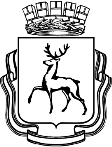 АДМИНИСТРАЦИЯ ГОРОДА НИЖНЕГО НОВГОРОДАПОСТАНОВЛЕНИЕНа основании статьи 52 Устава города Нижнего Новгорода, Порядка разработки, реализации и оценки эффективности муниципальных программ города Нижнего Новгорода, утвержденного постановлением администрации города Нижнего Новгорода от 08.04.2014 № 1228, также решения городской Думы города Нижнего Новгорода от 27.07.2022 №157 «О внесении изменений в решение городской Думы города Нижнего Новгорода от 14.12.2021 № 272 «О бюджете города Нижнего Новгорода на 2022 год и на плановый период 2023-2024 годов» администрация города Нижнего Новгорода постановляет:1. Внести в муниципальную программу города Нижнего Новгорода «Благоустройство города Нижнего Новгорода» на 2019 - 2024 годы, утвержденную постановлением администрации города Нижнего Новгорода от 29.12.2018 № 3836, следующие изменения:1.1. Раздел 1 изложить в редакции согласно приложению № 1 к настоящему постановлению.1.2. В разделе 2 таблицу 4 подраздела 2.7 изложить в редакции согласно приложению № 2 к настоящему постановлению.1.3. В разделе 4 таблицу 6 изложить в редакции согласно приложению № 3 к настоящему постановлению.2. Управлению информационной политики администрации города Нижнего Новгорода обеспечить опубликование настоящего постановления в официальном печатном средстве массовой информации - газете «День города. Нижний Новгород».3. Юридическому департаменту администрации города Нижнего Новгорода (Витушкина Т.А.) обеспечить размещение настоящего постановления на официальном сайте администрации города Нижнего Новгорода в информационно-телекоммуникационной сети «Интернет».4. Контроль за исполнением постановления возложить на первого заместителя главы администрации города Нижнего Новгорода Сивохина Д.Г.Глава города                                                                                           Ю.В. ШалабаевА.А. Максимов435 58 10ПРИЛОЖЕНИЕ № 1к  постановлению администрациигородаот________№________1. Паспорт муниципальной программыПРИЛОЖЕНИЕ № 2к  постановлению администрациигородаот________№________2.7. Обоснование объема финансовых ресурсов.Таблица 4Ресурсное обеспечение реализации программыза счет средств бюджета города Нижнего НовгородаПРИЛОЖЕНИЕ № 3к  постановлению администрациигородаот________№________Таблица 6План реализации муниципальной программы«Благоустройство города Нижнего Новгорода» на 2019 - 2024 годы на 2022 год____________________________№┌┐Ответственный муниципальной исполнитель программыДепартамент благоустройства администрации города Нижнего НовгородаДепартамент благоустройства администрации города Нижнего НовгородаДепартамент благоустройства администрации города Нижнего НовгородаДепартамент благоустройства администрации города Нижнего НовгородаДепартамент благоустройства администрации города Нижнего НовгородаДепартамент благоустройства администрации города Нижнего НовгородаДепартамент благоустройства администрации города Нижнего НовгородаСоисполнители муниципальной программыАдминистрации районов города Нижнего Новгорода, в том числе Административно-территориальное образование Новинский сельсовет,Департамент благоустройства администрации города Нижнего Новгорода (далее - ДБ),Муниципальное казенное учреждение «Управление муниципальных кладбищ города Нижнего Новгорода» (далее - МКУ «УМК НН»),Муниципальное казенное учреждение «Управление инженерной защиты территорий города Нижнего Новгорода» (далее - МКУ «УИЗТ г. НН»),Муниципальное казенное учреждение «Комитет охраны окружающей среды и природных ресурсов города Нижнего Новгорода» (далее - МКУ «Горкомэкологии Нижнего Новгорода»),Департамент строительства и капитального ремонта администрации города Нижнего Новгорода (далее - департамент строительства ‎г. Н.Новгорода),Муниципальное казенное учреждение «Главное управление по капитальному строительству города Нижнего Новгорода» (далее - МКУ «Главукс Г.Н.Новгорода»),Департамент жилья и инженерной инфраструктуры администрации города Нижнего Новгорода (далее - ДЖИИ).Администрации районов города Нижнего Новгорода, в том числе Административно-территориальное образование Новинский сельсовет,Департамент благоустройства администрации города Нижнего Новгорода (далее - ДБ),Муниципальное казенное учреждение «Управление муниципальных кладбищ города Нижнего Новгорода» (далее - МКУ «УМК НН»),Муниципальное казенное учреждение «Управление инженерной защиты территорий города Нижнего Новгорода» (далее - МКУ «УИЗТ г. НН»),Муниципальное казенное учреждение «Комитет охраны окружающей среды и природных ресурсов города Нижнего Новгорода» (далее - МКУ «Горкомэкологии Нижнего Новгорода»),Департамент строительства и капитального ремонта администрации города Нижнего Новгорода (далее - департамент строительства ‎г. Н.Новгорода),Муниципальное казенное учреждение «Главное управление по капитальному строительству города Нижнего Новгорода» (далее - МКУ «Главукс Г.Н.Новгорода»),Департамент жилья и инженерной инфраструктуры администрации города Нижнего Новгорода (далее - ДЖИИ).Администрации районов города Нижнего Новгорода, в том числе Административно-территориальное образование Новинский сельсовет,Департамент благоустройства администрации города Нижнего Новгорода (далее - ДБ),Муниципальное казенное учреждение «Управление муниципальных кладбищ города Нижнего Новгорода» (далее - МКУ «УМК НН»),Муниципальное казенное учреждение «Управление инженерной защиты территорий города Нижнего Новгорода» (далее - МКУ «УИЗТ г. НН»),Муниципальное казенное учреждение «Комитет охраны окружающей среды и природных ресурсов города Нижнего Новгорода» (далее - МКУ «Горкомэкологии Нижнего Новгорода»),Департамент строительства и капитального ремонта администрации города Нижнего Новгорода (далее - департамент строительства ‎г. Н.Новгорода),Муниципальное казенное учреждение «Главное управление по капитальному строительству города Нижнего Новгорода» (далее - МКУ «Главукс Г.Н.Новгорода»),Департамент жилья и инженерной инфраструктуры администрации города Нижнего Новгорода (далее - ДЖИИ).Администрации районов города Нижнего Новгорода, в том числе Административно-территориальное образование Новинский сельсовет,Департамент благоустройства администрации города Нижнего Новгорода (далее - ДБ),Муниципальное казенное учреждение «Управление муниципальных кладбищ города Нижнего Новгорода» (далее - МКУ «УМК НН»),Муниципальное казенное учреждение «Управление инженерной защиты территорий города Нижнего Новгорода» (далее - МКУ «УИЗТ г. НН»),Муниципальное казенное учреждение «Комитет охраны окружающей среды и природных ресурсов города Нижнего Новгорода» (далее - МКУ «Горкомэкологии Нижнего Новгорода»),Департамент строительства и капитального ремонта администрации города Нижнего Новгорода (далее - департамент строительства ‎г. Н.Новгорода),Муниципальное казенное учреждение «Главное управление по капитальному строительству города Нижнего Новгорода» (далее - МКУ «Главукс Г.Н.Новгорода»),Департамент жилья и инженерной инфраструктуры администрации города Нижнего Новгорода (далее - ДЖИИ).Администрации районов города Нижнего Новгорода, в том числе Административно-территориальное образование Новинский сельсовет,Департамент благоустройства администрации города Нижнего Новгорода (далее - ДБ),Муниципальное казенное учреждение «Управление муниципальных кладбищ города Нижнего Новгорода» (далее - МКУ «УМК НН»),Муниципальное казенное учреждение «Управление инженерной защиты территорий города Нижнего Новгорода» (далее - МКУ «УИЗТ г. НН»),Муниципальное казенное учреждение «Комитет охраны окружающей среды и природных ресурсов города Нижнего Новгорода» (далее - МКУ «Горкомэкологии Нижнего Новгорода»),Департамент строительства и капитального ремонта администрации города Нижнего Новгорода (далее - департамент строительства ‎г. Н.Новгорода),Муниципальное казенное учреждение «Главное управление по капитальному строительству города Нижнего Новгорода» (далее - МКУ «Главукс Г.Н.Новгорода»),Департамент жилья и инженерной инфраструктуры администрации города Нижнего Новгорода (далее - ДЖИИ).Администрации районов города Нижнего Новгорода, в том числе Административно-территориальное образование Новинский сельсовет,Департамент благоустройства администрации города Нижнего Новгорода (далее - ДБ),Муниципальное казенное учреждение «Управление муниципальных кладбищ города Нижнего Новгорода» (далее - МКУ «УМК НН»),Муниципальное казенное учреждение «Управление инженерной защиты территорий города Нижнего Новгорода» (далее - МКУ «УИЗТ г. НН»),Муниципальное казенное учреждение «Комитет охраны окружающей среды и природных ресурсов города Нижнего Новгорода» (далее - МКУ «Горкомэкологии Нижнего Новгорода»),Департамент строительства и капитального ремонта администрации города Нижнего Новгорода (далее - департамент строительства ‎г. Н.Новгорода),Муниципальное казенное учреждение «Главное управление по капитальному строительству города Нижнего Новгорода» (далее - МКУ «Главукс Г.Н.Новгорода»),Департамент жилья и инженерной инфраструктуры администрации города Нижнего Новгорода (далее - ДЖИИ).Администрации районов города Нижнего Новгорода, в том числе Административно-территориальное образование Новинский сельсовет,Департамент благоустройства администрации города Нижнего Новгорода (далее - ДБ),Муниципальное казенное учреждение «Управление муниципальных кладбищ города Нижнего Новгорода» (далее - МКУ «УМК НН»),Муниципальное казенное учреждение «Управление инженерной защиты территорий города Нижнего Новгорода» (далее - МКУ «УИЗТ г. НН»),Муниципальное казенное учреждение «Комитет охраны окружающей среды и природных ресурсов города Нижнего Новгорода» (далее - МКУ «Горкомэкологии Нижнего Новгорода»),Департамент строительства и капитального ремонта администрации города Нижнего Новгорода (далее - департамент строительства ‎г. Н.Новгорода),Муниципальное казенное учреждение «Главное управление по капитальному строительству города Нижнего Новгорода» (далее - МКУ «Главукс Г.Н.Новгорода»),Департамент жилья и инженерной инфраструктуры администрации города Нижнего Новгорода (далее - ДЖИИ).Цели муниципальной программыОбеспечение надлежащего санитарного, эстетического состояния территории городаОбеспечение надлежащего санитарного, эстетического состояния территории городаОбеспечение надлежащего санитарного, эстетического состояния территории городаОбеспечение надлежащего санитарного, эстетического состояния территории городаОбеспечение надлежащего санитарного, эстетического состояния территории городаОбеспечение надлежащего санитарного, эстетического состояния территории городаОбеспечение надлежащего санитарного, эстетического состояния территории городаЗадачи программыОбеспечение комплексного подхода к благоустройству городских территорий.Обеспечение надежности работы инженерной инфраструктуры городаОбеспечение комплексного подхода к благоустройству городских территорий.Обеспечение надежности работы инженерной инфраструктуры городаОбеспечение комплексного подхода к благоустройству городских территорий.Обеспечение надежности работы инженерной инфраструктуры городаОбеспечение комплексного подхода к благоустройству городских территорий.Обеспечение надежности работы инженерной инфраструктуры городаОбеспечение комплексного подхода к благоустройству городских территорий.Обеспечение надежности работы инженерной инфраструктуры городаОбеспечение комплексного подхода к благоустройству городских территорий.Обеспечение надежности работы инженерной инфраструктуры городаОбеспечение комплексного подхода к благоустройству городских территорий.Обеспечение надежности работы инженерной инфраструктуры городаЭтапы и сроки муниципальной реализации программыСрок реализации программы 2019 - 2024 годы. Программа реализуется в один этапСрок реализации программы 2019 - 2024 годы. Программа реализуется в один этапСрок реализации программы 2019 - 2024 годы. Программа реализуется в один этапСрок реализации программы 2019 - 2024 годы. Программа реализуется в один этапСрок реализации программы 2019 - 2024 годы. Программа реализуется в один этапСрок реализации программы 2019 - 2024 годы. Программа реализуется в один этапСрок реализации программы 2019 - 2024 годы. Программа реализуется в один этапОбъемы бюджетных ассигнований муниципальной программы за счет средств бюджета города Нижнего НовгородаВсего, в т.ч.201920202021202220232024Объемы бюджетных ассигнований муниципальной программы за счет средств бюджета города Нижнего НовгородаВсего, в т.ч.423 902 876,692 095 201 583,843 724 860 802,702 870 817 134,202 539 060 252,391 533 792 552,39Объемы бюджетных ассигнований муниципальной программы за счет средств бюджета города Нижнего НовгородаДБ631 775,7615 528 016,8135 883 917,433 473 021,8920 325 000,0020 325 000,00Объемы бюджетных ассигнований муниципальной программы за счет средств бюджета города Нижнего НовгородаАдминистрации районов города Нижнего Новгорода (ДБ)243 547 135,45285 104 345,15621 066 198,301 137 772 431,921 030 567 000,001 030 567 000,00Объемы бюджетных ассигнований муниципальной программы за счет средств бюджета города Нижнего НовгородаМКУ «УИЗТ г. НН» (ДБ)117 666 878,33200 430 739,09152 564 614,53797 025 349,791 127 616 611,11122 348 911,11Объемы бюджетных ассигнований муниципальной программы за счет средств бюджета города Нижнего НовгородаМКУ «УМК НН» (ДБ)62 057 087,1568 616 612,6978 235 172,55106 601 090,8961 235 100,0061 235 100,00Объемы бюджетных ассигнований муниципальной программы за счет средств бюджета города Нижнего НовгородаДЖИИ0,00,0201987551,59678 865 637,61299 316 541,28299 316 541,28Объемы бюджетных ассигнований муниципальной программы за счет средств бюджета города Нижнего НовгородаМКУ «ГлавУКС Г.Н.Новгорода» (департамент строительства ‎г. Н.Новгорода)0,01 525 521 870,102635123348,30147 079 602,100,000,00Целевые индикаторы муниципальной программы1. Доля населения города, удовлетворенная качеством благоустройства городских территорий (в общем количестве опрошенных граждан), - 60%.2. Доля объектов озеленения, находящихся в нормативном состоянии, по отношению к общему количеству объектов озеленения - 41%.3. Доля муниципальных кладбищ, находящихся в нормативном состоянии, по отношению к общему количеству муниципальных кладбищ - 66%.4. Охват сетями дождевой канализации -  60,6%.5. Доля отремонтированных сетей ливневой канализации города по отношению к общему количеству сетей ливневой канализации, требующих ремонта, - 3,6%.6. Доля сооружений инженерной защиты города, отвечающих нормативным требованиям, - 70,6%.7. Доля отремонтированных объектов инженерной защиты города по отношению к общему количеству объектов инженерной защиты города, требующих ремонта, - 3%.8. Доля отремонтированных прочих объектов благоустройства к общему количеству прочих объектов благоустройства, в том числе:Пляжи: 79%1. Доля населения города, удовлетворенная качеством благоустройства городских территорий (в общем количестве опрошенных граждан), - 60%.2. Доля объектов озеленения, находящихся в нормативном состоянии, по отношению к общему количеству объектов озеленения - 41%.3. Доля муниципальных кладбищ, находящихся в нормативном состоянии, по отношению к общему количеству муниципальных кладбищ - 66%.4. Охват сетями дождевой канализации -  60,6%.5. Доля отремонтированных сетей ливневой канализации города по отношению к общему количеству сетей ливневой канализации, требующих ремонта, - 3,6%.6. Доля сооружений инженерной защиты города, отвечающих нормативным требованиям, - 70,6%.7. Доля отремонтированных объектов инженерной защиты города по отношению к общему количеству объектов инженерной защиты города, требующих ремонта, - 3%.8. Доля отремонтированных прочих объектов благоустройства к общему количеству прочих объектов благоустройства, в том числе:Пляжи: 79%1. Доля населения города, удовлетворенная качеством благоустройства городских территорий (в общем количестве опрошенных граждан), - 60%.2. Доля объектов озеленения, находящихся в нормативном состоянии, по отношению к общему количеству объектов озеленения - 41%.3. Доля муниципальных кладбищ, находящихся в нормативном состоянии, по отношению к общему количеству муниципальных кладбищ - 66%.4. Охват сетями дождевой канализации -  60,6%.5. Доля отремонтированных сетей ливневой канализации города по отношению к общему количеству сетей ливневой канализации, требующих ремонта, - 3,6%.6. Доля сооружений инженерной защиты города, отвечающих нормативным требованиям, - 70,6%.7. Доля отремонтированных объектов инженерной защиты города по отношению к общему количеству объектов инженерной защиты города, требующих ремонта, - 3%.8. Доля отремонтированных прочих объектов благоустройства к общему количеству прочих объектов благоустройства, в том числе:Пляжи: 79%1. Доля населения города, удовлетворенная качеством благоустройства городских территорий (в общем количестве опрошенных граждан), - 60%.2. Доля объектов озеленения, находящихся в нормативном состоянии, по отношению к общему количеству объектов озеленения - 41%.3. Доля муниципальных кладбищ, находящихся в нормативном состоянии, по отношению к общему количеству муниципальных кладбищ - 66%.4. Охват сетями дождевой канализации -  60,6%.5. Доля отремонтированных сетей ливневой канализации города по отношению к общему количеству сетей ливневой канализации, требующих ремонта, - 3,6%.6. Доля сооружений инженерной защиты города, отвечающих нормативным требованиям, - 70,6%.7. Доля отремонтированных объектов инженерной защиты города по отношению к общему количеству объектов инженерной защиты города, требующих ремонта, - 3%.8. Доля отремонтированных прочих объектов благоустройства к общему количеству прочих объектов благоустройства, в том числе:Пляжи: 79%1. Доля населения города, удовлетворенная качеством благоустройства городских территорий (в общем количестве опрошенных граждан), - 60%.2. Доля объектов озеленения, находящихся в нормативном состоянии, по отношению к общему количеству объектов озеленения - 41%.3. Доля муниципальных кладбищ, находящихся в нормативном состоянии, по отношению к общему количеству муниципальных кладбищ - 66%.4. Охват сетями дождевой канализации -  60,6%.5. Доля отремонтированных сетей ливневой канализации города по отношению к общему количеству сетей ливневой канализации, требующих ремонта, - 3,6%.6. Доля сооружений инженерной защиты города, отвечающих нормативным требованиям, - 70,6%.7. Доля отремонтированных объектов инженерной защиты города по отношению к общему количеству объектов инженерной защиты города, требующих ремонта, - 3%.8. Доля отремонтированных прочих объектов благоустройства к общему количеству прочих объектов благоустройства, в том числе:Пляжи: 79%1. Доля населения города, удовлетворенная качеством благоустройства городских территорий (в общем количестве опрошенных граждан), - 60%.2. Доля объектов озеленения, находящихся в нормативном состоянии, по отношению к общему количеству объектов озеленения - 41%.3. Доля муниципальных кладбищ, находящихся в нормативном состоянии, по отношению к общему количеству муниципальных кладбищ - 66%.4. Охват сетями дождевой канализации -  60,6%.5. Доля отремонтированных сетей ливневой канализации города по отношению к общему количеству сетей ливневой канализации, требующих ремонта, - 3,6%.6. Доля сооружений инженерной защиты города, отвечающих нормативным требованиям, - 70,6%.7. Доля отремонтированных объектов инженерной защиты города по отношению к общему количеству объектов инженерной защиты города, требующих ремонта, - 3%.8. Доля отремонтированных прочих объектов благоустройства к общему количеству прочих объектов благоустройства, в том числе:Пляжи: 79%1. Доля населения города, удовлетворенная качеством благоустройства городских территорий (в общем количестве опрошенных граждан), - 60%.2. Доля объектов озеленения, находящихся в нормативном состоянии, по отношению к общему количеству объектов озеленения - 41%.3. Доля муниципальных кладбищ, находящихся в нормативном состоянии, по отношению к общему количеству муниципальных кладбищ - 66%.4. Охват сетями дождевой канализации -  60,6%.5. Доля отремонтированных сетей ливневой канализации города по отношению к общему количеству сетей ливневой канализации, требующих ремонта, - 3,6%.6. Доля сооружений инженерной защиты города, отвечающих нормативным требованиям, - 70,6%.7. Доля отремонтированных объектов инженерной защиты города по отношению к общему количеству объектов инженерной защиты города, требующих ремонта, - 3%.8. Доля отремонтированных прочих объектов благоустройства к общему количеству прочих объектов благоустройства, в том числе:Пляжи: 79%№ п/пКод основного мероприятия целевой статьи расходовНаименование муниципальной программы, подпрограммы, основного мероприятияОтветственный исполнитель, соисполнительРасходы, руб.Расходы, руб.Расходы, руб.Расходы, руб.Расходы, руб.Расходы, руб.№ п/пКод основного мероприятия целевой статьи расходовНаименование муниципальной программы, подпрограммы, основного мероприятияОтветственный исполнитель, соисполнитель2019 год2020 год2021 год2022 год2023 год2024 год12345678910Муниципальная программа «Благоустройство города Нижнего Новгорода»Муниципальная программа «Благоустройство города Нижнего Новгорода»Муниципальная программа «Благоустройство города Нижнего Новгорода»Всего, в том числе:423 902 876,692 095 201 583,843 724 860 802,702 870 817 134,202 539 060 252,391 533 792 552,39Муниципальная программа «Благоустройство города Нижнего Новгорода»Муниципальная программа «Благоустройство города Нижнего Новгорода»Муниципальная программа «Благоустройство города Нижнего Новгорода»ДБ631 775,7615 528 016,8135 883 917,433 473 021,8920 325 000,0020 325 000,00Муниципальная программа «Благоустройство города Нижнего Новгорода»Муниципальная программа «Благоустройство города Нижнего Новгорода»Муниципальная программа «Благоустройство города Нижнего Новгорода»Администрации районов города Нижнего Новгорода (ДБ)243 547 135,45285 104 345,15621 066 198,301 137 772 431,921 030 567 000,001 030 567 000,00Муниципальная программа «Благоустройство города Нижнего Новгорода»Муниципальная программа «Благоустройство города Нижнего Новгорода»Муниципальная программа «Благоустройство города Нижнего Новгорода»МКУ «УИЗТ г. НН» (ДБ)117 666 878,33200 430 739,09152 564 614,53797 025 349,791 127 616 611,11122 348 911,11Муниципальная программа «Благоустройство города Нижнего Новгорода»Муниципальная программа «Благоустройство города Нижнего Новгорода»Муниципальная программа «Благоустройство города Нижнего Новгорода»МКУ «УМК НН» (ДБ)62 057 087,1568 616 612,6978 235 172,55106 601 090,8961 235 100,0061 235 100,00Муниципальная программа «Благоустройство города Нижнего Новгорода»Муниципальная программа «Благоустройство города Нижнего Новгорода»Муниципальная программа «Благоустройство города Нижнего Новгорода»ДЖИИ  0,00,0201987551,59678 865 637,61299 316 541,28299 316 541,28Муниципальная программа «Благоустройство города Нижнего Новгорода»Муниципальная программа «Благоустройство города Нижнего Новгорода»Муниципальная программа «Благоустройство города Нижнего Новгорода»МКУ «ГлавУКС г.Н.Новгорода» (департамент строительства ‎г. Н.Новгорода)0,01 525 521 870,102635123348,30147 079 602,100,000,001.1.10 П 01Объекты благоустройства (общественные территории, объекты озеленения) территории города Нижнего НовгородаВсего, в том числе:136 713 984,55155 436 417,49460 932 552,591 065 975 941,951 000 000 000,001 000 000 000,001.1.10 П 01Объекты благоустройства (общественные территории, объекты озеленения) территории города Нижнего НовгородаДБ631 775,7616,8130522742,330,0018300000,0018300000,001.1.10 П 01Объекты благоустройства (общественные территории, объекты озеленения) территории города Нижнего НовгородаАдминистрации районов города (ДБ)136 082 208,79155 436 400,68429 809 811,181 060 798 769,71981 700 000,00981 700 000,001.1.10 П 01Объекты благоустройства (общественные территории, объекты озеленения) территории города Нижнего НовгородаМКУ «УИЗТ г. НН» (ДБ)0,000,00599 999,085 177 172,240,000,001.2.10 П 02Организация и содержание мест захоронения в городе Нижнем НовгородеВсего, в том числе:42 432 099,5555 732 370,3157 120 086,0284 838 790,8939 472 800,0039 472 800,001.2.10 П 02Организация и содержание мест захоронения в городе Нижнем НовгородеМКУ «УМК НН» (ДБ)42 432 099,5548 418 131,8057 120 086,0284 838 790,8939 472 800,0039 472 800,001.2.10 П 02Организация и содержание мест захоронения в городе Нижнем НовгородеАдминистрации районов города (ДБ)0,07 314 238,510,00,00,00,01.3.10 П 03Прочие объекты благоустройства (включая сети ливневой канализации и сооружения инженерной защиты) города Нижнего НовгородаВсего, в том числе:197 057 861,911 806 589 472,462924333196,03338 454 400,15146 190 911,11140 180 511,111.3.10 П 03Прочие объекты благоустройства (включая сети ливневой канализации и сооружения инженерной защиты) города Нижнего НовгородаДБ0,0015 528 000,005 361 175,103 017 437,420,000,001.3.10 П 03Прочие объекты благоустройства (включая сети ливневой канализации и сооружения инженерной защиты) города Нижнего НовгородаМКУ «УИЗТ г. НН» (ДБ)89 592 935,25172 082 395,26122 693 316,75121 473 113,5597 323 911,1191 313 511,111.3.10 П 03Прочие объекты благоустройства (включая сети ливневой канализации и сооружения инженерной защиты) города Нижнего НовгородаАдминистрации районов города (ДБ)107 464 926,6693 457 207,10161 155 355,8866 884 247,0848 867 000,0048 867 000,001.3.10 П 03Прочие объекты благоустройства (включая сети ливневой канализации и сооружения инженерной защиты) города Нижнего НовгородаМКУ «ГлавУКС г.Н.Новгорода» (департамент строительства ‎г. Н.Новгорода)0,001 525 521 870,102 635 123 348,30147 079 602,100,000,001.4.10 П 04Обеспечение деятельности МКУ «УИЗТ г. НН»Всего, в том числе:28 073 943,0828 311 252,3529 271 298,7029 389 564,0029 335 400,0029 335 400,001.4.10 П 04Обеспечение деятельности МКУ «УИЗТ г. НН»МКУ «УИЗТ г. НН» (ДБ)28 073 943,0828 311 252,3529 271 298,7029 389 564,0029 335 400,0029 335 400,001.5.10 П 05Обеспечение деятельности МКУ «УМК НН»Всего, в том числе:19 624 987,6020 005 967,0121 108 978,5821 762 300,0021 762 300,0021 762 300,001.5.10 П 05Обеспечение деятельности МКУ «УМК НН»МКУ «УМК НН» (ДБ)19 624 987,6020 005 967,0121 108 978,5821 762 300,0021 762 300,0021 762 300,001.6.10 П 06Основное мероприятие «Приобретение строительной техники»Всего, в том числе:0,00,00,00,00,00,01.6.10 П 06Основное мероприятие «Приобретение строительной техники»МКУ «УИЗТ г. НН» (ДБ)0,00,00,00,00,00,01.7.10 П 07Основное мероприятие «Снос самовольных построек объектов движимого имущества»Всего, в том числе:0,0025 757 575,7622 474 287,6310 544 999,602 025 000,002 025 000,001.7.10 П 07Основное мероприятие «Снос самовольных построек объектов движимого имущества»ДБ0,000,000,00455 584,472 025 000,002 025 000,001.7.10 П 07Основное мероприятие «Снос самовольных построек объектов движимого имущества»Администрации районов города (ДБ)0,0025 757 575,7622 474 287,6310 089 415,130,000,001.8.10 П 08Основное мероприятие «Освещение города Нижнего Новгорода сетями городского наружного освещения, находящимися в муниципальной собственности»ДЖИИ0,000,00192 439 796,70506 816 762,96144 981 666,63144 981 666,631.9.10 П 09Основное мероприятие «Расходы на ремонт, реконструкцию и модернизацию сетей городского наружного освещения, находящихся в муниципальной собственности»Всего, в том числе:0,000,0017 174 498,50172 048 874,65154 334 874,65154 334 874,651.9.10 П 09Основное мероприятие «Расходы на ремонт, реконструкцию и модернизацию сетей городского наружного освещения, находящихся в муниципальной собственности»ДЖИИ0,000,009 547 754,89172 048 874,65154 334 874,65154 334 874,651.9.10 П 09Основное мероприятие «Расходы на ремонт, реконструкцию и модернизацию сетей городского наружного освещения, находящихся в муниципальной собственности»Администрации районов города (ДБ)0,000,007 626 743,610,000,000,001.10.10 П С1Основное мероприятие «Предупреждение распространения, профилактика, диагностика и лечение от новой коронавирусной инфекции (COVID-19)»Всего, в том числе:0,003368528,466107,950,000,000,001.10.10 П С1Основное мероприятие «Предупреждение распространения, профилактика, диагностика и лечение от новой коронавирусной инфекции (COVID-19)»Администрации районов города (ДБ)0,003138923,100,000,000,000,001.10.10 П С1Основное мероприятие «Предупреждение распространения, профилактика, диагностика и лечение от новой коронавирусной инфекции (COVID-19)»МКУ «УМК НН» (ДБ)0,00192513,886107,950,000,000,001.10.10 П С1Основное мероприятие «Предупреждение распространения, профилактика, диагностика и лечение от новой коронавирусной инфекции (COVID-19)»МКУ «УИЗТ г. НН» (ДБ)0,0037091,480,000,000,000,001.11.10 П К2Основное мероприятие «Реализация инфраструктурных проектов, источником финансового обеспечения которых являются бюджетные кредиты, предоставляемые из федерального бюджета на финансовое обеспечение реализации инфраструктурных проектов в 2022 году»МКУ «УИЗТ г. НН» (ДБ)0,000,000,00640 985 500,000,000,001.12.10 П К3Основное мероприятие «Реализация инфраструктурных проектов, источником финансового обеспечения которых являются бюджетные кредиты, предоставляемые из федерального бюджета на финансовое обеспечение реализации инфраструктурных проектов в 2023 году»МКУ «УИЗТ г. НН» (ДБ)0,000,000,000,001 000 957 300,000,001.13.10 П К4Основное мероприятие «Реализация инфраструктурных проектов, источником финансового обеспечения которых являются бюджетные кредиты, предоставляемые из федерального бюджета на финансовое обеспечение реализации инфраструктурных проектов в 2024 году»МКУ «УИЗТ г. НН» (ДБ)0,000,000,000,000,001 700 000,00№ п/п№ п/пКод основного мероприятия целевой статьи рас-ходовКод основного мероприятия целевой статьи рас-ходовКод основного мероприятия целевой статьи рас-ходовНаименование подпрограммы, задачи, основные мероприятия, мероприятияНаименование подпрограммы, задачи, основные мероприятия, мероприятияНаименование подпрограммы, задачи, основные мероприятия, мероприятияНаименование подпрограммы, задачи, основные мероприятия, мероприятияНаименование подпрограммы, задачи, основные мероприятия, мероприятияОтветственный за выполнение мероприятия (управление, отдел)Ответственный за выполнение мероприятия (управление, отдел)Ответственный за выполнение мероприятия (управление, отдел)Ответственный за выполнение мероприятия (управление, отдел)Ответственный за выполнение мероприятия (управление, отдел)СрокСрокСрокСрокСрокСрокСрокСрокСрокПоказатели непосредственного результата реализации мероприятия (далее - ПНР)Показатели непосредственного результата реализации мероприятия (далее - ПНР)Показатели непосредственного результата реализации мероприятия (далее - ПНР)Показатели непосредственного результата реализации мероприятия (далее - ПНР)Показатели непосредственного результата реализации мероприятия (далее - ПНР)Объемы финансового обеспечения, руб.Объемы финансового обеспечения, руб.Объемы финансового обеспечения, руб.Объемы финансового обеспечения, руб.№ п/п№ п/пКод основного мероприятия целевой статьи рас-ходовКод основного мероприятия целевой статьи рас-ходовКод основного мероприятия целевой статьи рас-ходовНаименование подпрограммы, задачи, основные мероприятия, мероприятияНаименование подпрограммы, задачи, основные мероприятия, мероприятияНаименование подпрограммы, задачи, основные мероприятия, мероприятияНаименование подпрограммы, задачи, основные мероприятия, мероприятияНаименование подпрограммы, задачи, основные мероприятия, мероприятияОтветственный за выполнение мероприятия (управление, отдел)Ответственный за выполнение мероприятия (управление, отдел)Ответственный за выполнение мероприятия (управление, отдел)Ответственный за выполнение мероприятия (управление, отдел)Ответственный за выполнение мероприятия (управление, отдел)начала реализацииначала реализацииначала реализацииначала реализацииокончания реализацииокончания реализацииокончания реализацииокончания реализацииокончания реализацииНаименование ПНРЕд. изм.Ед. изм.ЗначениеЗначениеСобственные городские средстваСредства областного бюджетаСредства федерального бюджетаПрочие источники1122233333444445555666667889910  11  1213Всего по муниципальной программе «Благоустройство города Нижнего Новгорода» Всего по муниципальной программе «Благоустройство города Нижнего Новгорода» Всего по муниципальной программе «Благоустройство города Нижнего Новгорода» Всего по муниципальной программе «Благоустройство города Нижнего Новгорода» Всего по муниципальной программе «Благоустройство города Нижнего Новгорода» Всего по муниципальной программе «Благоустройство города Нижнего Новгорода» Всего по муниципальной программе «Благоустройство города Нижнего Новгорода» Всего по муниципальной программе «Благоустройство города Нижнего Новгорода» Всего по муниципальной программе «Благоустройство города Нижнего Новгорода» Всего по муниципальной программе «Благоустройство города Нижнего Новгорода» Всего по муниципальной программе «Благоустройство города Нижнего Новгорода» Всего по муниципальной программе «Благоустройство города Нижнего Новгорода» Всего по муниципальной программе «Благоустройство города Нижнего Новгорода» Всего по муниципальной программе «Благоустройство города Нижнего Новгорода» Всего по муниципальной программе «Благоустройство города Нижнего Новгорода» Всего по муниципальной программе «Благоустройство города Нижнего Новгорода» Всего по муниципальной программе «Благоустройство города Нижнего Новгорода» Всего по муниципальной программе «Благоустройство города Нижнего Новгорода» Всего по муниципальной программе «Благоустройство города Нижнего Новгорода» Всего по муниципальной программе «Благоустройство города Нижнего Новгорода» Всего по муниципальной программе «Благоустройство города Нижнего Новгорода» Всего по муниципальной программе «Благоустройство города Нижнего Новгорода» Всего по муниципальной программе «Благоустройство города Нижнего Новгорода» Всего по муниципальной программе «Благоустройство города Нижнего Новгорода» Всего по муниципальной программе «Благоустройство города Нижнего Новгорода» Всего по муниципальной программе «Благоустройство города Нижнего Новгорода» Всего по муниципальной программе «Благоустройство города Нижнего Новгорода» Всего по муниципальной программе «Благоустройство города Нижнего Новгорода» Всего по муниципальной программе «Благоустройство города Нижнего Новгорода» 844 025 661,07  1 939 698 023,65  Задача. Обеспечение комплексного подхода к благоустройству городских территорийЗадача. Обеспечение комплексного подхода к благоустройству городских территорийЗадача. Обеспечение комплексного подхода к благоустройству городских территорийЗадача. Обеспечение комплексного подхода к благоустройству городских территорийЗадача. Обеспечение комплексного подхода к благоустройству городских территорийЗадача. Обеспечение комплексного подхода к благоустройству городских территорийЗадача. Обеспечение комплексного подхода к благоустройству городских территорийЗадача. Обеспечение комплексного подхода к благоустройству городских территорийЗадача. Обеспечение комплексного подхода к благоустройству городских территорийЗадача. Обеспечение комплексного подхода к благоустройству городских территорийЗадача. Обеспечение комплексного подхода к благоустройству городских территорийЗадача. Обеспечение комплексного подхода к благоустройству городских территорийЗадача. Обеспечение комплексного подхода к благоустройству городских территорийЗадача. Обеспечение комплексного подхода к благоустройству городских территорийЗадача. Обеспечение комплексного подхода к благоустройству городских территорийЗадача. Обеспечение комплексного подхода к благоустройству городских территорийЗадача. Обеспечение комплексного подхода к благоустройству городских территорийЗадача. Обеспечение комплексного подхода к благоустройству городских территорийЗадача. Обеспечение комплексного подхода к благоустройству городских территорийЗадача. Обеспечение комплексного подхода к благоустройству городских территорийЗадача. Обеспечение комплексного подхода к благоустройству городских территорийЗадача. Обеспечение комплексного подхода к благоустройству городских территорийЗадача. Обеспечение комплексного подхода к благоустройству городских территорийЗадача. Обеспечение комплексного подхода к благоустройству городских территорийЗадача. Обеспечение комплексного подхода к благоустройству городских территорийЗадача. Обеспечение комплексного подхода к благоустройству городских территорийЗадача. Обеспечение комплексного подхода к благоустройству городских территорийЗадача. Обеспечение комплексного подхода к благоустройству городских территорийЗадача. Обеспечение комплексного подхода к благоустройству городских территорий505 436 514,05  944 225 848,03  1.1.10 П 0110 П 0110 П 01Основное мероприятие. Объекты благоустройства (общественные территории, объекты озеленения) территории города Нижнего НовгородаОсновное мероприятие. Объекты благоустройства (общественные территории, объекты озеленения) территории города Нижнего НовгородаОсновное мероприятие. Объекты благоустройства (общественные территории, объекты озеленения) территории города Нижнего НовгородаОсновное мероприятие. Объекты благоустройства (общественные территории, объекты озеленения) территории города Нижнего НовгородаОсновное мероприятие. Объекты благоустройства (общественные территории, объекты озеленения) территории города Нижнего НовгородаОсновное мероприятие. Объекты благоустройства (общественные территории, объекты озеленения) территории города Нижнего НовгородаОсновное мероприятие. Объекты благоустройства (общественные территории, объекты озеленения) территории города Нижнего НовгородаОсновное мероприятие. Объекты благоустройства (общественные территории, объекты озеленения) территории города Нижнего НовгородаОсновное мероприятие. Объекты благоустройства (общественные территории, объекты озеленения) территории города Нижнего НовгородаОсновное мероприятие. Объекты благоустройства (общественные территории, объекты озеленения) территории города Нижнего НовгородаОсновное мероприятие. Объекты благоустройства (общественные территории, объекты озеленения) территории города Нижнего НовгородаОсновное мероприятие. Объекты благоустройства (общественные территории, объекты озеленения) территории города Нижнего НовгородаОсновное мероприятие. Объекты благоустройства (общественные территории, объекты озеленения) территории города Нижнего НовгородаОсновное мероприятие. Объекты благоустройства (общественные территории, объекты озеленения) территории города Нижнего НовгородаОсновное мероприятие. Объекты благоустройства (общественные территории, объекты озеленения) территории города Нижнего НовгородаОсновное мероприятие. Объекты благоустройства (общественные территории, объекты озеленения) территории города Нижнего НовгородаОсновное мероприятие. Объекты благоустройства (общественные территории, объекты озеленения) территории города Нижнего НовгородаОсновное мероприятие. Объекты благоустройства (общественные территории, объекты озеленения) территории города Нижнего НовгородаОсновное мероприятие. Объекты благоустройства (общественные территории, объекты озеленения) территории города Нижнего НовгородаОсновное мероприятие. Объекты благоустройства (общественные территории, объекты озеленения) территории города Нижнего НовгородаОсновное мероприятие. Объекты благоустройства (общественные территории, объекты озеленения) территории города Нижнего НовгородаОсновное мероприятие. Объекты благоустройства (общественные территории, объекты озеленения) территории города Нижнего НовгородаОсновное мероприятие. Объекты благоустройства (общественные территории, объекты озеленения) территории города Нижнего НовгородаОсновное мероприятие. Объекты благоустройства (общественные территории, объекты озеленения) территории города Нижнего Новгорода272 511 100,29  739 691 348,03  1.1.1.1.Содержание объектов благоустройства и общественных территорий Содержание объектов благоустройства и общественных территорий Содержание объектов благоустройства и общественных территорий Содержание объектов благоустройства и общественных территорий Содержание объектов благоустройства и общественных территорий Содержание объектов благоустройства и общественных территорий Содержание объектов благоустройства и общественных территорий Всего:Всего:Всего:Всего:Всего:Всего:Всего:Всего:Всего:Всего:Всего:Всего:Всего:Всего:Всего:Всего:Всего:Всего:Всего:Всего:243 333 333,33  690 000 000,00  1.1.1.1.Содержание объектов благоустройства и общественных территорий Содержание объектов благоустройства и общественных территорий Содержание объектов благоустройства и общественных территорий Содержание объектов благоустройства и общественных территорий Содержание объектов благоустройства и общественных территорий Содержание объектов благоустройства и общественных территорий Содержание объектов благоустройства и общественных территорий Администрации районов города Нижнего Новгорода, в том числе:Администрации районов города Нижнего Новгорода, в том числе:Администрации районов города Нижнего Новгорода, в том числе:Администрации районов города Нижнего Новгорода, в том числе:Администрации районов города Нижнего Новгорода, в том числе:01.01.202201.01.202201.01.202201.01.202201.01.202231.12.202231.12.202231.12.202231.12.2022Содержание объектов озелененияСодержание объектов озеленениякв.мкв.м21676148,4121676148,41173 910 164,19  481 730 492,62  1.1.1.1.Содержание объектов благоустройства и общественных территорий Содержание объектов благоустройства и общественных территорий Содержание объектов благоустройства и общественных территорий Содержание объектов благоустройства и общественных территорий Содержание объектов благоустройства и общественных территорий Содержание объектов благоустройства и общественных территорий Содержание объектов благоустройства и общественных территорий Администрации районов города Нижнего Новгорода, в том числе:Администрации районов города Нижнего Новгорода, в том числе:Администрации районов города Нижнего Новгорода, в том числе:Администрации районов города Нижнего Новгорода, в том числе:Администрации районов города Нижнего Новгорода, в том числе:01.01.202201.01.202201.01.202201.01.202201.01.202231.12.202231.12.202231.12.202231.12.2022Ремонт объектов озелененияРемонт объектов озелененияшт.шт.737322 187 241,64  66 561 815,02  1.1.1.1.Содержание объектов благоустройства и общественных территорий Содержание объектов благоустройства и общественных территорий Содержание объектов благоустройства и общественных территорий Содержание объектов благоустройства и общественных территорий Содержание объектов благоустройства и общественных территорий Содержание объектов благоустройства и общественных территорий Содержание объектов благоустройства и общественных территорий Администрации районов города Нижнего Новгорода, в том числе:Администрации районов города Нижнего Новгорода, в том числе:Администрации районов города Нижнего Новгорода, в том числе:Администрации районов города Нижнего Новгорода, в том числе:Администрации районов города Нижнего Новгорода, в том числе:01.01.202201.01.202201.01.202201.01.202201.01.202231.12.202231.12.202231.12.202231.12.2022Вырубка (снос) аварийных деревьев (зеленых насаждений)Вырубка (снос) аварийных деревьев (зеленых насаждений)м3м311967,3411967,3422 187 241,64  66 561 815,02  1.1.1.1.Содержание объектов благоустройства и общественных территорий Содержание объектов благоустройства и общественных территорий Содержание объектов благоустройства и общественных территорий Содержание объектов благоустройства и общественных территорий Содержание объектов благоустройства и общественных территорий Содержание объектов благоустройства и общественных территорий Содержание объектов благоустройства и общественных территорий Администрации районов города Нижнего Новгорода, в том числе:Администрации районов города Нижнего Новгорода, в том числе:Администрации районов города Нижнего Новгорода, в том числе:Администрации районов города Нижнего Новгорода, в том числе:Администрации районов города Нижнего Новгорода, в том числе:01.01.202201.01.202201.01.202201.01.202201.01.202231.12.202231.12.202231.12.202231.12.2022Цветочное оформление (устройство цветников)Цветочное оформление (устройство цветников)кв.мкв.м36457,3836457,3829 017 675,51  87 053 026,55  1.1.1.1.Содержание объектов благоустройства и общественных территорий Содержание объектов благоустройства и общественных территорий Содержание объектов благоустройства и общественных территорий Содержание объектов благоустройства и общественных территорий Содержание объектов благоустройства и общественных территорий Содержание объектов благоустройства и общественных территорий Содержание объектов благоустройства и общественных территорий Администрации районов города Нижнего Новгорода, в том числе:Администрации районов города Нижнего Новгорода, в том числе:Администрации районов города Нижнего Новгорода, в том числе:Администрации районов города Нижнего Новгорода, в том числе:Администрации районов города Нижнего Новгорода, в том числе:01.01.202201.01.202201.01.202201.01.202201.01.202231.12.202231.12.202231.12.202231.12.2022Содержание цветниковСодержание цветниковкв.мкв.м44901,2844901,2829 017 675,51  87 053 026,55  1.1.1.1.Содержание объектов благоустройства и общественных территорий Содержание объектов благоустройства и общественных территорий Содержание объектов благоустройства и общественных территорий Содержание объектов благоустройства и общественных территорий Содержание объектов благоустройства и общественных территорий Содержание объектов благоустройства и общественных территорий Содержание объектов благоустройства и общественных территорий Администрации районов города Нижнего Новгорода, в том числе:Администрации районов города Нижнего Новгорода, в том числе:Администрации районов города Нижнего Новгорода, в том числе:Администрации районов города Нижнего Новгорода, в том числе:Администрации районов города Нижнего Новгорода, в том числе:01.01.202201.01.202201.01.202201.01.202201.01.202231.12.202231.12.202231.12.202231.12.2022Посадка деревьев и кустарниковПосадка деревьев и кустарниковшт.шт.278027802 734 090,80  8 202 272,40  1.1.1.1.Содержание объектов благоустройства и общественных территорий Содержание объектов благоустройства и общественных территорий Содержание объектов благоустройства и общественных территорий Содержание объектов благоустройства и общественных территорий Содержание объектов благоустройства и общественных территорий Содержание объектов благоустройства и общественных территорий Содержание объектов благоустройства и общественных территорий Администрации районов города Нижнего Новгорода, в том числе:Администрации районов города Нижнего Новгорода, в том числе:Администрации районов города Нижнего Новгорода, в том числе:Администрации районов города Нижнего Новгорода, в том числе:Администрации районов города Нижнего Новгорода, в том числе:01.01.202201.01.202201.01.202201.01.202201.01.202231.12.202231.12.202231.12.202231.12.2022Содержание фонтанов, в том числе оплата водоснабжения, электроснабжения и водоотведенияСодержание фонтанов, в том числе оплата водоснабжения, электроснабжения и водоотведенияЕд.Ед.20204 073 304,69  12 219 914,01  1.1.1.1.Содержание объектов благоустройства и общественных территорий Содержание объектов благоустройства и общественных территорий Содержание объектов благоустройства и общественных территорий Содержание объектов благоустройства и общественных территорий Содержание объектов благоустройства и общественных территорий Содержание объектов благоустройства и общественных территорий Содержание объектов благоустройства и общественных территорий Администрации районов города Нижнего Новгорода, в том числе:Администрации районов города Нижнего Новгорода, в том числе:Администрации районов города Нижнего Новгорода, в том числе:Администрации районов города Нижнего Новгорода, в том числе:Администрации районов города Нижнего Новгорода, в том числе:01.01.202201.01.202201.01.202201.01.202201.01.202231.12.202231.12.202231.12.202231.12.2022Ремонт фонтановРемонт фонтановЕд.Ед.18181 831 593,88  5 494 691,64  1.1.1.1.Содержание объектов благоустройства и общественных территорий Содержание объектов благоустройства и общественных территорий Содержание объектов благоустройства и общественных территорий Содержание объектов благоустройства и общественных территорий Содержание объектов благоустройства и общественных территорий Содержание объектов благоустройства и общественных территорий Содержание объектов благоустройства и общественных территорий Администрации районов города Нижнего Новгорода, в том числе:Администрации районов города Нижнего Новгорода, в том числе:Администрации районов города Нижнего Новгорода, в том числе:Администрации районов города Нижнего Новгорода, в том числе:Администрации районов города Нижнего Новгорода, в том числе:01.01.202201.01.202201.01.202201.01.202201.01.202231.12.202231.12.202231.12.202231.12.2022Содержание пляжей / мест (зон) массового отдыха населенияСодержание пляжей / мест (зон) массового отдыха населенияЕд.Ед.14  14  1 202 394,06  3 607 182,12  1.1.1.1.Содержание объектов благоустройства и общественных территорий Содержание объектов благоустройства и общественных территорий Содержание объектов благоустройства и общественных территорий Содержание объектов благоустройства и общественных территорий Содержание объектов благоустройства и общественных территорий Содержание объектов благоустройства и общественных территорий Содержание объектов благоустройства и общественных территорий Администрации районов города Нижнего Новгорода, в том числе:Администрации районов города Нижнего Новгорода, в том числе:Администрации районов города Нижнего Новгорода, в том числе:Администрации районов города Нижнего Новгорода, в том числе:Администрации районов города Нижнего Новгорода, в том числе:01.01.202201.01.202201.01.202201.01.202201.01.202231.12.202231.12.202231.12.202231.12.2022Ремонт пляжей / мест (зон) массового отдыха населенияРемонт пляжей / мест (зон) массового отдыха населенияЕд.Ед.13 13 688 063,55  2 064 190,65  1.1.1.1.Содержание объектов благоустройства и общественных территорий Содержание объектов благоустройства и общественных территорий Содержание объектов благоустройства и общественных территорий Содержание объектов благоустройства и общественных территорий Содержание объектов благоустройства и общественных территорий Содержание объектов благоустройства и общественных территорий Содержание объектов благоустройства и общественных территорий Администрации районов города Нижнего Новгорода, в том числе:Администрации районов города Нижнего Новгорода, в том числе:Администрации районов города Нижнего Новгорода, в том числе:Администрации районов города Нижнего Новгорода, в том числе:Администрации районов города Нижнего Новгорода, в том числе:01.01.202201.01.202201.01.202201.01.202201.01.202231.12.202231.12.202231.12.202231.12.2022Услуги видеонаблюдения на общественных пространствахУслуги видеонаблюдения на общественных пространствахобъектобъект3636712 180,00  2 136 540,00  1.1.1.1.Содержание объектов благоустройства и общественных территорий Содержание объектов благоустройства и общественных территорий Содержание объектов благоустройства и общественных территорий Содержание объектов благоустройства и общественных территорий Содержание объектов благоустройства и общественных территорий Содержание объектов благоустройства и общественных территорий Содержание объектов благоустройства и общественных территорий Администрации районов города Нижнего Новгорода, в том числе:Администрации районов города Нижнего Новгорода, в том числе:Администрации районов города Нижнего Новгорода, в том числе:Администрации районов города Нижнего Новгорода, в том числе:Администрации районов города Нижнего Новгорода, в том числе:01.01.202201.01.202201.01.202201.01.202201.01.202231.12.202231.12.202231.12.202231.12.2022Услуги охраны на общественных пространствахУслуги охраны на общественных пространствахобъектобъект1  1  666 118,35  1 998 355,01  1.1.1.1.Содержание объектов благоустройства и общественных территорий Содержание объектов благоустройства и общественных территорий Содержание объектов благоустройства и общественных территорий Содержание объектов благоустройства и общественных территорий Содержание объектов благоустройства и общественных территорий Содержание объектов благоустройства и общественных территорий Содержание объектов благоустройства и общественных территорий Администрация Автозаводского районаАдминистрация Автозаводского районаАдминистрация Автозаводского районаАдминистрация Автозаводского районаАдминистрация Автозаводского района01.01.202201.01.202201.01.202201.01.202201.01.202231.12.202231.12.202231.12.202231.12.2022Содержание объектов озелененияСодержание объектов озеленениякв.мкв.м4495568,804495568,8017 939 545,98  53 818 637,98  1.1.1.1.Содержание объектов благоустройства и общественных территорий Содержание объектов благоустройства и общественных территорий Содержание объектов благоустройства и общественных территорий Содержание объектов благоустройства и общественных территорий Содержание объектов благоустройства и общественных территорий Содержание объектов благоустройства и общественных территорий Содержание объектов благоустройства и общественных территорий Администрация Автозаводского районаАдминистрация Автозаводского районаАдминистрация Автозаводского районаАдминистрация Автозаводского районаАдминистрация Автозаводского района01.01.202201.01.202201.01.202201.01.202201.01.202231.12.202231.12.202231.12.202231.12.2022Ремонт объектов озелененияРемонт объектов озелененияшт.шт.772 289 723,18  6 869 169,53  1.1.1.1.Содержание объектов благоустройства и общественных территорий Содержание объектов благоустройства и общественных территорий Содержание объектов благоустройства и общественных территорий Содержание объектов благоустройства и общественных территорий Содержание объектов благоустройства и общественных территорий Содержание объектов благоустройства и общественных территорий Содержание объектов благоустройства и общественных территорий Администрация Автозаводского районаАдминистрация Автозаводского районаАдминистрация Автозаводского районаАдминистрация Автозаводского районаАдминистрация Автозаводского района01.01.202201.01.202201.01.202201.01.202201.01.202231.12.202231.12.202231.12.202231.12.2022Вырубка (снос) аварийных деревьев (зеленых насаждений)Вырубка (снос) аварийных деревьев (зеленых насаждений)м3м32378,832378,832 289 723,18  6 869 169,53  1.1.1.1.Содержание объектов благоустройства и общественных территорий Содержание объектов благоустройства и общественных территорий Содержание объектов благоустройства и общественных территорий Содержание объектов благоустройства и общественных территорий Содержание объектов благоустройства и общественных территорий Содержание объектов благоустройства и общественных территорий Содержание объектов благоустройства и общественных территорий Администрация Автозаводского районаАдминистрация Автозаводского районаАдминистрация Автозаводского районаАдминистрация Автозаводского районаАдминистрация Автозаводского района01.01.202201.01.202201.01.202201.01.202201.01.202231.12.202231.12.202231.12.202231.12.2022Цветочное оформление (устройство цветников)Цветочное оформление (устройство цветников)кв.мкв.м9353,839353,836 174 847,58  18 524 542,72  1.1.1.1.Содержание объектов благоустройства и общественных территорий Содержание объектов благоустройства и общественных территорий Содержание объектов благоустройства и общественных территорий Содержание объектов благоустройства и общественных территорий Содержание объектов благоустройства и общественных территорий Содержание объектов благоустройства и общественных территорий Содержание объектов благоустройства и общественных территорий Администрация Автозаводского районаАдминистрация Автозаводского районаАдминистрация Автозаводского районаАдминистрация Автозаводского районаАдминистрация Автозаводского района01.01.202201.01.202201.01.202201.01.202201.01.202231.12.202231.12.202231.12.202231.12.2022Содержание цветниковСодержание цветниковкв.мкв.м11119,5811119,586 174 847,58  18 524 542,72  1.1.1.1.Содержание объектов благоустройства и общественных территорий Содержание объектов благоустройства и общественных территорий Содержание объектов благоустройства и общественных территорий Содержание объектов благоустройства и общественных территорий Содержание объектов благоустройства и общественных территорий Содержание объектов благоустройства и общественных территорий Содержание объектов благоустройства и общественных территорий Администрация Автозаводского районаАдминистрация Автозаводского районаАдминистрация Автозаводского районаАдминистрация Автозаводского районаАдминистрация Автозаводского района01.01.202201.01.202201.01.202201.01.202201.01.202231.12.202231.12.202231.12.202231.12.2022Посадка деревьев и кустарниковПосадка деревьев и кустарниковшт.шт.10  10  369 546,60  1 108 639,80  1.1.1.1.Содержание объектов благоустройства и общественных территорий Содержание объектов благоустройства и общественных территорий Содержание объектов благоустройства и общественных территорий Содержание объектов благоустройства и общественных территорий Содержание объектов благоустройства и общественных территорий Содержание объектов благоустройства и общественных территорий Содержание объектов благоустройства и общественных территорий Администрация Автозаводского районаАдминистрация Автозаводского районаАдминистрация Автозаводского районаАдминистрация Автозаводского районаАдминистрация Автозаводского района01.01.202201.01.202201.01.202201.01.202201.01.202231.12.202231.12.202231.12.202231.12.2022Содержание фонтанов, в том числе оплата водоснабжения, электроснабжения и водоотведенияСодержание фонтанов, в том числе оплата водоснабжения, электроснабжения и водоотведенияЕд.Ед.11321 158,05  963 474,16  1.1.1.1.Содержание объектов благоустройства и общественных территорий Содержание объектов благоустройства и общественных территорий Содержание объектов благоустройства и общественных территорий Содержание объектов благоустройства и общественных территорий Содержание объектов благоустройства и общественных территорий Содержание объектов благоустройства и общественных территорий Содержание объектов благоустройства и общественных территорий Администрация Автозаводского районаАдминистрация Автозаводского районаАдминистрация Автозаводского районаАдминистрация Автозаводского районаАдминистрация Автозаводского района01.01.202201.01.202201.01.202201.01.202201.01.202231.12.202231.12.202231.12.202231.12.2022Ремонт фонтановРемонт фонтановЕд.Ед.11313 923,90  941 771,70  1.1.1.1.Содержание объектов благоустройства и общественных территорий Содержание объектов благоустройства и общественных территорий Содержание объектов благоустройства и общественных территорий Содержание объектов благоустройства и общественных территорий Содержание объектов благоустройства и общественных территорий Содержание объектов благоустройства и общественных территорий Содержание объектов благоустройства и общественных территорий Администрация Автозаводского районаАдминистрация Автозаводского районаАдминистрация Автозаводского районаАдминистрация Автозаводского районаАдминистрация Автозаводского района01.01.202201.01.202201.01.202201.01.202201.01.202231.12.202231.12.202231.12.202231.12.2022Содержание пляжей / мест (зон) массового отдыха населенияСодержание пляжей / мест (зон) массового отдыха населенияЕд.Ед.1183 001,51  249 004,51  1.1.1.1.Содержание объектов благоустройства и общественных территорий Содержание объектов благоустройства и общественных территорий Содержание объектов благоустройства и общественных территорий Содержание объектов благоустройства и общественных территорий Содержание объектов благоустройства и общественных территорий Содержание объектов благоустройства и общественных территорий Содержание объектов благоустройства и общественных территорий Администрация Автозаводского районаАдминистрация Автозаводского районаАдминистрация Автозаводского районаАдминистрация Автозаводского районаАдминистрация Автозаводского района01.01.202201.01.202201.01.202201.01.202201.01.202231.12.202231.12.202231.12.202231.12.2022Ремонт пляжей / мест (зон) массового отдыха населенияРемонт пляжей / мест (зон) массового отдыха населенияЕд.Ед.1170 766,70  212 300,10  1.1.1.1.Содержание объектов благоустройства и общественных территорий Содержание объектов благоустройства и общественных территорий Содержание объектов благоустройства и общественных территорий Содержание объектов благоустройства и общественных территорий Содержание объектов благоустройства и общественных территорий Содержание объектов благоустройства и общественных территорий Содержание объектов благоустройства и общественных территорий Администрация Автозаводского районаАдминистрация Автозаводского районаАдминистрация Автозаводского районаАдминистрация Автозаводского районаАдминистрация Автозаводского района01.01.202201.01.202201.01.202201.01.202201.01.202231.12.202231.12.202231.12.202231.12.2022Услуги видеонаблюдения на общественных пространствахУслуги видеонаблюдения на общественных пространствахобъектобъект44148 697,50  446 092,50  1.1.1.1.Содержание объектов благоустройства и общественных территорий Содержание объектов благоустройства и общественных территорий Содержание объектов благоустройства и общественных территорий Содержание объектов благоустройства и общественных территорий Содержание объектов благоустройства и общественных территорий Содержание объектов благоустройства и общественных территорий Содержание объектов благоустройства и общественных территорий Администрация Канавинского районаАдминистрация Канавинского районаАдминистрация Канавинского районаАдминистрация Канавинского районаАдминистрация Канавинского района01.01.202201.01.202201.01.202201.01.202201.01.202231.12.202231.12.202231.12.202231.12.2022Содержание объектов озелененияСодержание объектов озеленениякв.мкв.м2011521,002011521,0021 073 398,65  63 220 195,95  1.1.1.1.Содержание объектов благоустройства и общественных территорий Содержание объектов благоустройства и общественных территорий Содержание объектов благоустройства и общественных территорий Содержание объектов благоустройства и общественных территорий Содержание объектов благоустройства и общественных территорий Содержание объектов благоустройства и общественных территорий Содержание объектов благоустройства и общественных территорий Администрация Канавинского районаАдминистрация Канавинского районаАдминистрация Канавинского районаАдминистрация Канавинского районаАдминистрация Канавинского района01.01.202201.01.202201.01.202201.01.202201.01.202231.12.202231.12.202231.12.202231.12.2022Ремонт объектов озелененияРемонт объектов озелененияшт.шт.10102 687 853,90  8 063 561,70  1.1.1.1.Содержание объектов благоустройства и общественных территорий Содержание объектов благоустройства и общественных территорий Содержание объектов благоустройства и общественных территорий Содержание объектов благоустройства и общественных территорий Содержание объектов благоустройства и общественных территорий Содержание объектов благоустройства и общественных территорий Содержание объектов благоустройства и общественных территорий Администрация Канавинского районаАдминистрация Канавинского районаАдминистрация Канавинского районаАдминистрация Канавинского районаАдминистрация Канавинского района01.01.202201.01.202201.01.202201.01.202201.01.202231.12.202231.12.202231.12.202231.12.2022Вырубка (снос) аварийных деревьев (зеленых насаждений)Вырубка (снос) аварийных деревьев (зеленых насаждений)м3м31222,131222,132 687 853,90  8 063 561,70  1.1.1.1.Содержание объектов благоустройства и общественных территорий Содержание объектов благоустройства и общественных территорий Содержание объектов благоустройства и общественных территорий Содержание объектов благоустройства и общественных территорий Содержание объектов благоустройства и общественных территорий Содержание объектов благоустройства и общественных территорий Содержание объектов благоустройства и общественных территорий Администрация Канавинского районаАдминистрация Канавинского районаАдминистрация Канавинского районаАдминистрация Канавинского районаАдминистрация Канавинского района01.01.202201.01.202201.01.202201.01.202201.01.202231.12.202231.12.202231.12.202231.12.2022Цветочное оформление (устройство цветников)Цветочное оформление (устройство цветников)кв.мкв.м3955,343955,343 523 902,94  10 571 708,84  1.1.1.1.Содержание объектов благоустройства и общественных территорий Содержание объектов благоустройства и общественных территорий Содержание объектов благоустройства и общественных территорий Содержание объектов благоустройства и общественных территорий Содержание объектов благоустройства и общественных территорий Содержание объектов благоустройства и общественных территорий Содержание объектов благоустройства и общественных территорий Администрация Канавинского районаАдминистрация Канавинского районаАдминистрация Канавинского районаАдминистрация Канавинского районаАдминистрация Канавинского района01.01.202201.01.202201.01.202201.01.202201.01.202231.12.202231.12.202231.12.202231.12.2022Содержание цветниковСодержание цветниковкв.мкв.м5773,725773,723 523 902,94  10 571 708,84  1.1.1.1.Содержание объектов благоустройства и общественных территорий Содержание объектов благоустройства и общественных территорий Содержание объектов благоустройства и общественных территорий Содержание объектов благоустройства и общественных территорий Содержание объектов благоустройства и общественных территорий Содержание объектов благоустройства и общественных территорий Содержание объектов благоустройства и общественных территорий Администрация Канавинского районаАдминистрация Канавинского районаАдминистрация Канавинского районаАдминистрация Канавинского районаАдминистрация Канавинского района01.01.202201.01.202201.01.202201.01.202201.01.202231.12.202231.12.202231.12.202231.12.2022Посадка деревьев и кустарниковПосадка деревьев и кустарниковшт.шт.128128149 804,70  449 414,10  1.1.1.1.Содержание объектов благоустройства и общественных территорий Содержание объектов благоустройства и общественных территорий Содержание объектов благоустройства и общественных территорий Содержание объектов благоустройства и общественных территорий Содержание объектов благоустройства и общественных территорий Содержание объектов благоустройства и общественных территорий Содержание объектов благоустройства и общественных территорий Администрация Канавинского районаАдминистрация Канавинского районаАдминистрация Канавинского районаАдминистрация Канавинского районаАдминистрация Канавинского района01.01.202201.01.202201.01.202201.01.202201.01.202231.12.202231.12.202231.12.202231.12.2022Содержание фонтанов, в том числе оплата водоснабжения, электроснабжения и водоотведенияСодержание фонтанов, в том числе оплата водоснабжения, электроснабжения и водоотведенияЕд.Ед.44748 172,56  2 244 517,64  1.1.1.1.Содержание объектов благоустройства и общественных территорий Содержание объектов благоустройства и общественных территорий Содержание объектов благоустройства и общественных территорий Содержание объектов благоустройства и общественных территорий Содержание объектов благоустройства и общественных территорий Содержание объектов благоустройства и общественных территорий Содержание объектов благоустройства и общественных территорий Администрация Канавинского районаАдминистрация Канавинского районаАдминистрация Канавинского районаАдминистрация Канавинского районаАдминистрация Канавинского района01.01.202201.01.202201.01.202201.01.202201.01.202231.12.202231.12.202231.12.202231.12.2022Ремонт фонтановРемонт фонтановЕд.Ед.33641 634,03  1 924 902,09  1.1.1.1.Содержание объектов благоустройства и общественных территорий Содержание объектов благоустройства и общественных территорий Содержание объектов благоустройства и общественных территорий Содержание объектов благоустройства и общественных территорий Содержание объектов благоустройства и общественных территорий Содержание объектов благоустройства и общественных территорий Содержание объектов благоустройства и общественных территорий Администрация Канавинского районаАдминистрация Канавинского районаАдминистрация Канавинского районаАдминистрация Канавинского районаАдминистрация Канавинского района01.01.202201.01.202201.01.202201.01.202201.01.202231.12.202231.12.202231.12.202231.12.2022Содержание пляжей / мест (зон) массового отдыха населенияСодержание пляжей / мест (зон) массового отдыха населенияЕд.Ед.44353 957,87  1 061 873,61  1.1.1.1.Содержание объектов благоустройства и общественных территорий Содержание объектов благоустройства и общественных территорий Содержание объектов благоустройства и общественных территорий Содержание объектов благоустройства и общественных территорий Содержание объектов благоустройства и общественных территорий Содержание объектов благоустройства и общественных территорий Содержание объектов благоустройства и общественных территорий Администрация Канавинского районаАдминистрация Канавинского районаАдминистрация Канавинского районаАдминистрация Канавинского районаАдминистрация Канавинского района01.01.202201.01.202201.01.202201.01.202201.01.202231.12.202231.12.202231.12.202231.12.2022Ремонт пляжей / мест (зон) массового отдыха населенияРемонт пляжей / мест (зон) массового отдыха населенияЕд.Ед.44270 344,85  811 034,55  1.1.1.1.Содержание объектов благоустройства и общественных территорий Содержание объектов благоустройства и общественных территорий Содержание объектов благоустройства и общественных территорий Содержание объектов благоустройства и общественных территорий Содержание объектов благоустройства и общественных территорий Содержание объектов благоустройства и общественных территорий Содержание объектов благоустройства и общественных территорий Администрация Канавинского районаАдминистрация Канавинского районаАдминистрация Канавинского районаАдминистрация Канавинского районаАдминистрация Канавинского района01.01.202201.01.202201.01.202201.01.202201.01.202231.12.202231.12.202231.12.202231.12.2022Услуги видеонаблюдения на общественных пространствахУслуги видеонаблюдения на общественных пространствахобъектобъект88214 903,00  644 709,00  1.1.1.1.Содержание объектов благоустройства и общественных территорий Содержание объектов благоустройства и общественных территорий Содержание объектов благоустройства и общественных территорий Содержание объектов благоустройства и общественных территорий Содержание объектов благоустройства и общественных территорий Содержание объектов благоустройства и общественных территорий Содержание объектов благоустройства и общественных территорий Администрация Ленинского районаАдминистрация Ленинского районаАдминистрация Ленинского районаАдминистрация Ленинского районаАдминистрация Ленинского района01.01.202201.01.202201.01.202201.01.202201.01.202231.12.202231.12.202231.12.202231.12.2022Содержание объектов озелененияСодержание объектов озеленениякв.мкв.м2881473,912881473,9114 829 807,29  44 489 421,86  1.1.1.1.Содержание объектов благоустройства и общественных территорий Содержание объектов благоустройства и общественных территорий Содержание объектов благоустройства и общественных территорий Содержание объектов благоустройства и общественных территорий Содержание объектов благоустройства и общественных территорий Содержание объектов благоустройства и общественных территорий Содержание объектов благоустройства и общественных территорий Администрация Ленинского районаАдминистрация Ленинского районаАдминистрация Ленинского районаАдминистрация Ленинского районаАдминистрация Ленинского района01.01.202201.01.202201.01.202201.01.202201.01.202231.12.202231.12.202231.12.202231.12.2022Ремонт объектов озелененияРемонт объектов озелененияшт.шт.1111471 593,46  1 414 780,38  1.1.1.1.Содержание объектов благоустройства и общественных территорий Содержание объектов благоустройства и общественных территорий Содержание объектов благоустройства и общественных территорий Содержание объектов благоустройства и общественных территорий Содержание объектов благоустройства и общественных территорий Содержание объектов благоустройства и общественных территорий Содержание объектов благоустройства и общественных территорий Администрация Ленинского районаАдминистрация Ленинского районаАдминистрация Ленинского районаАдминистрация Ленинского районаАдминистрация Ленинского района01.01.202201.01.202201.01.202201.01.202201.01.202231.12.202231.12.202231.12.202231.12.2022Вырубка (снос) аварийных деревьев (зеленых насаждений)Вырубка (снос) аварийных деревьев (зеленых насаждений)м3м3734734471 593,46  1 414 780,38  1.1.1.1.Содержание объектов благоустройства и общественных территорий Содержание объектов благоустройства и общественных территорий Содержание объектов благоустройства и общественных территорий Содержание объектов благоустройства и общественных территорий Содержание объектов благоустройства и общественных территорий Содержание объектов благоустройства и общественных территорий Содержание объектов благоустройства и общественных территорий Администрация Ленинского районаАдминистрация Ленинского районаАдминистрация Ленинского районаАдминистрация Ленинского районаАдминистрация Ленинского района01.01.202201.01.202201.01.202201.01.202201.01.202231.12.202231.12.202231.12.202231.12.2022Цветочное оформление (устройство цветников)Цветочное оформление (устройство цветников)кв.мкв.м4078,094078,092 538 242,70  7 614 728,10  1.1.1.1.Содержание объектов благоустройства и общественных территорий Содержание объектов благоустройства и общественных территорий Содержание объектов благоустройства и общественных территорий Содержание объектов благоустройства и общественных территорий Содержание объектов благоустройства и общественных территорий Содержание объектов благоустройства и общественных территорий Содержание объектов благоустройства и общественных территорий Администрация Ленинского районаАдминистрация Ленинского районаАдминистрация Ленинского районаАдминистрация Ленинского районаАдминистрация Ленинского района01.01.202201.01.202201.01.202201.01.202201.01.202231.12.202231.12.202231.12.202231.12.2022Содержание цветниковСодержание цветниковкв.мкв.м4673,024673,022 538 242,70  7 614 728,10  1.1.1.1.Содержание объектов благоустройства и общественных территорий Содержание объектов благоустройства и общественных территорий Содержание объектов благоустройства и общественных территорий Содержание объектов благоустройства и общественных территорий Содержание объектов благоустройства и общественных территорий Содержание объектов благоустройства и общественных территорий Содержание объектов благоустройства и общественных территорий Администрация Ленинского районаАдминистрация Ленинского районаАдминистрация Ленинского районаАдминистрация Ленинского районаАдминистрация Ленинского района01.01.202201.01.202201.01.202201.01.202201.01.202231.12.202231.12.202231.12.202231.12.2022Посадка деревьев и кустарниковПосадка деревьев и кустарниковшт.шт.12301230259 818,60  779 455,80  1.1.1.1.Содержание объектов благоустройства и общественных территорий Содержание объектов благоустройства и общественных территорий Содержание объектов благоустройства и общественных территорий Содержание объектов благоустройства и общественных территорий Содержание объектов благоустройства и общественных территорий Содержание объектов благоустройства и общественных территорий Содержание объектов благоустройства и общественных территорий Администрация Ленинского районаАдминистрация Ленинского районаАдминистрация Ленинского районаАдминистрация Ленинского районаАдминистрация Ленинского района01.01.202201.01.202201.01.202201.01.202201.01.202231.12.202231.12.202231.12.202231.12.2022Содержание фонтанов, в том числе оплата водоснабжения, электроснабжения и водоотведенияСодержание фонтанов, в том числе оплата водоснабжения, электроснабжения и водоотведенияЕд.Ед.11211 379,66  634 138,96  1.1.1.1.Содержание объектов благоустройства и общественных территорий Содержание объектов благоустройства и общественных территорий Содержание объектов благоустройства и общественных территорий Содержание объектов благоустройства и общественных территорий Содержание объектов благоустройства и общественных территорий Содержание объектов благоустройства и общественных территорий Содержание объектов благоустройства и общественных территорий Администрация Ленинского районаАдминистрация Ленинского районаАдминистрация Ленинского районаАдминистрация Ленинского районаАдминистрация Ленинского района01.01.202201.01.202201.01.202201.01.202201.01.202231.12.202231.12.202231.12.202231.12.2022Ремонт фонтановРемонт фонтановЕд.Ед.110,00  0,00  1.1.1.1.Содержание объектов благоустройства и общественных территорий Содержание объектов благоустройства и общественных территорий Содержание объектов благоустройства и общественных территорий Содержание объектов благоустройства и общественных территорий Содержание объектов благоустройства и общественных территорий Содержание объектов благоустройства и общественных территорий Содержание объектов благоустройства и общественных территорий Администрация Ленинского районаАдминистрация Ленинского районаАдминистрация Ленинского районаАдминистрация Ленинского районаАдминистрация Ленинского района01.01.202201.01.202201.01.202201.01.202201.01.202231.12.202231.12.202231.12.202231.12.2022Содержание пляжей / мест (зон) массового отдыха населенияСодержание пляжей / мест (зон) массового отдыха населенияЕд.Ед.33272 599,53  817 798,57  1.1.1.1.Содержание объектов благоустройства и общественных территорий Содержание объектов благоустройства и общественных территорий Содержание объектов благоустройства и общественных территорий Содержание объектов благоустройства и общественных территорий Содержание объектов благоустройства и общественных территорий Содержание объектов благоустройства и общественных территорий Содержание объектов благоустройства и общественных территорий Администрация Ленинского районаАдминистрация Ленинского районаАдминистрация Ленинского районаАдминистрация Ленинского районаАдминистрация Ленинского района01.01.202201.01.202201.01.202201.01.202201.01.202231.12.202231.12.202231.12.202231.12.2022Ремонт пляжей / мест (зон) массового отдыха населенияРемонт пляжей / мест (зон) массового отдыха населенияЕд.Ед.33125 630,70  376 892,10  1.1.1.1.Содержание объектов благоустройства и общественных территорий Содержание объектов благоустройства и общественных территорий Содержание объектов благоустройства и общественных территорий Содержание объектов благоустройства и общественных территорий Содержание объектов благоустройства и общественных территорий Содержание объектов благоустройства и общественных территорий Содержание объектов благоустройства и общественных территорий Администрация Ленинского районаАдминистрация Ленинского районаАдминистрация Ленинского районаАдминистрация Ленинского районаАдминистрация Ленинского района01.01.202201.01.202201.01.202201.01.202201.01.202231.12.202231.12.202231.12.202231.12.2022Услуги видеонаблюдения на общественных пространствахУслуги видеонаблюдения на общественных пространствахобъектобъект440,00  0,00  1.1.1.1.Содержание объектов благоустройства и общественных территорий Содержание объектов благоустройства и общественных территорий Содержание объектов благоустройства и общественных территорий Содержание объектов благоустройства и общественных территорий Содержание объектов благоустройства и общественных территорий Содержание объектов благоустройства и общественных территорий Содержание объектов благоустройства и общественных территорий Администрация Московского районаАдминистрация Московского районаАдминистрация Московского районаАдминистрация Московского районаАдминистрация Московского района01.01.202201.01.202201.01.202201.01.202201.01.202231.12.202231.12.202231.12.202231.12.2022Содержание объектов озелененияСодержание объектов озеленениякв.мкв.м1593282,401593282,4014 427 285,44  43 281 856,33  1.1.1.1.Содержание объектов благоустройства и общественных территорий Содержание объектов благоустройства и общественных территорий Содержание объектов благоустройства и общественных территорий Содержание объектов благоустройства и общественных территорий Содержание объектов благоустройства и общественных территорий Содержание объектов благоустройства и общественных территорий Содержание объектов благоустройства и общественных территорий Администрация Московского районаАдминистрация Московского районаАдминистрация Московского районаАдминистрация Московского районаАдминистрация Московского района01.01.202201.01.202201.01.202201.01.202201.01.202231.12.202231.12.202231.12.202231.12.2022Ремонт объектов озелененияРемонт объектов озелененияшт.шт.992 651 221,01  7 953 663,03  1.1.1.1.Содержание объектов благоустройства и общественных территорий Содержание объектов благоустройства и общественных территорий Содержание объектов благоустройства и общественных территорий Содержание объектов благоустройства и общественных территорий Содержание объектов благоустройства и общественных территорий Содержание объектов благоустройства и общественных территорий Содержание объектов благоустройства и общественных территорий Администрация Московского районаАдминистрация Московского районаАдминистрация Московского районаАдминистрация Московского районаАдминистрация Московского района01.01.202201.01.202201.01.202201.01.202201.01.202231.12.202231.12.202231.12.202231.12.2022Вырубка (снос) аварийных деревьев (зеленых насаждений)Вырубка (снос) аварийных деревьев (зеленых насаждений)м3м31032,41032,42 651 221,01  7 953 663,03  1.1.1.1.Содержание объектов благоустройства и общественных территорий Содержание объектов благоустройства и общественных территорий Содержание объектов благоустройства и общественных территорий Содержание объектов благоустройства и общественных территорий Содержание объектов благоустройства и общественных территорий Содержание объектов благоустройства и общественных территорий Содержание объектов благоустройства и общественных территорий Администрация Московского районаАдминистрация Московского районаАдминистрация Московского районаАдминистрация Московского районаАдминистрация Московского района01.01.202201.01.202201.01.202201.01.202201.01.202231.12.202231.12.202231.12.202231.12.2022Цветочное оформление (устройство цветников)Цветочное оформление (устройство цветников)кв.мкв.м1377,511377,511 987 498,95  5 962 496,85  1.1.1.1.Содержание объектов благоустройства и общественных территорий Содержание объектов благоустройства и общественных территорий Содержание объектов благоустройства и общественных территорий Содержание объектов благоустройства и общественных территорий Содержание объектов благоустройства и общественных территорий Содержание объектов благоустройства и общественных территорий Содержание объектов благоустройства и общественных территорий Администрация Московского районаАдминистрация Московского районаАдминистрация Московского районаАдминистрация Московского районаАдминистрация Московского района01.01.202201.01.202201.01.202201.01.202201.01.202231.12.202231.12.202231.12.202231.12.2022Содержание цветниковСодержание цветниковкв.мкв.м3334,003334,001 987 498,95  5 962 496,85  1.1.1.1.Содержание объектов благоустройства и общественных территорий Содержание объектов благоустройства и общественных территорий Содержание объектов благоустройства и общественных территорий Содержание объектов благоустройства и общественных территорий Содержание объектов благоустройства и общественных территорий Содержание объектов благоустройства и общественных территорий Содержание объектов благоустройства и общественных территорий Администрация Московского районаАдминистрация Московского районаАдминистрация Московского районаАдминистрация Московского районаАдминистрация Московского района01.01.202201.01.202201.01.202201.01.202201.01.202231.12.202231.12.202231.12.202231.12.2022Содержание фонтанов, в том числе оплата водоснабжения, электроснабжения и водоотведенияСодержание фонтанов, в том числе оплата водоснабжения, электроснабжения и водоотведенияЕд.Ед.33714 907,86  2 144 723,57  1.1.1.1.Содержание объектов благоустройства и общественных территорий Содержание объектов благоустройства и общественных территорий Содержание объектов благоустройства и общественных территорий Содержание объектов благоустройства и общественных территорий Содержание объектов благоустройства и общественных территорий Содержание объектов благоустройства и общественных территорий Содержание объектов благоустройства и общественных территорий Администрация Московского районаАдминистрация Московского районаАдминистрация Московского районаАдминистрация Московского районаАдминистрация Московского района01.01.202201.01.202201.01.202201.01.202201.01.202231.12.202231.12.202231.12.202231.12.2022Ремонт фонтановРемонт фонтановЕд.Ед.33278 430,45  835 201,35  1.1.1.1.Содержание объектов благоустройства и общественных территорий Содержание объектов благоустройства и общественных территорий Содержание объектов благоустройства и общественных территорий Содержание объектов благоустройства и общественных территорий Содержание объектов благоустройства и общественных территорий Содержание объектов благоустройства и общественных территорий Содержание объектов благоустройства и общественных территорий Администрация Московского районаАдминистрация Московского районаАдминистрация Московского районаАдминистрация Московского районаАдминистрация Московского района01.01.202201.01.202201.01.202201.01.202201.01.202231.12.202231.12.202231.12.202231.12.2022Услуги видеонаблюдения на общественных пространствахУслуги видеонаблюдения на общественных пространствахобъектобъект2272 967,00  218 901,00  1.1.1.1.Содержание объектов благоустройства и общественных территорий Содержание объектов благоустройства и общественных территорий Содержание объектов благоустройства и общественных территорий Содержание объектов благоустройства и общественных территорий Содержание объектов благоустройства и общественных территорий Содержание объектов благоустройства и общественных территорий Содержание объектов благоустройства и общественных территорий Администрация Нижегородского районаАдминистрация Нижегородского районаАдминистрация Нижегородского районаАдминистрация Нижегородского районаАдминистрация Нижегородского района01.01.202201.01.202201.01.202201.01.202201.01.202231.12.202231.12.202231.12.202231.12.2022Содержание объектов озелененияСодержание объектов озеленениякв.мкв.м1273419,001273419,0053 564 249,41  120 692 748,24  1.1.1.1.Содержание объектов благоустройства и общественных территорий Содержание объектов благоустройства и общественных территорий Содержание объектов благоустройства и общественных территорий Содержание объектов благоустройства и общественных территорий Содержание объектов благоустройства и общественных территорий Содержание объектов благоустройства и общественных территорий Содержание объектов благоустройства и общественных территорий Администрация Нижегородского районаАдминистрация Нижегородского районаАдминистрация Нижегородского районаАдминистрация Нижегородского районаАдминистрация Нижегородского района01.01.202201.01.202201.01.202201.01.202201.01.202231.12.202231.12.202231.12.202231.12.2022Ремонт объектов озелененияРемонт объектов озелененияшт.шт.22229 250 665,33  27 751 995,99  1.1.1.1.Содержание объектов благоустройства и общественных территорий Содержание объектов благоустройства и общественных территорий Содержание объектов благоустройства и общественных территорий Содержание объектов благоустройства и общественных территорий Содержание объектов благоустройства и общественных территорий Содержание объектов благоустройства и общественных территорий Содержание объектов благоустройства и общественных территорий Администрация Нижегородского районаАдминистрация Нижегородского районаАдминистрация Нижегородского районаАдминистрация Нижегородского районаАдминистрация Нижегородского района01.01.202201.01.202201.01.202201.01.202201.01.202231.12.202231.12.202231.12.202231.12.2022Вырубка (снос) аварийных деревьев (зеленых насаждений)Вырубка (снос) аварийных деревьев (зеленых насаждений)м3м3474,59474,599 250 665,33  27 751 995,99  1.1.1.1.Содержание объектов благоустройства и общественных территорий Содержание объектов благоустройства и общественных территорий Содержание объектов благоустройства и общественных территорий Содержание объектов благоустройства и общественных территорий Содержание объектов благоустройства и общественных территорий Содержание объектов благоустройства и общественных территорий Содержание объектов благоустройства и общественных территорий Администрация Нижегородского районаАдминистрация Нижегородского районаАдминистрация Нижегородского районаАдминистрация Нижегородского районаАдминистрация Нижегородского района01.01.202201.01.202201.01.202201.01.202201.01.202231.12.202231.12.202231.12.202231.12.2022Цветочное оформление (устройство цветников)Цветочное оформление (устройство цветников)кв.мкв.м8238,68238,66 728 622,82  20 185 868,48  1.1.1.1.Содержание объектов благоустройства и общественных территорий Содержание объектов благоустройства и общественных территорий Содержание объектов благоустройства и общественных территорий Содержание объектов благоустройства и общественных территорий Содержание объектов благоустройства и общественных территорий Содержание объектов благоустройства и общественных территорий Содержание объектов благоустройства и общественных территорий Администрация Нижегородского районаАдминистрация Нижегородского районаАдминистрация Нижегородского районаАдминистрация Нижегородского районаАдминистрация Нижегородского района01.01.202201.01.202201.01.202201.01.202201.01.202231.12.202231.12.202231.12.202231.12.2022Содержание цветниковСодержание цветниковкв.мкв.м8448,68448,66 728 622,82  20 185 868,48  1.1.1.1.Содержание объектов благоустройства и общественных территорий Содержание объектов благоустройства и общественных территорий Содержание объектов благоустройства и общественных территорий Содержание объектов благоустройства и общественных территорий Содержание объектов благоустройства и общественных территорий Содержание объектов благоустройства и общественных территорий Содержание объектов благоустройства и общественных территорий Администрация Нижегородского районаАдминистрация Нижегородского районаАдминистрация Нижегородского районаАдминистрация Нижегородского районаАдминистрация Нижегородского района01.01.202201.01.202201.01.202201.01.202201.01.202231.12.202231.12.202231.12.202231.12.2022Посадка деревьев и кустарниковПосадка деревьев и кустарниковшт.шт.136713671 867 587,90  5 602 763,70  1.1.1.1.Содержание объектов благоустройства и общественных территорий Содержание объектов благоустройства и общественных территорий Содержание объектов благоустройства и общественных территорий Содержание объектов благоустройства и общественных территорий Содержание объектов благоустройства и общественных территорий Содержание объектов благоустройства и общественных территорий Содержание объектов благоустройства и общественных территорий Администрация Нижегородского районаАдминистрация Нижегородского районаАдминистрация Нижегородского районаАдминистрация Нижегородского районаАдминистрация Нижегородского района01.01.202201.01.202201.01.202201.01.202201.01.202231.12.202231.12.202231.12.202231.12.2022Содержание фонтанов, в том числе оплата водоснабжения, электроснабжения и водоотведенияСодержание фонтанов, в том числе оплата водоснабжения, электроснабжения и водоотведенияЕд.Ед.331 377 225,00  4 131 674,99  1.1.1.1.Содержание объектов благоустройства и общественных территорий Содержание объектов благоустройства и общественных территорий Содержание объектов благоустройства и общественных территорий Содержание объектов благоустройства и общественных территорий Содержание объектов благоустройства и общественных территорий Содержание объектов благоустройства и общественных территорий Содержание объектов благоустройства и общественных территорий Администрация Нижегородского районаАдминистрация Нижегородского районаАдминистрация Нижегородского районаАдминистрация Нижегородского районаАдминистрация Нижегородского района01.01.202201.01.202201.01.202201.01.202201.01.202231.12.202231.12.202231.12.202231.12.2022Ремонт фонтановРемонт фонтановЕд.Ед.220,00  0,00  1.1.1.1.Содержание объектов благоустройства и общественных территорий Содержание объектов благоустройства и общественных территорий Содержание объектов благоустройства и общественных территорий Содержание объектов благоустройства и общественных территорий Содержание объектов благоустройства и общественных территорий Содержание объектов благоустройства и общественных территорий Содержание объектов благоустройства и общественных территорий Администрация Нижегородского районаАдминистрация Нижегородского районаАдминистрация Нижегородского районаАдминистрация Нижегородского районаАдминистрация Нижегородского района01.01.202201.01.202201.01.202201.01.202201.01.202231.12.202231.12.202231.12.202231.12.2022Содержание пляжей / мест (зон) массового отдыха населенияСодержание пляжей / мест (зон) массового отдыха населенияЕд.Ед.11136 778,60  410 335,80  1.1.1.1.Содержание объектов благоустройства и общественных территорий Содержание объектов благоустройства и общественных территорий Содержание объектов благоустройства и общественных территорий Содержание объектов благоустройства и общественных территорий Содержание объектов благоустройства и общественных территорий Содержание объектов благоустройства и общественных территорий Содержание объектов благоустройства и общественных территорий Администрация Нижегородского районаАдминистрация Нижегородского районаАдминистрация Нижегородского районаАдминистрация Нижегородского районаАдминистрация Нижегородского района01.01.202201.01.202201.01.202201.01.202201.01.202231.12.202231.12.202231.12.202231.12.2022Ремонт пляжей / мест (зон) массового отдыха населенияРемонт пляжей / мест (зон) массового отдыха населенияЕд.Ед.110,00  0,00  1.1.1.1.Содержание объектов благоустройства и общественных территорий Содержание объектов благоустройства и общественных территорий Содержание объектов благоустройства и общественных территорий Содержание объектов благоустройства и общественных территорий Содержание объектов благоустройства и общественных территорий Содержание объектов благоустройства и общественных территорий Содержание объектов благоустройства и общественных территорий Администрация Нижегородского районаАдминистрация Нижегородского районаАдминистрация Нижегородского районаАдминистрация Нижегородского районаАдминистрация Нижегородского района01.01.202201.01.202201.01.202201.01.202201.01.202231.12.202231.12.202231.12.202231.12.2022Услуги видеонаблюдения на общественных пространствахУслуги видеонаблюдения на общественных пространствахобъектобъект66105 910,00  317 730,00  1.1.1.1.Содержание объектов благоустройства и общественных территорий Содержание объектов благоустройства и общественных территорий Содержание объектов благоустройства и общественных территорий Содержание объектов благоустройства и общественных территорий Содержание объектов благоустройства и общественных территорий Содержание объектов благоустройства и общественных территорий Содержание объектов благоустройства и общественных территорий Администрация Нижегородского районаАдминистрация Нижегородского районаАдминистрация Нижегородского районаАдминистрация Нижегородского районаАдминистрация Нижегородского района01.01.202201.01.202201.01.202201.01.202201.01.202231.12.202231.12.202231.12.202231.12.2022Услуги охраны на общественных пространствахУслуги охраны на общественных пространствахобъектобъект11666 118,35  1 998 355,01  1.1.1.1.Содержание объектов благоустройства и общественных территорий Содержание объектов благоустройства и общественных территорий Содержание объектов благоустройства и общественных территорий Содержание объектов благоустройства и общественных территорий Содержание объектов благоустройства и общественных территорий Содержание объектов благоустройства и общественных территорий Содержание объектов благоустройства и общественных территорий Администрация Приокского районаАдминистрация Приокского районаАдминистрация Приокского районаАдминистрация Приокского районаАдминистрация Приокского района01.01.202201.01.202201.01.202201.01.202201.01.202231.12.202231.12.202231.12.202231.12.2022Содержание объектов озелененияСодержание объектов озеленениякв.мкв.м1515840,001515840,0016 117 078,68  48 351 236,06  1.1.1.1.Содержание объектов благоустройства и общественных территорий Содержание объектов благоустройства и общественных территорий Содержание объектов благоустройства и общественных территорий Содержание объектов благоустройства и общественных территорий Содержание объектов благоустройства и общественных территорий Содержание объектов благоустройства и общественных территорий Содержание объектов благоустройства и общественных территорий Администрация Приокского районаАдминистрация Приокского районаАдминистрация Приокского районаАдминистрация Приокского районаАдминистрация Приокского района01.01.202201.01.202201.01.202201.01.202201.01.202231.12.202231.12.202231.12.202231.12.2022Ремонт объектов озелененияРемонт объектов озелененияшт.шт.55966 703,91  2 900 111,74  1.1.1.1.Содержание объектов благоустройства и общественных территорий Содержание объектов благоустройства и общественных территорий Содержание объектов благоустройства и общественных территорий Содержание объектов благоустройства и общественных территорий Содержание объектов благоустройства и общественных территорий Содержание объектов благоустройства и общественных территорий Содержание объектов благоустройства и общественных территорий Администрация Приокского районаАдминистрация Приокского районаАдминистрация Приокского районаАдминистрация Приокского районаАдминистрация Приокского района01.01.202201.01.202201.01.202201.01.202201.01.202231.12.202231.12.202231.12.202231.12.2022Вырубка (снос) аварийных деревьев (зеленых насаждений)Вырубка (снос) аварийных деревьев (зеленых насаждений)м3м3592,96592,96966 703,91  2 900 111,74  1.1.1.1.Содержание объектов благоустройства и общественных территорий Содержание объектов благоустройства и общественных территорий Содержание объектов благоустройства и общественных территорий Содержание объектов благоустройства и общественных территорий Содержание объектов благоустройства и общественных территорий Содержание объектов благоустройства и общественных территорий Содержание объектов благоустройства и общественных территорий Администрация Приокского районаАдминистрация Приокского районаАдминистрация Приокского районаАдминистрация Приокского районаАдминистрация Приокского района01.01.202201.01.202201.01.202201.01.202201.01.202231.12.202231.12.202231.12.202231.12.2022Цветочное оформление (устройство цветников)Цветочное оформление (устройство цветников)кв.мкв.м1735,161735,161 815 655,50  5 446 966,50  1.1.1.1.Содержание объектов благоустройства и общественных территорий Содержание объектов благоустройства и общественных территорий Содержание объектов благоустройства и общественных территорий Содержание объектов благоустройства и общественных территорий Содержание объектов благоустройства и общественных территорий Содержание объектов благоустройства и общественных территорий Содержание объектов благоустройства и общественных территорий Администрация Приокского районаАдминистрация Приокского районаАдминистрация Приокского районаАдминистрация Приокского районаАдминистрация Приокского района01.01.202201.01.202201.01.202201.01.202201.01.202231.12.202231.12.202231.12.202231.12.2022Содержание цветниковСодержание цветниковкв.мкв.м2932,022932,021 815 655,50  5 446 966,50  1.1.1.1.Содержание объектов благоустройства и общественных территорий Содержание объектов благоустройства и общественных территорий Содержание объектов благоустройства и общественных территорий Содержание объектов благоустройства и общественных территорий Содержание объектов благоустройства и общественных территорий Содержание объектов благоустройства и общественных территорий Содержание объектов благоустройства и общественных территорий Администрация Приокского районаАдминистрация Приокского районаАдминистрация Приокского районаАдминистрация Приокского районаАдминистрация Приокского района01.01.202201.01.202201.01.202201.01.202201.01.202231.12.202231.12.202231.12.202231.12.2022Содержание пляжей / мест (зон) массового отдыха населенияСодержание пляжей / мест (зон) массового отдыха населенияЕд.Ед.11134 723,45  404 170,35  1.1.1.1.Содержание объектов благоустройства и общественных территорий Содержание объектов благоустройства и общественных территорий Содержание объектов благоустройства и общественных территорий Содержание объектов благоустройства и общественных территорий Содержание объектов благоустройства и общественных территорий Содержание объектов благоустройства и общественных территорий Содержание объектов благоустройства и общественных территорий Администрация Приокского районаАдминистрация Приокского районаАдминистрация Приокского районаАдминистрация Приокского районаАдминистрация Приокского района01.01.202201.01.202201.01.202201.01.202201.01.202231.12.202231.12.202231.12.202231.12.2022Ремонт пляжей / мест (зон) массового отдыха населенияРемонт пляжей / мест (зон) массового отдыха населенияЕд.Ед.1128 506,60  85 519,80  1.1.1.1.Содержание объектов благоустройства и общественных территорий Содержание объектов благоустройства и общественных территорий Содержание объектов благоустройства и общественных территорий Содержание объектов благоустройства и общественных территорий Содержание объектов благоустройства и общественных территорий Содержание объектов благоустройства и общественных территорий Содержание объектов благоустройства и общественных территорий Администрация Приокского районаАдминистрация Приокского районаАдминистрация Приокского районаАдминистрация Приокского районаАдминистрация Приокского района01.01.202201.01.202201.01.202201.01.202201.01.202231.12.202231.12.202231.12.202231.12.2022Услуги видеонаблюдения на общественных пространствахУслуги видеонаблюдения на общественных пространствахобъектобъект5570 792,50  212 377,50  1.1.1.1.Содержание объектов благоустройства и общественных территорий Содержание объектов благоустройства и общественных территорий Содержание объектов благоустройства и общественных территорий Содержание объектов благоустройства и общественных территорий Содержание объектов благоустройства и общественных территорий Содержание объектов благоустройства и общественных территорий Содержание объектов благоустройства и общественных территорий Администрация Советского районаАдминистрация Советского районаАдминистрация Советского районаАдминистрация Советского районаАдминистрация Советского района01.01.202201.01.202201.01.202201.01.202201.01.202231.12.202231.12.202231.12.202231.12.2022Содержание объектов озелененияСодержание объектов озеленениякв.мкв.м578711,00578711,0013 371 157,86  40 113 473,59  1.1.1.1.Содержание объектов благоустройства и общественных территорий Содержание объектов благоустройства и общественных территорий Содержание объектов благоустройства и общественных территорий Содержание объектов благоустройства и общественных территорий Содержание объектов благоустройства и общественных территорий Содержание объектов благоустройства и общественных территорий Содержание объектов благоустройства и общественных территорий Администрация Советского районаАдминистрация Советского районаАдминистрация Советского районаАдминистрация Советского районаАдминистрация Советского района01.01.202201.01.202201.01.202201.01.202201.01.202231.12.202231.12.202231.12.202231.12.2022Ремонт объектов озелененияРемонт объектов озелененияшт.шт.331 358 987,12  4 076 961,36  1.1.1.1.Содержание объектов благоустройства и общественных территорий Содержание объектов благоустройства и общественных территорий Содержание объектов благоустройства и общественных территорий Содержание объектов благоустройства и общественных территорий Содержание объектов благоустройства и общественных территорий Содержание объектов благоустройства и общественных территорий Содержание объектов благоустройства и общественных территорий Администрация Советского районаАдминистрация Советского районаАдминистрация Советского районаАдминистрация Советского районаАдминистрация Советского района01.01.202201.01.202201.01.202201.01.202201.01.202231.12.202231.12.202231.12.202231.12.2022Вырубка (снос) аварийных деревьев (зеленых насаждений)Вырубка (снос) аварийных деревьев (зеленых насаждений)м3м32120,182120,181 358 987,12  4 076 961,36  1.1.1.1.Содержание объектов благоустройства и общественных территорий Содержание объектов благоустройства и общественных территорий Содержание объектов благоустройства и общественных территорий Содержание объектов благоустройства и общественных территорий Содержание объектов благоустройства и общественных территорий Содержание объектов благоустройства и общественных территорий Содержание объектов благоустройства и общественных территорий Администрация Советского районаАдминистрация Советского районаАдминистрация Советского районаАдминистрация Советского районаАдминистрация Советского района01.01.202201.01.202201.01.202201.01.202201.01.202231.12.202231.12.202231.12.202231.12.2022Цветочное оформление (устройство цветников)Цветочное оформление (устройство цветников)кв.мкв.м2415,452415,452 517 659,20  7 552 977,60  1.1.1.1.Содержание объектов благоустройства и общественных территорий Содержание объектов благоустройства и общественных территорий Содержание объектов благоустройства и общественных территорий Содержание объектов благоустройства и общественных территорий Содержание объектов благоустройства и общественных территорий Содержание объектов благоустройства и общественных территорий Содержание объектов благоустройства и общественных территорий Администрация Советского районаАдминистрация Советского районаАдминистрация Советского районаАдминистрация Советского районаАдминистрация Советского района01.01.202201.01.202201.01.202201.01.202201.01.202231.12.202231.12.202231.12.202231.12.2022Содержание цветниковСодержание цветниковкв.мкв.м3316,943316,942 517 659,20  7 552 977,60  1.1.1.1.Содержание объектов благоустройства и общественных территорий Содержание объектов благоустройства и общественных территорий Содержание объектов благоустройства и общественных территорий Содержание объектов благоустройства и общественных территорий Содержание объектов благоустройства и общественных территорий Содержание объектов благоустройства и общественных территорий Содержание объектов благоустройства и общественных территорий Администрация Советского районаАдминистрация Советского районаАдминистрация Советского районаАдминистрация Советского районаАдминистрация Советского района01.01.202201.01.202201.01.202201.01.202201.01.202231.12.202231.12.202231.12.202231.12.2022Посадка деревьев и кустарниковПосадка деревьев и кустарниковшт.шт.454587 333,00  261 999,00  1.1.1.1.Содержание объектов благоустройства и общественных территорий Содержание объектов благоустройства и общественных территорий Содержание объектов благоустройства и общественных территорий Содержание объектов благоустройства и общественных территорий Содержание объектов благоустройства и общественных территорий Содержание объектов благоустройства и общественных территорий Содержание объектов благоустройства и общественных территорий Администрация Советского районаАдминистрация Советского районаАдминистрация Советского районаАдминистрация Советского районаАдминистрация Советского района01.01.202201.01.202201.01.202201.01.202201.01.202231.12.202231.12.202231.12.202231.12.2022Содержание фонтанов, в том числе оплата водоснабжения, электроснабжения и водоотведенияСодержание фонтанов, в том числе оплата водоснабжения, электроснабжения и водоотведенияЕд.Ед.22340 649,30  1 021 947,90  1.1.1.1.Содержание объектов благоустройства и общественных территорий Содержание объектов благоустройства и общественных территорий Содержание объектов благоустройства и общественных территорий Содержание объектов благоустройства и общественных территорий Содержание объектов благоустройства и общественных территорий Содержание объектов благоустройства и общественных территорий Содержание объектов благоустройства и общественных территорий Администрация Советского районаАдминистрация Советского районаАдминистрация Советского районаАдминистрация Советского районаАдминистрация Советского района01.01.202201.01.202201.01.202201.01.202201.01.202231.12.202231.12.202231.12.202231.12.2022Ремонт фонтановРемонт фонтановЕд.Ед.22298 622,10  895 866,30  1.1.1.1.Содержание объектов благоустройства и общественных территорий Содержание объектов благоустройства и общественных территорий Содержание объектов благоустройства и общественных территорий Содержание объектов благоустройства и общественных территорий Содержание объектов благоустройства и общественных территорий Содержание объектов благоустройства и общественных территорий Содержание объектов благоустройства и общественных территорий Администрация Советского районаАдминистрация Советского районаАдминистрация Советского районаАдминистрация Советского районаАдминистрация Советского района01.01.202201.01.202201.01.202201.01.202201.01.202231.12.202231.12.202231.12.202231.12.2022Содержание пляжей / мест (зон) массового отдыха населенияСодержание пляжей / мест (зон) массового отдыха населенияЕд.Ед.2295 710,20  287 130,58  1.1.1.1.Содержание объектов благоустройства и общественных территорий Содержание объектов благоустройства и общественных территорий Содержание объектов благоустройства и общественных территорий Содержание объектов благоустройства и общественных территорий Содержание объектов благоустройства и общественных территорий Содержание объектов благоустройства и общественных территорий Содержание объектов благоустройства и общественных территорий Администрация Советского районаАдминистрация Советского районаАдминистрация Советского районаАдминистрация Советского районаАдминистрация Советского района01.01.202201.01.202201.01.202201.01.202201.01.202231.12.202231.12.202231.12.202231.12.2022Ремонт пляжей / мест (зон) массового отдыха населенияРемонт пляжей / мест (зон) массового отдыха населенияЕд.Ед.11120 027,90  360 083,70  1.1.1.1.Содержание объектов благоустройства и общественных территорий Содержание объектов благоустройства и общественных территорий Содержание объектов благоустройства и общественных территорий Содержание объектов благоустройства и общественных территорий Содержание объектов благоустройства и общественных территорий Содержание объектов благоустройства и общественных территорий Содержание объектов благоустройства и общественных территорий Администрация Советского районаАдминистрация Советского районаАдминистрация Советского районаАдминистрация Советского районаАдминистрация Советского района01.01.202201.01.202201.01.202201.01.202201.01.202231.12.202231.12.202231.12.202231.12.2022Услуги видеонаблюдения на общественных пространствахУслуги видеонаблюдения на общественных пространствахобъектобъект330,00  0,00  1.1.1.1.Содержание объектов благоустройства и общественных территорий Содержание объектов благоустройства и общественных территорий Содержание объектов благоустройства и общественных территорий Содержание объектов благоустройства и общественных территорий Содержание объектов благоустройства и общественных территорий Содержание объектов благоустройства и общественных территорий Содержание объектов благоустройства и общественных территорий Администрация Сормовского районаАдминистрация Сормовского районаАдминистрация Сормовского районаАдминистрация Сормовского районаАдминистрация Сормовского района01.01.202201.01.202201.01.202201.01.202201.01.202231.12.202231.12.202231.12.202231.12.2022Содержание объектов озелененияСодержание объектов озеленениякв.мкв.м7270393,307270393,3021 880 816,88  65 642 450,61  1.1.1.1.Содержание объектов благоустройства и общественных территорий Содержание объектов благоустройства и общественных территорий Содержание объектов благоустройства и общественных территорий Содержание объектов благоустройства и общественных территорий Содержание объектов благоустройства и общественных территорий Содержание объектов благоустройства и общественных территорий Содержание объектов благоустройства и общественных территорий Администрация Сормовского районаАдминистрация Сормовского районаАдминистрация Сормовского районаАдминистрация Сормовского районаАдминистрация Сормовского района01.01.202201.01.202201.01.202201.01.202201.01.202231.12.202231.12.202231.12.202231.12.2022Ремонт объектов озелененияРемонт объектов озелененияшт.шт.662 510 493,73  7 531 571,29  1.1.1.1.Содержание объектов благоустройства и общественных территорий Содержание объектов благоустройства и общественных территорий Содержание объектов благоустройства и общественных территорий Содержание объектов благоустройства и общественных территорий Содержание объектов благоустройства и общественных территорий Содержание объектов благоустройства и общественных территорий Содержание объектов благоустройства и общественных территорий Администрация Сормовского районаАдминистрация Сормовского районаАдминистрация Сормовского районаАдминистрация Сормовского районаАдминистрация Сормовского района01.01.202201.01.202201.01.202201.01.202201.01.202231.12.202231.12.202231.12.202231.12.2022Вырубка (снос) аварийных деревьев (зеленых насаждений)Вырубка (снос) аварийных деревьев (зеленых насаждений)м3м33412,253412,252 510 493,73  7 531 571,29  1.1.1.1.Содержание объектов благоустройства и общественных территорий Содержание объектов благоустройства и общественных территорий Содержание объектов благоустройства и общественных территорий Содержание объектов благоустройства и общественных территорий Содержание объектов благоустройства и общественных территорий Содержание объектов благоустройства и общественных территорий Содержание объектов благоустройства и общественных территорий Администрация Сормовского районаАдминистрация Сормовского районаАдминистрация Сормовского районаАдминистрация Сормовского районаАдминистрация Сормовского района01.01.202201.01.202201.01.202201.01.202201.01.202231.12.202231.12.202231.12.202231.12.2022Цветочное оформление (устройство цветников)Цветочное оформление (устройство цветников)кв.мкв.м5083,45083,43 731 245,82  11 193 737,46  1.1.1.1.Содержание объектов благоустройства и общественных территорий Содержание объектов благоустройства и общественных территорий Содержание объектов благоустройства и общественных территорий Содержание объектов благоустройства и общественных территорий Содержание объектов благоустройства и общественных территорий Содержание объектов благоустройства и общественных территорий Содержание объектов благоустройства и общественных территорий Администрация Сормовского районаАдминистрация Сормовского районаАдминистрация Сормовского районаАдминистрация Сормовского районаАдминистрация Сормовского района01.01.202201.01.202201.01.202201.01.202201.01.202231.12.202231.12.202231.12.202231.12.2022Содержание цветниковСодержание цветниковкв.мкв.м5083,45083,43 731 245,82  11 193 737,46  1.1.1.1.Содержание объектов благоустройства и общественных территорий Содержание объектов благоустройства и общественных территорий Содержание объектов благоустройства и общественных территорий Содержание объектов благоустройства и общественных территорий Содержание объектов благоустройства и общественных территорий Содержание объектов благоустройства и общественных территорий Содержание объектов благоустройства и общественных территорий Администрация Сормовского районаАдминистрация Сормовского районаАдминистрация Сормовского районаАдминистрация Сормовского районаАдминистрация Сормовского района01.01.202201.01.202201.01.202201.01.202201.01.202231.12.202231.12.202231.12.202231.12.2022Содержание фонтанов, в том числе оплата водоснабжения, электроснабжения и водоотведенияСодержание фонтанов, в том числе оплата водоснабжения, электроснабжения и водоотведенияЕд.Ед.66359 812,26  1 079 436,79  1.1.1.1.Содержание объектов благоустройства и общественных территорий Содержание объектов благоустройства и общественных территорий Содержание объектов благоустройства и общественных территорий Содержание объектов благоустройства и общественных территорий Содержание объектов благоустройства и общественных территорий Содержание объектов благоустройства и общественных территорий Содержание объектов благоустройства и общественных территорий Администрация Сормовского районаАдминистрация Сормовского районаАдминистрация Сормовского районаАдминистрация Сормовского районаАдминистрация Сормовского района01.01.202201.01.202201.01.202201.01.202201.01.202231.12.202231.12.202231.12.202231.12.2022Ремонт фонтановРемонт фонтановЕд.Ед.66298 983,40  896 950,20  1.1.1.1.Содержание объектов благоустройства и общественных территорий Содержание объектов благоустройства и общественных территорий Содержание объектов благоустройства и общественных территорий Содержание объектов благоустройства и общественных территорий Содержание объектов благоустройства и общественных территорий Содержание объектов благоустройства и общественных территорий Содержание объектов благоустройства и общественных территорий Администрация Сормовского районаАдминистрация Сормовского районаАдминистрация Сормовского районаАдминистрация Сормовского районаАдминистрация Сормовского района01.01.202201.01.202201.01.202201.01.202201.01.202231.12.202231.12.202231.12.202231.12.2022Содержание пляжей / мест (зон) массового отдыха населенияСодержание пляжей / мест (зон) массового отдыха населенияЕд.Ед.22125 622,90  376 868,70  1.1.1.1.Содержание объектов благоустройства и общественных территорий Содержание объектов благоустройства и общественных территорий Содержание объектов благоустройства и общественных территорий Содержание объектов благоустройства и общественных территорий Содержание объектов благоустройства и общественных территорий Содержание объектов благоустройства и общественных территорий Содержание объектов благоустройства и общественных территорий Администрация Сормовского районаАдминистрация Сормовского районаАдминистрация Сормовского районаАдминистрация Сормовского районаАдминистрация Сормовского района01.01.202201.01.202201.01.202201.01.202201.01.202231.12.202231.12.202231.12.202231.12.2022Ремонт пляжей / мест (зон) массового отдыха населенияРемонт пляжей / мест (зон) массового отдыха населенияЕд.Ед.2272 786,80  218 360,40  1.1.1.1.Содержание объектов благоустройства и общественных территорий Содержание объектов благоустройства и общественных территорий Содержание объектов благоустройства и общественных территорий Содержание объектов благоустройства и общественных территорий Содержание объектов благоустройства и общественных территорий Содержание объектов благоустройства и общественных территорий Содержание объектов благоустройства и общественных территорий Администрация Сормовского районаАдминистрация Сормовского районаАдминистрация Сормовского районаАдминистрация Сормовского районаАдминистрация Сормовского района01.01.202201.01.202201.01.202201.01.202201.01.202231.12.202231.12.202231.12.202231.12.2022Услуги видеонаблюдения на общественных пространствахУслуги видеонаблюдения на общественных пространствахобъектобъект4498 910,00  296 730,00  1.1.1.1.Содержание объектов благоустройства и общественных территорий Содержание объектов благоустройства и общественных территорий Содержание объектов благоустройства и общественных территорий Содержание объектов благоустройства и общественных территорий Содержание объектов благоустройства и общественных территорий Содержание объектов благоустройства и общественных территорий Содержание объектов благоустройства и общественных территорий Территориальный отдел администрации города Нижнего Новгорода Новинский сельсоветТерриториальный отдел администрации города Нижнего Новгорода Новинский сельсоветТерриториальный отдел администрации города Нижнего Новгорода Новинский сельсоветТерриториальный отдел администрации города Нижнего Новгорода Новинский сельсоветТерриториальный отдел администрации города Нижнего Новгорода Новинский сельсовет01.01.202201.01.202201.01.202201.01.202201.01.202231.12.202231.12.202231.12.202231.12.2022Содержание объектов озелененияСодержание объектов озеленениякв.мкв.м55939,0055939,00706 824,00  2 120 472,00  1.1.1.1.Содержание объектов благоустройства и общественных территорий Содержание объектов благоустройства и общественных территорий Содержание объектов благоустройства и общественных территорий Содержание объектов благоустройства и общественных территорий Содержание объектов благоустройства и общественных территорий Содержание объектов благоустройства и общественных территорий Содержание объектов благоустройства и общественных территорий Территориальный отдел администрации города Нижнего Новгорода Новинский сельсоветТерриториальный отдел администрации города Нижнего Новгорода Новинский сельсоветТерриториальный отдел администрации города Нижнего Новгорода Новинский сельсоветТерриториальный отдел администрации города Нижнего Новгорода Новинский сельсоветТерриториальный отдел администрации города Нижнего Новгорода Новинский сельсовет01.01.202201.01.202201.01.202201.01.202201.01.202231.12.202231.12.202231.12.202231.12.2022Цветочное оформление (устройство цветников)Цветочное оформление (устройство цветников)кв.мкв.м2202200,00  0,00  1.1.1.1.Содержание объектов благоустройства и общественных территорий Содержание объектов благоустройства и общественных территорий Содержание объектов благоустройства и общественных территорий Содержание объектов благоустройства и общественных территорий Содержание объектов благоустройства и общественных территорий Содержание объектов благоустройства и общественных территорий Содержание объектов благоустройства и общественных территорий Территориальный отдел администрации города Нижнего Новгорода Новинский сельсоветТерриториальный отдел администрации города Нижнего Новгорода Новинский сельсоветТерриториальный отдел администрации города Нижнего Новгорода Новинский сельсоветТерриториальный отдел администрации города Нижнего Новгорода Новинский сельсоветТерриториальный отдел администрации города Нижнего Новгорода Новинский сельсовет01.01.202201.01.202201.01.202201.01.202201.01.202231.12.202231.12.202231.12.202231.12.2022Содержание цветниковСодержание цветниковкв.мкв.м2202200,00  0,00  1.1.1.1.Содержание объектов благоустройства и общественных территорий Содержание объектов благоустройства и общественных территорий Содержание объектов благоустройства и общественных территорий Содержание объектов благоустройства и общественных территорий Содержание объектов благоустройства и общественных территорий Содержание объектов благоустройства и общественных территорий Содержание объектов благоустройства и общественных территорий МКУ «УИЗТ г.НН»МКУ «УИЗТ г.НН»МКУ «УИЗТ г.НН»МКУ «УИЗТ г.НН»МКУ «УИЗТ г.НН»01.01.202201.01.202201.01.202201.01.202201.01.202231.12.202231.12.202231.12.202231.12.2022Содержание Волжско-Окских склонов, включая противооползневые сооруженияСодержание Волжско-Окских склонов, включая противооползневые сооружениякв.м.кв.м.77010770101 294 293,06  3 882 879,18  1.1.1.1.Содержание объектов благоустройства и общественных территорий Содержание объектов благоустройства и общественных территорий Содержание объектов благоустройства и общественных территорий Содержание объектов благоустройства и общественных территорий Содержание объектов благоустройства и общественных территорий Содержание объектов благоустройства и общественных территорий Содержание объектов благоустройства и общественных территорий МКУ «Горкомэкологии Нижнего Новгорода»МКУ «Горкомэкологии Нижнего Новгорода»МКУ «Горкомэкологии Нижнего Новгорода»МКУ «Горкомэкологии Нижнего Новгорода»МКУ «Горкомэкологии Нижнего Новгорода»01.09.202201.09.202201.09.202201.09.202201.09.202231.12.202231.12.202231.12.202231.12.2022Содержание объектов озелененияСодержание объектов озеленениякв.мкв.м2080,002080,00231 315,00  693 945,00  1.1.1.1.Содержание объектов благоустройства и общественных территорий Содержание объектов благоустройства и общественных территорий Содержание объектов благоустройства и общественных территорий Содержание объектов благоустройства и общественных территорий Содержание объектов благоустройства и общественных территорий Содержание объектов благоустройства и общественных территорий Содержание объектов благоустройства и общественных территорий МКУ «Горкомэкологии Нижнего Новгорода»МКУ «Горкомэкологии Нижнего Новгорода»МКУ «Горкомэкологии Нижнего Новгорода»МКУ «Горкомэкологии Нижнего Новгорода»МКУ «Горкомэкологии Нижнего Новгорода»01.09.202201.09.202201.09.202201.09.202201.09.202231.12.202231.12.202231.12.202231.12.2022Посадка деревьев и кустарниковПосадка деревьев и кустарниковшт.шт.255325534 784 898,60  14 354 695,80  1.2.1.2. Озеленение территории города Нижнего Новгорода Озеленение территории города Нижнего Новгорода Озеленение территории города Нижнего Новгорода Озеленение территории города Нижнего Новгорода Озеленение территории города Нижнего Новгорода Озеленение территории города Нижнего Новгорода Озеленение территории города Нижнего НовгородаАдминистрация Нижегородского районаАдминистрация Нижегородского районаАдминистрация Нижегородского районаАдминистрация Нижегородского районаАдминистрация Нижегородского района01.01.202201.01.202201.01.202201.01.202201.01.202231.12.202231.12.202231.12.202231.12.2022Погашение кредиторской задолжности по контракту на содержание объектов озелененияПогашение кредиторской задолжности по контракту на содержание объектов озелененияшт.шт.4413 532 554,92  1.2.1.2. Озеленение территории города Нижнего Новгорода Озеленение территории города Нижнего Новгорода Озеленение территории города Нижнего Новгорода Озеленение территории города Нижнего Новгорода Озеленение территории города Нижнего Новгорода Озеленение территории города Нижнего Новгорода Озеленение территории города Нижнего НовгородаАдминистрация Ленинского районаАдминистрация Ленинского районаАдминистрация Ленинского районаАдминистрация Ленинского районаАдминистрация Ленинского района01.05.202201.05.202201.05.202201.05.202201.05.202231.12.202231.12.202231.12.202231.12.2022 Содержание объектов озеленения (акрицидная и дератизационная обработка) Содержание объектов озеленения (акрицидная и дератизационная обработка)гага18,950618,9506153 332,88  1.2.1.2. Озеленение территории города Нижнего Новгорода Озеленение территории города Нижнего Новгорода Озеленение территории города Нижнего Новгорода Озеленение территории города Нижнего Новгорода Озеленение территории города Нижнего Новгорода Озеленение территории города Нижнего Новгорода Озеленение территории города Нижнего НовгородаАдминистрация Московского районаАдминистрация Московского районаАдминистрация Московского районаАдминистрация Московского районаАдминистрация Московского района01.05.202201.05.202201.05.202201.05.202201.05.202231.12.202231.12.202231.12.202231.12.2022 Содержание объектов озеленения (акрицидная и дератизационная обработка) Содержание объектов озеленения (акрицидная и дератизационная обработка)гага20,3720,37255 360,00  1.3.1.3.Услуги по охране объектов благоустройства города Нижнего НовгородаУслуги по охране объектов благоустройства города Нижнего НовгородаУслуги по охране объектов благоустройства города Нижнего НовгородаУслуги по охране объектов благоустройства города Нижнего НовгородаУслуги по охране объектов благоустройства города Нижнего НовгородаУслуги по охране объектов благоустройства города Нижнего НовгородаУслуги по охране объектов благоустройства города Нижнего НовгородаАдминистрация Нижегородского районаАдминистрация Нижегородского районаАдминистрация Нижегородского районаАдминистрация Нижегородского районаАдминистрация Нижегородского района01.01.202201.01.202201.01.202201.01.202201.01.202231.12.202231.12.202231.12.202231.12.2022Предоставление услуг по охранеПредоставление услуг по охранеобъектобъект11669 107,12  1.4.1.4.Прочие работы по объектам озеленения в районах города Нижнего НовгородаПрочие работы по объектам озеленения в районах города Нижнего НовгородаПрочие работы по объектам озеленения в районах города Нижнего НовгородаПрочие работы по объектам озеленения в районах города Нижнего НовгородаПрочие работы по объектам озеленения в районах города Нижнего НовгородаПрочие работы по объектам озеленения в районах города Нижнего НовгородаПрочие работы по объектам озеленения в районах города Нижнего НовгородаАдминистрация Советского районаАдминистрация Советского районаАдминистрация Советского районаАдминистрация Советского районаАдминистрация Советского района01.01.202201.01.202201.01.202201.01.202201.01.202231.12.202231.12.202231.12.202231.12.2022Погашение кредиторской задолжности по контракту на разработку проектно-сметной документации Погашение кредиторской задолжности по контракту на разработку проектно-сметной документации шт.шт.11120 000,00  1.5.1.5.Реализация проекта инициативного бюджетирования «Вам решать!» («Общественные пространства»)Реализация проекта инициативного бюджетирования «Вам решать!» («Общественные пространства»)Реализация проекта инициативного бюджетирования «Вам решать!» («Общественные пространства»)Реализация проекта инициативного бюджетирования «Вам решать!» («Общественные пространства»)Реализация проекта инициативного бюджетирования «Вам решать!» («Общественные пространства»)Реализация проекта инициативного бюджетирования «Вам решать!» («Общественные пространства»)Реализация проекта инициативного бюджетирования «Вам решать!» («Общественные пространства»)Администрация Нижегородского районаАдминистрация Нижегородского районаАдминистрация Нижегородского районаАдминистрация Нижегородского районаАдминистрация Нижегородского района01.01.202201.01.202201.01.202201.01.202201.01.202231.12.202231.12.202231.12.202231.12.2022Количество территорийКоличество территорийшт.шт.221 725 052,65  4 904 665,35  1.6.1.6.Реализация проекта инициативного бюджетирования «Вам решать!» («Все лучшее детям»)Реализация проекта инициативного бюджетирования «Вам решать!» («Все лучшее детям»)Реализация проекта инициативного бюджетирования «Вам решать!» («Все лучшее детям»)Реализация проекта инициативного бюджетирования «Вам решать!» («Все лучшее детям»)Реализация проекта инициативного бюджетирования «Вам решать!» («Все лучшее детям»)Реализация проекта инициативного бюджетирования «Вам решать!» («Все лучшее детям»)Реализация проекта инициативного бюджетирования «Вам решать!» («Все лучшее детям»)Администрации районов города Нижнего Новгорода, в том числе:Администрации районов города Нижнего Новгорода, в том числе:Администрации районов города Нижнего Новгорода, в том числе:Администрации районов города Нижнего Новгорода, в том числе:Администрации районов города Нижнего Новгорода, в том числе:01.03.202201.03.202201.03.202201.03.202201.03.202231.12.202231.12.202231.12.202231.12.2022 Количество детских площадок Количество детских площадокшт.шт.5  5  3 596 894,92  10 226 682,68  1.6.1.6.Реализация проекта инициативного бюджетирования «Вам решать!» («Все лучшее детям»)Реализация проекта инициативного бюджетирования «Вам решать!» («Все лучшее детям»)Реализация проекта инициативного бюджетирования «Вам решать!» («Все лучшее детям»)Реализация проекта инициативного бюджетирования «Вам решать!» («Все лучшее детям»)Реализация проекта инициативного бюджетирования «Вам решать!» («Все лучшее детям»)Реализация проекта инициативного бюджетирования «Вам решать!» («Все лучшее детям»)Реализация проекта инициативного бюджетирования «Вам решать!» («Все лучшее детям»)Администрация Канавинского районаАдминистрация Канавинского районаАдминистрация Канавинского районаАдминистрация Канавинского районаАдминистрация Канавинского района01.03.202201.03.202201.03.202201.03.202201.03.202231.12.202231.12.202231.12.202231.12.2022 Количество детских площадок Количество детских площадокшт.шт.11533 904,18  1 517 995,02  1.6.1.6.Реализация проекта инициативного бюджетирования «Вам решать!» («Все лучшее детям»)Реализация проекта инициативного бюджетирования «Вам решать!» («Все лучшее детям»)Реализация проекта инициативного бюджетирования «Вам решать!» («Все лучшее детям»)Реализация проекта инициативного бюджетирования «Вам решать!» («Все лучшее детям»)Реализация проекта инициативного бюджетирования «Вам решать!» («Все лучшее детям»)Реализация проекта инициативного бюджетирования «Вам решать!» («Все лучшее детям»)Реализация проекта инициативного бюджетирования «Вам решать!» («Все лучшее детям»)Администрация Московского районаАдминистрация Московского районаАдминистрация Московского районаАдминистрация Московского районаАдминистрация Московского района01.03.202201.03.202201.03.202201.03.202201.03.202231.12.202231.12.202231.12.202231.12.2022 Количество детских площадок Количество детских площадокшт.шт.221 449 231,69  4 120 451,91  1.6.1.6.Реализация проекта инициативного бюджетирования «Вам решать!» («Все лучшее детям»)Реализация проекта инициативного бюджетирования «Вам решать!» («Все лучшее детям»)Реализация проекта инициативного бюджетирования «Вам решать!» («Все лучшее детям»)Реализация проекта инициативного бюджетирования «Вам решать!» («Все лучшее детям»)Реализация проекта инициативного бюджетирования «Вам решать!» («Все лучшее детям»)Реализация проекта инициативного бюджетирования «Вам решать!» («Все лучшее детям»)Реализация проекта инициативного бюджетирования «Вам решать!» («Все лучшее детям»)Администрация Советского районаАдминистрация Советского районаАдминистрация Советского районаАдминистрация Советского районаАдминистрация Советского района01.03.202201.03.202201.03.202201.03.202201.03.202231.12.202231.12.202231.12.202231.12.2022 Количество детских площадок Количество детских площадокшт.шт.111 040 564,78  2 958 531,22  1.6.1.6.Реализация проекта инициативного бюджетирования «Вам решать!» («Все лучшее детям»)Реализация проекта инициативного бюджетирования «Вам решать!» («Все лучшее детям»)Реализация проекта инициативного бюджетирования «Вам решать!» («Все лучшее детям»)Реализация проекта инициативного бюджетирования «Вам решать!» («Все лучшее детям»)Реализация проекта инициативного бюджетирования «Вам решать!» («Все лучшее детям»)Реализация проекта инициативного бюджетирования «Вам решать!» («Все лучшее детям»)Реализация проекта инициативного бюджетирования «Вам решать!» («Все лучшее детям»)Администрация Сормовского районаАдминистрация Сормовского районаАдминистрация Сормовского районаАдминистрация Сормовского районаАдминистрация Сормовского района01.03.202201.03.202201.03.202201.03.202201.03.202231.12.202231.12.202231.12.202231.12.2022 Количество детских площадок Количество детских площадокшт.шт.11573 194,27  1 629 704,53  1.7.1.7.Содержание Театральной лестницыСодержание Театральной лестницыСодержание Театральной лестницыСодержание Театральной лестницыСодержание Театральной лестницыСодержание Театральной лестницыСодержание Театральной лестницыАдминистрация Нижегородского районаАдминистрация Нижегородского районаАдминистрация Нижегородского районаАдминистрация Нижегородского районаАдминистрация Нижегородского района01.01.202201.01.202201.01.202201.01.202201.01.202231.12.202231.12.202231.12.202231.12.2022Площадь содержания Театральной лестницыПлощадь содержания Театральной лестницыкв.м.кв.м.3443440,00  1.8.1.8.Увеличение стоимости основных средствУвеличение стоимости основных средствУвеличение стоимости основных средствУвеличение стоимости основных средствУвеличение стоимости основных средствУвеличение стоимости основных средствУвеличение стоимости основных средствАдминистрация Автозаводского районаАдминистрация Автозаводского районаАдминистрация Автозаводского районаАдминистрация Автозаводского районаАдминистрация Автозаводского района01.05.202201.05.202201.05.202201.05.202201.05.202231.12.202231.12.202231.12.202231.12.2022Установка ограждения площадки для выгула собакУстановка ограждения площадки для выгула собакобъектобъект11451 999,20  1.8.1.8.Увеличение стоимости основных средствУвеличение стоимости основных средствУвеличение стоимости основных средствУвеличение стоимости основных средствУвеличение стоимости основных средствУвеличение стоимости основных средствУвеличение стоимости основных средствАдминистрация Канавинского районаАдминистрация Канавинского районаАдминистрация Канавинского районаАдминистрация Канавинского районаАдминистрация Канавинского района01.05.202201.05.202201.05.202201.05.202201.05.202231.12.202231.12.202231.12.202231.12.2022Устройство газонов и дорожек сквере по ул.ГордеевскаяУстройство газонов и дорожек сквере по ул.Гордеевскаяобъектобъект114 726 509,60  1.8.1.8.Увеличение стоимости основных средствУвеличение стоимости основных средствУвеличение стоимости основных средствУвеличение стоимости основных средствУвеличение стоимости основных средствУвеличение стоимости основных средствУвеличение стоимости основных средствАдминистрация Ленинского районаАдминистрация Ленинского районаАдминистрация Ленинского районаАдминистрация Ленинского районаАдминистрация Ленинского района18.08.202218.08.202218.08.202218.08.202218.08.202231.12.202231.12.202231.12.202231.12.2022Поставка МАФПоставка МАФшт.шт.1919386 920,00  1.8.1.8.Увеличение стоимости основных средствУвеличение стоимости основных средствУвеличение стоимости основных средствУвеличение стоимости основных средствУвеличение стоимости основных средствУвеличение стоимости основных средствУвеличение стоимости основных средствАдминистрация Нижегородского районаАдминистрация Нижегородского районаАдминистрация Нижегородского районаАдминистрация Нижегородского районаАдминистрация Нижегородского района01.05.202201.05.202201.05.202201.05.202201.05.202231.12.202231.12.202231.12.202231.12.2022Установка ограждения и входной группыУстановка ограждения и входной группыобъектобъект222 744 480,52  1.8.1.8.Увеличение стоимости основных средствУвеличение стоимости основных средствУвеличение стоимости основных средствУвеличение стоимости основных средствУвеличение стоимости основных средствУвеличение стоимости основных средствУвеличение стоимости основных средствАдминистрация Нижегородского районаАдминистрация Нижегородского районаАдминистрация Нижегородского районаАдминистрация Нижегородского районаАдминистрация Нижегородского района01.08.202201.08.202201.08.202201.08.202201.08.202231.12.202231.12.202231.12.202231.12.2022Поставка МАФПоставка МАФшт.шт.28282 744 480,52  1.9.1.9.Электроснабжение, водоснабжение и водоотведение фонтановЭлектроснабжение, водоснабжение и водоотведение фонтановЭлектроснабжение, водоснабжение и водоотведение фонтановЭлектроснабжение, водоснабжение и водоотведение фонтановЭлектроснабжение, водоснабжение и водоотведение фонтановЭлектроснабжение, водоснабжение и водоотведение фонтановЭлектроснабжение, водоснабжение и водоотведение фонтановАдминистрации районов города Нижнего Новгорода, в том числе:Администрации районов города Нижнего Новгорода, в том числе:Администрации районов города Нижнего Новгорода, в том числе:Администрации районов города Нижнего Новгорода, в том числе:Администрации районов города Нижнего Новгорода, в том числе:01.01.202201.01.202201.01.202201.01.202201.01.202231.12.202231.12.202231.12.202231.12.2022Электроснабжение фонтановЭлектроснабжение фонтановед.ед.1111120 357,79  1.9.1.9.Электроснабжение, водоснабжение и водоотведение фонтановЭлектроснабжение, водоснабжение и водоотведение фонтановЭлектроснабжение, водоснабжение и водоотведение фонтановЭлектроснабжение, водоснабжение и водоотведение фонтановЭлектроснабжение, водоснабжение и водоотведение фонтановЭлектроснабжение, водоснабжение и водоотведение фонтановЭлектроснабжение, водоснабжение и водоотведение фонтановАдминистрации районов города Нижнего Новгорода, в том числе:Администрации районов города Нижнего Новгорода, в том числе:Администрации районов города Нижнего Новгорода, в том числе:Администрации районов города Нижнего Новгорода, в том числе:Администрации районов города Нижнего Новгорода, в том числе:01.08.202201.08.202201.08.202201.08.202201.08.202201.10.202201.10.202201.10.202201.10.2022Водоснабжение и водоотведение фонтановВодоснабжение и водоотведение фонтановед.ед.11120 357,79  1.9.1.9.Электроснабжение, водоснабжение и водоотведение фонтановЭлектроснабжение, водоснабжение и водоотведение фонтановЭлектроснабжение, водоснабжение и водоотведение фонтановЭлектроснабжение, водоснабжение и водоотведение фонтановЭлектроснабжение, водоснабжение и водоотведение фонтановЭлектроснабжение, водоснабжение и водоотведение фонтановЭлектроснабжение, водоснабжение и водоотведение фонтановАдминистрация Автозаводского районаАдминистрация Автозаводского районаАдминистрация Автозаводского районаАдминистрация Автозаводского районаАдминистрация Автозаводского района01.01.202201.01.202201.01.202201.01.202201.01.202231.12.202231.12.202231.12.202231.12.2022Электроснабжение фонтановЭлектроснабжение фонтановед.ед.110,00  1.9.1.9.Электроснабжение, водоснабжение и водоотведение фонтановЭлектроснабжение, водоснабжение и водоотведение фонтановЭлектроснабжение, водоснабжение и водоотведение фонтановЭлектроснабжение, водоснабжение и водоотведение фонтановЭлектроснабжение, водоснабжение и водоотведение фонтановЭлектроснабжение, водоснабжение и водоотведение фонтановЭлектроснабжение, водоснабжение и водоотведение фонтановАдминистрация Канавинского районаАдминистрация Канавинского районаАдминистрация Канавинского районаАдминистрация Канавинского районаАдминистрация Канавинского района01.01.202201.01.202201.01.202201.01.202201.01.202231.12.202231.12.202231.12.202231.12.2022Электроснабжение фонтановЭлектроснабжение фонтановед.ед.440,00  1.9.1.9.Электроснабжение, водоснабжение и водоотведение фонтановЭлектроснабжение, водоснабжение и водоотведение фонтановЭлектроснабжение, водоснабжение и водоотведение фонтановЭлектроснабжение, водоснабжение и водоотведение фонтановЭлектроснабжение, водоснабжение и водоотведение фонтановЭлектроснабжение, водоснабжение и водоотведение фонтановЭлектроснабжение, водоснабжение и водоотведение фонтановАдминистрация Московского районаАдминистрация Московского районаАдминистрация Московского районаАдминистрация Московского районаАдминистрация Московского района01.01.202201.01.202201.01.202201.01.202201.01.202231.12.202231.12.202231.12.202231.12.2022Электроснабжение фонтановЭлектроснабжение фонтановед.ед.330,00  1.9.1.9.Электроснабжение, водоснабжение и водоотведение фонтановЭлектроснабжение, водоснабжение и водоотведение фонтановЭлектроснабжение, водоснабжение и водоотведение фонтановЭлектроснабжение, водоснабжение и водоотведение фонтановЭлектроснабжение, водоснабжение и водоотведение фонтановЭлектроснабжение, водоснабжение и водоотведение фонтановЭлектроснабжение, водоснабжение и водоотведение фонтановАдминистрация Московского районаАдминистрация Московского районаАдминистрация Московского районаАдминистрация Московского районаАдминистрация Московского района01.08.202201.08.202201.08.202201.08.202201.08.202201.10.202201.10.202201.10.202201.10.2022Водоснабжение и водоотведение фонтановВодоснабжение и водоотведение фонтановед.ед.11120 357,79  1.9.1.9.Электроснабжение, водоснабжение и водоотведение фонтановЭлектроснабжение, водоснабжение и водоотведение фонтановЭлектроснабжение, водоснабжение и водоотведение фонтановЭлектроснабжение, водоснабжение и водоотведение фонтановЭлектроснабжение, водоснабжение и водоотведение фонтановЭлектроснабжение, водоснабжение и водоотведение фонтановЭлектроснабжение, водоснабжение и водоотведение фонтановАдминистрация Нижегородского районаАдминистрация Нижегородского районаАдминистрация Нижегородского районаАдминистрация Нижегородского районаАдминистрация Нижегородского района01.01.202201.01.202201.01.202201.01.202201.01.202231.12.202231.12.202231.12.202231.12.2022Электроснабжение фонтановЭлектроснабжение фонтановед.ед.330,00  1.10.1.10.Награждение победителей смотра-конкурса на звание «Лучшее муниципальное образование Нижегородской области в сфере благоустройства и дорожной деятельности»Награждение победителей смотра-конкурса на звание «Лучшее муниципальное образование Нижегородской области в сфере благоустройства и дорожной деятельности»Награждение победителей смотра-конкурса на звание «Лучшее муниципальное образование Нижегородской области в сфере благоустройства и дорожной деятельности»Награждение победителей смотра-конкурса на звание «Лучшее муниципальное образование Нижегородской области в сфере благоустройства и дорожной деятельности»Награждение победителей смотра-конкурса на звание «Лучшее муниципальное образование Нижегородской области в сфере благоустройства и дорожной деятельности»Награждение победителей смотра-конкурса на звание «Лучшее муниципальное образование Нижегородской области в сфере благоустройства и дорожной деятельности»Награждение победителей смотра-конкурса на звание «Лучшее муниципальное образование Нижегородской области в сфере благоустройства и дорожной деятельности»Администрация Автозаводского районаАдминистрация Автозаводского районаАдминистрация Автозаводского районаАдминистрация Автозаводского районаАдминистрация Автозаводского района01.06.202201.06.202201.06.202201.06.202201.06.202231.12.202231.12.202231.12.202231.12.2022Предоставление грандов на награждение победителей смотра-конкурсаПредоставление грандов на награждение победителей смотра-конкурсашт.шт.11900 000,00  1.11.1.11.Ремонт Волжско-Окских склоновРемонт Волжско-Окских склоновРемонт Волжско-Окских склоновРемонт Волжско-Окских склоновРемонт Волжско-Окских склоновРемонт Волжско-Окских склоновРемонт Волжско-Окских склоновМКУ «УИЗТг.НН»МКУ «УИЗТг.НН»МКУ «УИЗТг.НН»МКУ «УИЗТг.НН»МКУ «УИЗТг.НН»01.03.202201.03.202201.03.202201.03.202201.03.202231.12.202231.12.202231.12.202231.12.2022Перекладка коллектораПерекладка коллекторап.м.п.м.3013010,00  1.11.1.11.Ремонт Волжско-Окских склоновРемонт Волжско-Окских склоновРемонт Волжско-Окских склоновРемонт Волжско-Окских склоновРемонт Волжско-Окских склоновРемонт Волжско-Окских склоновРемонт Волжско-Окских склоновМКУ «УИЗТг.НН»МКУ «УИЗТг.НН»МКУ «УИЗТг.НН»МКУ «УИЗТг.НН»МКУ «УИЗТг.НН»01.03.202201.03.202201.03.202201.03.202201.03.202231.12.202231.12.202231.12.202231.12.2022Ливнево- дренажные колодцыЛивнево- дренажные колодцышт.шт.11110,00  1.11.1.11.Ремонт Волжско-Окских склоновРемонт Волжско-Окских склоновРемонт Волжско-Окских склоновРемонт Волжско-Окских склоновРемонт Волжско-Окских склоновРемонт Волжско-Окских склоновРемонт Волжско-Окских склоновМКУ «УИЗТг.НН»МКУ «УИЗТг.НН»МКУ «УИЗТг.НН»МКУ «УИЗТг.НН»МКУ «УИЗТг.НН»01.03.202201.03.202201.03.202201.03.202201.03.202231.12.202231.12.202231.12.202231.12.2022Перекладка дренажаПерекладка дренажап.м.п.м.1601600,00  1.12.1.12.Мероприятия по обустройству общественных пространств на территории Нижегородской областиМероприятия по обустройству общественных пространств на территории Нижегородской областиМероприятия по обустройству общественных пространств на территории Нижегородской областиМероприятия по обустройству общественных пространств на территории Нижегородской областиМероприятия по обустройству общественных пространств на территории Нижегородской областиМероприятия по обустройству общественных пространств на территории Нижегородской областиМероприятия по обустройству общественных пространств на территории Нижегородской областиАдминистрация Канавинского районаАдминистрация Канавинского районаАдминистрация Канавинского районаАдминистрация Канавинского районаАдминистрация Канавинского района01.05.202201.05.202201.05.202201.05.202201.05.202231.12.202231.12.202231.12.202231.12.2022Количество территорийКоличество территорийшт.шт.11340 000,00  33 660 000,00  1.13.1.13.Ремонт объектов озелененияРемонт объектов озелененияРемонт объектов озелененияРемонт объектов озелененияРемонт объектов озелененияРемонт объектов озелененияРемонт объектов озелененияАдминистрация Нижегородского  районаАдминистрация Нижегородского  районаАдминистрация Нижегородского  районаАдминистрация Нижегородского  районаАдминистрация Нижегородского  района01.08.202201.08.202201.08.202201.08.202201.08.202231.12.202231.12.202231.12.202231.12.2022Количество объектов озелененияКоличество объектов озелененияшт.шт.11350 140,40  1.14.1.14.Платежи по экономическим санкциям и штрафам за нарушение законодательства по закупкамПлатежи по экономическим санкциям и штрафам за нарушение законодательства по закупкамПлатежи по экономическим санкциям и штрафам за нарушение законодательства по закупкамПлатежи по экономическим санкциям и штрафам за нарушение законодательства по закупкамПлатежи по экономическим санкциям и штрафам за нарушение законодательства по закупкамПлатежи по экономическим санкциям и штрафам за нарушение законодательства по закупкамПлатежи по экономическим санкциям и штрафам за нарушение законодательства по закупкамАдминистрация Московского районаАдминистрация Московского районаАдминистрация Московского районаАдминистрация Московского районаАдминистрация Московского района01.08.202201.08.202201.08.202201.08.202201.08.202231.12.202231.12.202231.12.202231.12.2022Платежи по экономическим санкциям и штрафам за нарушение законодательства по закупкамПлатежи по экономическим санкциям и штрафам за нарушение законодательства по закупкамед.ед.1156,96  1.15.1.15.Прочие работы по озеленениюПрочие работы по озеленениюПрочие работы по озеленениюПрочие работы по озеленениюПрочие работы по озеленениюПрочие работы по озеленениюПрочие работы по озеленениюАдминистрация Нижегородского  районаАдминистрация Нижегородского  районаАдминистрация Нижегородского  районаАдминистрация Нижегородского  районаАдминистрация Нижегородского  района01.08.202201.08.202201.08.202201.08.202201.08.202231.12.202231.12.202231.12.202231.12.2022Количество объектов озелененияКоличество объектов озелененияшт.шт.115 000,00  2.2.10 П 0210 П 0210 П 02Основное мероприятие. Организация и содержание мест захоронения в городе Нижнем НовгородеОсновное мероприятие. Организация и содержание мест захоронения в городе Нижнем НовгородеОсновное мероприятие. Организация и содержание мест захоронения в городе Нижнем НовгородеОсновное мероприятие. Организация и содержание мест захоронения в городе Нижнем НовгородеОсновное мероприятие. Организация и содержание мест захоронения в городе Нижнем НовгородеОсновное мероприятие. Организация и содержание мест захоронения в городе Нижнем НовгородеОсновное мероприятие. Организация и содержание мест захоронения в городе Нижнем НовгородеОсновное мероприятие. Организация и содержание мест захоронения в городе Нижнем НовгородеОсновное мероприятие. Организация и содержание мест захоронения в городе Нижнем НовгородеОсновное мероприятие. Организация и содержание мест захоронения в городе Нижнем НовгородеОсновное мероприятие. Организация и содержание мест захоронения в городе Нижнем НовгородеОсновное мероприятие. Организация и содержание мест захоронения в городе Нижнем НовгородеОсновное мероприятие. Организация и содержание мест захоронения в городе Нижнем НовгородеОсновное мероприятие. Организация и содержание мест захоронения в городе Нижнем НовгородеОсновное мероприятие. Организация и содержание мест захоронения в городе Нижнем НовгородеОсновное мероприятие. Организация и содержание мест захоронения в городе Нижнем НовгородеОсновное мероприятие. Организация и содержание мест захоронения в городе Нижнем НовгородеОсновное мероприятие. Организация и содержание мест захоронения в городе Нижнем НовгородеОсновное мероприятие. Организация и содержание мест захоронения в городе Нижнем НовгородеОсновное мероприятие. Организация и содержание мест захоронения в городе Нижнем НовгородеОсновное мероприятие. Организация и содержание мест захоронения в городе Нижнем НовгородеОсновное мероприятие. Организация и содержание мест захоронения в городе Нижнем НовгородеОсновное мероприятие. Организация и содержание мест захоронения в городе Нижнем НовгородеОсновное мероприятие. Организация и содержание мест захоронения в городе Нижнем Новгороде25 185 801,43  58 925 800,00  2.1.2.1.Транспортировка мусора с территории муниципальных кладбищ города (коммунальная услуга) Транспортировка мусора с территории муниципальных кладбищ города (коммунальная услуга) Транспортировка мусора с территории муниципальных кладбищ города (коммунальная услуга) Транспортировка мусора с территории муниципальных кладбищ города (коммунальная услуга) Транспортировка мусора с территории муниципальных кладбищ города (коммунальная услуга) Транспортировка мусора с территории муниципальных кладбищ города (коммунальная услуга) Транспортировка мусора с территории муниципальных кладбищ города (коммунальная услуга) Транспортировка мусора с территории муниципальных кладбищ города (коммунальная услуга) Транспортировка мусора с территории муниципальных кладбищ города (коммунальная услуга) МКУ «УМК НН»МКУ «УМК НН»МКУ «УМК НН»МКУ «УМК НН»МКУ «УМК НН»01.01.202201.01.202201.01.202201.01.202231.12.202231.12.202231.12.2022Объем мусораОбъем мусорам3м3м329,54214 862,54  2.2.2.2.Содержание муниципальных кладбищ города Содержание муниципальных кладбищ города Содержание муниципальных кладбищ города Содержание муниципальных кладбищ города Содержание муниципальных кладбищ города Содержание муниципальных кладбищ города Содержание муниципальных кладбищ города Содержание муниципальных кладбищ города Содержание муниципальных кладбищ города МКУ «УМК НН»МКУ «УМК НН»МКУ «УМК НН»МКУ «УМК НН»МКУ «УМК НН»01.01.202201.01.202201.01.202201.01.202231.12.202231.12.202231.12.2022Ручная расчистка территории кладбищ от случайного мусораРучная расчистка территории кладбищ от случайного мусоракв.м. кв.м. кв.м. 3049645,397 712 925,00  2.2.2.2.Содержание муниципальных кладбищ города Содержание муниципальных кладбищ города Содержание муниципальных кладбищ города Содержание муниципальных кладбищ города Содержание муниципальных кладбищ города Содержание муниципальных кладбищ города Содержание муниципальных кладбищ города Содержание муниципальных кладбищ города Содержание муниципальных кладбищ города МКУ «УМК НН»МКУ «УМК НН»МКУ «УМК НН»МКУ «УМК НН»МКУ «УМК НН»01.01.202201.01.202201.01.202201.01.202231.12.202231.12.202231.12.2022Расчистка дорог от снега и льдаРасчистка дорог от снега и льдамаш/чмаш/чмаш/ч2507 712 925,00  2.2.2.2.Содержание муниципальных кладбищ города Содержание муниципальных кладбищ города Содержание муниципальных кладбищ города Содержание муниципальных кладбищ города Содержание муниципальных кладбищ города Содержание муниципальных кладбищ города Содержание муниципальных кладбищ города Содержание муниципальных кладбищ города Содержание муниципальных кладбищ города МКУ «УМК НН»МКУ «УМК НН»МКУ «УМК НН»МКУ «УМК НН»МКУ «УМК НН»01.01.202201.01.202201.01.202201.01.202231.12.202231.12.202231.12.2022Площадь акарицидной обработки и барьерной дератизации Площадь акарицидной обработки и барьерной дератизации гагага588,587 712 925,00  2.2.2.2.Содержание муниципальных кладбищ города Содержание муниципальных кладбищ города Содержание муниципальных кладбищ города Содержание муниципальных кладбищ города Содержание муниципальных кладбищ города Содержание муниципальных кладбищ города Содержание муниципальных кладбищ города Содержание муниципальных кладбищ города Содержание муниципальных кладбищ города МКУ «УМК НН»МКУ «УМК НН»МКУ «УМК НН»МКУ «УМК НН»МКУ «УМК НН»01.01.202201.01.202201.01.202201.01.202231.12.202231.12.202231.12.2022Содержание (обслуживание) общественных туалетовСодержание (обслуживание) общественных туалетовед.ед.ед.157 712 925,00  2.2.2.2.Содержание муниципальных кладбищ города Содержание муниципальных кладбищ города Содержание муниципальных кладбищ города Содержание муниципальных кладбищ города Содержание муниципальных кладбищ города Содержание муниципальных кладбищ города Содержание муниципальных кладбищ города Содержание муниципальных кладбищ города Содержание муниципальных кладбищ города МКУ «УМК НН»МКУ «УМК НН»МКУ «УМК НН»МКУ «УМК НН»МКУ «УМК НН»01.01.202201.01.202201.01.202201.01.202231.12.202231.12.202231.12.2022Снос (вырубка) аварийных и сухостойных деревьевСнос (вырубка) аварийных и сухостойных деревьевм3м3м387,927 712 925,00  2.3.2.3.Сопровождение программного комплекса ГИС «Управление кладбищем»Сопровождение программного комплекса ГИС «Управление кладбищем»Сопровождение программного комплекса ГИС «Управление кладбищем»Сопровождение программного комплекса ГИС «Управление кладбищем»Сопровождение программного комплекса ГИС «Управление кладбищем»Сопровождение программного комплекса ГИС «Управление кладбищем»Сопровождение программного комплекса ГИС «Управление кладбищем»Сопровождение программного комплекса ГИС «Управление кладбищем»Сопровождение программного комплекса ГИС «Управление кладбищем»МКУ «УМК НН»МКУ «УМК НН»МКУ «УМК НН»МКУ «УМК НН»МКУ «УМК НН»01.01.202201.01.202201.01.202201.01.202231.12.202231.12.202231.12.2022Сопровождение программного комплекса ГИС «Управление кладбищем»Сопровождение программного комплекса ГИС «Управление кладбищем»шт.шт.шт.1100 000,00  2.4.2.4.Увеличение стоимости основных средствУвеличение стоимости основных средствУвеличение стоимости основных средствУвеличение стоимости основных средствУвеличение стоимости основных средствУвеличение стоимости основных средствУвеличение стоимости основных средствУвеличение стоимости основных средствУвеличение стоимости основных средствМКУ «УМК НН»МКУ «УМК НН»МКУ «УМК НН»МКУ «УМК НН»МКУ «УМК НН»01.01.202201.01.202201.01.202201.01.202231.12.202231.12.202231.12.2022Благоустройство квартала защитников Отечества на муниципальном кладбище «Ново-Сормовское»Благоустройство квартала защитников Отечества на муниципальном кладбище «Ново-Сормовское»м2м2м21094,114 055 970,30  2.4.2.4.Увеличение стоимости основных средствУвеличение стоимости основных средствУвеличение стоимости основных средствУвеличение стоимости основных средствУвеличение стоимости основных средствУвеличение стоимости основных средствУвеличение стоимости основных средствУвеличение стоимости основных средствУвеличение стоимости основных средствМКУ «УМК НН»МКУ «УМК НН»МКУ «УМК НН»МКУ «УМК НН»МКУ «УМК НН»15.08.202215.08.202215.08.202215.08.202231.12.202231.12.202231.12.2022Изготовление информационных табличек/схемИзготовление информационных табличек/схемшт.шт.шт.4884 055 970,30  2.5.2.5.Реализация мероприятий в рамках проекта «Память поколений»Реализация мероприятий в рамках проекта «Память поколений»Реализация мероприятий в рамках проекта «Память поколений»Реализация мероприятий в рамках проекта «Память поколений»Реализация мероприятий в рамках проекта «Память поколений»Реализация мероприятий в рамках проекта «Память поколений»Реализация мероприятий в рамках проекта «Память поколений»Реализация мероприятий в рамках проекта «Память поколений»Реализация мероприятий в рамках проекта «Память поколений»МКУ «УМК НН»МКУ «УМК НН»МКУ «УМК НН»МКУ «УМК НН»МКУ «УМК НН»01.01.202201.01.202201.01.202201.01.202231.12.202231.12.202231.12.2022Услуги по обращению с твердыми коммунальными отходами (вывоз мусора)Услуги по обращению с твердыми коммунальными отходами (вывоз мусора)м3м3м329024,663 101 357,89  58 925 800,00  2.5.2.5.Реализация мероприятий в рамках проекта «Память поколений»Реализация мероприятий в рамках проекта «Память поколений»Реализация мероприятий в рамках проекта «Память поколений»Реализация мероприятий в рамках проекта «Память поколений»Реализация мероприятий в рамках проекта «Память поколений»Реализация мероприятий в рамках проекта «Память поколений»Реализация мероприятий в рамках проекта «Память поколений»Реализация мероприятий в рамках проекта «Память поколений»Реализация мероприятий в рамках проекта «Память поколений»МКУ «УМК НН»МКУ «УМК НН»МКУ «УМК НН»МКУ «УМК НН»МКУ «УМК НН»01.01.202201.01.202201.01.202201.01.202231.12.202231.12.202231.12.2022Снос (вырубка) аварийных и сухостойных деревьев на муниципальных кладбищах городаСнос (вырубка) аварийных и сухостойных деревьев на муниципальных кладбищах городашт.шт.шт.6893 101 357,89  58 925 800,00  2.5.2.5.Реализация мероприятий в рамках проекта «Память поколений»Реализация мероприятий в рамках проекта «Память поколений»Реализация мероприятий в рамках проекта «Память поколений»Реализация мероприятий в рамках проекта «Память поколений»Реализация мероприятий в рамках проекта «Память поколений»Реализация мероприятий в рамках проекта «Память поколений»Реализация мероприятий в рамках проекта «Память поколений»Реализация мероприятий в рамках проекта «Память поколений»Реализация мероприятий в рамках проекта «Память поколений»МКУ «УМК НН»МКУ «УМК НН»МКУ «УМК НН»МКУ «УМК НН»МКУ «УМК НН»01.01.202201.01.202201.01.202201.01.202231.12.202231.12.202231.12.2022Ремонт дорог на муниципальном кладбище «Ново-Сормовское»Ремонт дорог на муниципальном кладбище «Ново-Сормовское»м2м2м2119133 101 357,89  58 925 800,00  2.5.2.5.Реализация мероприятий в рамках проекта «Память поколений»Реализация мероприятий в рамках проекта «Память поколений»Реализация мероприятий в рамках проекта «Память поколений»Реализация мероприятий в рамках проекта «Память поколений»Реализация мероприятий в рамках проекта «Память поколений»Реализация мероприятий в рамках проекта «Память поколений»Реализация мероприятий в рамках проекта «Память поколений»Реализация мероприятий в рамках проекта «Память поколений»Реализация мероприятий в рамках проекта «Память поколений»МКУ «УМК НН»МКУ «УМК НН»МКУ «УМК НН»МКУ «УМК НН»МКУ «УМК НН»01.01.202201.01.202201.01.202201.01.202231.12.202231.12.202231.12.2022Ремонт дорог на муниципальном кладбище «Румянцевское»Ремонт дорог на муниципальном кладбище «Румянцевское»м2м2м265833 101 357,89  58 925 800,00  2.5.2.5.Реализация мероприятий в рамках проекта «Память поколений»Реализация мероприятий в рамках проекта «Память поколений»Реализация мероприятий в рамках проекта «Память поколений»Реализация мероприятий в рамках проекта «Память поколений»Реализация мероприятий в рамках проекта «Память поколений»Реализация мероприятий в рамках проекта «Память поколений»Реализация мероприятий в рамках проекта «Память поколений»Реализация мероприятий в рамках проекта «Память поколений»Реализация мероприятий в рамках проекта «Память поколений»МКУ «УМК НН»МКУ «УМК НН»МКУ «УМК НН»МКУ «УМК НН»МКУ «УМК НН»01.01.202201.01.202201.01.202201.01.202231.12.202231.12.202231.12.2022Ремонт дорог на муниципальном кладбище «Стригинское»Ремонт дорог на муниципальном кладбище «Стригинское»м2м2м270423 101 357,89  58 925 800,00  2.5.2.5.Реализация мероприятий в рамках проекта «Память поколений»Реализация мероприятий в рамках проекта «Память поколений»Реализация мероприятий в рамках проекта «Память поколений»Реализация мероприятий в рамках проекта «Память поколений»Реализация мероприятий в рамках проекта «Память поколений»Реализация мероприятий в рамках проекта «Память поколений»Реализация мероприятий в рамках проекта «Память поколений»Реализация мероприятий в рамках проекта «Память поколений»Реализация мероприятий в рамках проекта «Память поколений»МКУ «УМК НН»МКУ «УМК НН»МКУ «УМК НН»МКУ «УМК НН»МКУ «УМК НН»01.01.202201.01.202201.01.202201.01.202231.12.202231.12.202231.12.2022Обустройство межквартальных дорожек на муниципальном кладбище «Нижегородское 1 очередь»Обустройство межквартальных дорожек на муниципальном кладбище «Нижегородское 1 очередь»м2м2м23527,93 101 357,89  58 925 800,00  2.5.2.5.Реализация мероприятий в рамках проекта «Память поколений»Реализация мероприятий в рамках проекта «Память поколений»Реализация мероприятий в рамках проекта «Память поколений»Реализация мероприятий в рамках проекта «Память поколений»Реализация мероприятий в рамках проекта «Память поколений»Реализация мероприятий в рамках проекта «Память поколений»Реализация мероприятий в рамках проекта «Память поколений»Реализация мероприятий в рамках проекта «Память поколений»Реализация мероприятий в рамках проекта «Память поколений»МКУ «УМК НН»МКУ «УМК НН»МКУ «УМК НН»МКУ «УМК НН»МКУ «УМК НН»01.01.202201.01.202201.01.202201.01.202231.12.202231.12.202231.12.2022Обустройство межквартальных дорожек на муниципальном кладбище «Румянцевское»Обустройство межквартальных дорожек на муниципальном кладбище «Румянцевское»м2м2м21633 101 357,89  58 925 800,00  2.5.2.5.Реализация мероприятий в рамках проекта «Память поколений»Реализация мероприятий в рамках проекта «Память поколений»Реализация мероприятий в рамках проекта «Память поколений»Реализация мероприятий в рамках проекта «Память поколений»Реализация мероприятий в рамках проекта «Память поколений»Реализация мероприятий в рамках проекта «Память поколений»Реализация мероприятий в рамках проекта «Память поколений»Реализация мероприятий в рамках проекта «Память поколений»Реализация мероприятий в рамках проекта «Память поколений»МКУ «УМК НН»МКУ «УМК НН»МКУ «УМК НН»МКУ «УМК НН»МКУ «УМК НН»01.01.202201.01.202201.01.202201.01.202231.12.202231.12.202231.12.2022Обустройство межквартальных дорожек на муниципальном кладбище «Сортировочное»Обустройство межквартальных дорожек на муниципальном кладбище «Сортировочное»м2м2м21822,043 101 357,89  58 925 800,00  2.5.2.5.Реализация мероприятий в рамках проекта «Память поколений»Реализация мероприятий в рамках проекта «Память поколений»Реализация мероприятий в рамках проекта «Память поколений»Реализация мероприятий в рамках проекта «Память поколений»Реализация мероприятий в рамках проекта «Память поколений»Реализация мероприятий в рамках проекта «Память поколений»Реализация мероприятий в рамках проекта «Память поколений»Реализация мероприятий в рамках проекта «Память поколений»Реализация мероприятий в рамках проекта «Память поколений»МКУ «УМК НН»МКУ «УМК НН»МКУ «УМК НН»МКУ «УМК НН»МКУ «УМК НН»01.01.202201.01.202201.01.202201.01.202231.12.202231.12.202231.12.2022Обустройство межквартальных дорожек на муниципальном кладбище «по ул.Пушкина»Обустройство межквартальных дорожек на муниципальном кладбище «по ул.Пушкина»м2м2м2835,23 101 357,89  58 925 800,00  2.5.2.5.Реализация мероприятий в рамках проекта «Память поколений»Реализация мероприятий в рамках проекта «Память поколений»Реализация мероприятий в рамках проекта «Память поколений»Реализация мероприятий в рамках проекта «Память поколений»Реализация мероприятий в рамках проекта «Память поколений»Реализация мероприятий в рамках проекта «Память поколений»Реализация мероприятий в рамках проекта «Память поколений»Реализация мероприятий в рамках проекта «Память поколений»Реализация мероприятий в рамках проекта «Память поколений»МКУ «УМК НН»МКУ «УМК НН»МКУ «УМК НН»МКУ «УМК НН»МКУ «УМК НН»01.01.202201.01.202201.01.202201.01.202231.12.202231.12.202231.12.2022Покос травы на территории муниципальных кладбищ города Нижнего НовгородаПокос травы на территории муниципальных кладбищ города Нижнего Новгородагагага176,573 101 357,89  58 925 800,00  2.5.2.5.Реализация мероприятий в рамках проекта «Память поколений»Реализация мероприятий в рамках проекта «Память поколений»Реализация мероприятий в рамках проекта «Память поколений»Реализация мероприятий в рамках проекта «Память поколений»Реализация мероприятий в рамках проекта «Память поколений»Реализация мероприятий в рамках проекта «Память поколений»Реализация мероприятий в рамках проекта «Память поколений»Реализация мероприятий в рамках проекта «Память поколений»Реализация мероприятий в рамках проекта «Память поколений»МКУ «УМК НН»МКУ «УМК НН»МКУ «УМК НН»МКУ «УМК НН»МКУ «УМК НН»01.01.202201.01.202201.01.202201.01.202231.12.202231.12.202231.12.2022Обустройство межквартальных дорожек на муниципальном кладбище «Стригинское»Обустройство межквартальных дорожек на муниципальном кладбище «Стригинское»м2м2м2685,153 101 357,89  58 925 800,00  2.5.2.5.Реализация мероприятий в рамках проекта «Память поколений»Реализация мероприятий в рамках проекта «Память поколений»Реализация мероприятий в рамках проекта «Память поколений»Реализация мероприятий в рамках проекта «Память поколений»Реализация мероприятий в рамках проекта «Память поколений»Реализация мероприятий в рамках проекта «Память поколений»Реализация мероприятий в рамках проекта «Память поколений»Реализация мероприятий в рамках проекта «Память поколений»Реализация мероприятий в рамках проекта «Память поколений»МКУ «УМК НН»МКУ «УМК НН»МКУ «УМК НН»МКУ «УМК НН»МКУ «УМК НН»01.01.202201.01.202201.01.202201.01.202231.12.202231.12.202231.12.2022Ремонт дорог на муниципальном кладбище «Марьина Роща»Ремонт дорог на муниципальном кладбище «Марьина Роща»м2м2м237223 101 357,89  58 925 800,00  2.5.2.5.Реализация мероприятий в рамках проекта «Память поколений»Реализация мероприятий в рамках проекта «Память поколений»Реализация мероприятий в рамках проекта «Память поколений»Реализация мероприятий в рамках проекта «Память поколений»Реализация мероприятий в рамках проекта «Память поколений»Реализация мероприятий в рамках проекта «Память поколений»Реализация мероприятий в рамках проекта «Память поколений»Реализация мероприятий в рамках проекта «Память поколений»Реализация мероприятий в рамках проекта «Память поколений»МКУ «УМК НН»МКУ «УМК НН»МКУ «УМК НН»МКУ «УМК НН»МКУ «УМК НН»01.01.202201.01.202201.01.202201.01.202231.12.202231.12.202231.12.2022Очистка от валежника территории муниципальных кладбищ города Нижнего НовгородаОчистка от валежника территории муниципальных кладбищ города Нижнего Новгородам3м3м337373 101 357,89  58 925 800,00  2.5.2.5.Реализация мероприятий в рамках проекта «Память поколений»Реализация мероприятий в рамках проекта «Память поколений»Реализация мероприятий в рамках проекта «Память поколений»Реализация мероприятий в рамках проекта «Память поколений»Реализация мероприятий в рамках проекта «Память поколений»Реализация мероприятий в рамках проекта «Память поколений»Реализация мероприятий в рамках проекта «Память поколений»Реализация мероприятий в рамках проекта «Память поколений»Реализация мероприятий в рамках проекта «Память поколений»МКУ «УМК НН»МКУ «УМК НН»МКУ «УМК НН»МКУ «УМК НН»МКУ «УМК НН»01.01.202201.01.202201.01.202201.01.202231.12.202231.12.202231.12.2022Обустройство дорожек на муниципальном кладбище «Новопокровское»Обустройство дорожек на муниципальном кладбище «Новопокровское»м2м2м213583 101 357,89  58 925 800,00  2.6.Прочие работы и услуги, в том числе разработка проектно-сметной документаций (далее - ПСД) и проведение экспертизы сметной документации в ГБУ НО «Нижегородсмета».Прочие работы и услуги, в том числе разработка проектно-сметной документаций (далее - ПСД) и проведение экспертизы сметной документации в ГБУ НО «Нижегородсмета».Прочие работы и услуги, в том числе разработка проектно-сметной документаций (далее - ПСД) и проведение экспертизы сметной документации в ГБУ НО «Нижегородсмета».Прочие работы и услуги, в том числе разработка проектно-сметной документаций (далее - ПСД) и проведение экспертизы сметной документации в ГБУ НО «Нижегородсмета».Прочие работы и услуги, в том числе разработка проектно-сметной документаций (далее - ПСД) и проведение экспертизы сметной документации в ГБУ НО «Нижегородсмета».Прочие работы и услуги, в том числе разработка проектно-сметной документаций (далее - ПСД) и проведение экспертизы сметной документации в ГБУ НО «Нижегородсмета».Прочие работы и услуги, в том числе разработка проектно-сметной документаций (далее - ПСД) и проведение экспертизы сметной документации в ГБУ НО «Нижегородсмета».Прочие работы и услуги, в том числе разработка проектно-сметной документаций (далее - ПСД) и проведение экспертизы сметной документации в ГБУ НО «Нижегородсмета».Прочие работы и услуги, в том числе разработка проектно-сметной документаций (далее - ПСД) и проведение экспертизы сметной документации в ГБУ НО «Нижегородсмета».Прочие работы и услуги, в том числе разработка проектно-сметной документаций (далее - ПСД) и проведение экспертизы сметной документации в ГБУ НО «Нижегородсмета».МКУ «УМК НН»МКУ «УМК НН»МКУ «УМК НН»МКУ «УМК НН»МКУ «УМК НН»01.03.202201.03.202201.03.202201.03.202231.12.202231.12.202231.12.202231.12.2022Количество экспертиз сметной документациишт.шт.шт.13 533 412,75  2.6.Прочие работы и услуги, в том числе разработка проектно-сметной документаций (далее - ПСД) и проведение экспертизы сметной документации в ГБУ НО «Нижегородсмета».Прочие работы и услуги, в том числе разработка проектно-сметной документаций (далее - ПСД) и проведение экспертизы сметной документации в ГБУ НО «Нижегородсмета».Прочие работы и услуги, в том числе разработка проектно-сметной документаций (далее - ПСД) и проведение экспертизы сметной документации в ГБУ НО «Нижегородсмета».Прочие работы и услуги, в том числе разработка проектно-сметной документаций (далее - ПСД) и проведение экспертизы сметной документации в ГБУ НО «Нижегородсмета».Прочие работы и услуги, в том числе разработка проектно-сметной документаций (далее - ПСД) и проведение экспертизы сметной документации в ГБУ НО «Нижегородсмета».Прочие работы и услуги, в том числе разработка проектно-сметной документаций (далее - ПСД) и проведение экспертизы сметной документации в ГБУ НО «Нижегородсмета».Прочие работы и услуги, в том числе разработка проектно-сметной документаций (далее - ПСД) и проведение экспертизы сметной документации в ГБУ НО «Нижегородсмета».Прочие работы и услуги, в том числе разработка проектно-сметной документаций (далее - ПСД) и проведение экспертизы сметной документации в ГБУ НО «Нижегородсмета».Прочие работы и услуги, в том числе разработка проектно-сметной документаций (далее - ПСД) и проведение экспертизы сметной документации в ГБУ НО «Нижегородсмета».Прочие работы и услуги, в том числе разработка проектно-сметной документаций (далее - ПСД) и проведение экспертизы сметной документации в ГБУ НО «Нижегородсмета».МКУ «УМК НН»МКУ «УМК НН»МКУ «УМК НН»МКУ «УМК НН»МКУ «УМК НН»01.03.202201.03.202201.03.202201.03.202231.12.202231.12.202231.12.202231.12.2022Количество ПСДшт.шт.шт.13 533 412,75  2.6.Прочие работы и услуги, в том числе разработка проектно-сметной документаций (далее - ПСД) и проведение экспертизы сметной документации в ГБУ НО «Нижегородсмета».Прочие работы и услуги, в том числе разработка проектно-сметной документаций (далее - ПСД) и проведение экспертизы сметной документации в ГБУ НО «Нижегородсмета».Прочие работы и услуги, в том числе разработка проектно-сметной документаций (далее - ПСД) и проведение экспертизы сметной документации в ГБУ НО «Нижегородсмета».Прочие работы и услуги, в том числе разработка проектно-сметной документаций (далее - ПСД) и проведение экспертизы сметной документации в ГБУ НО «Нижегородсмета».Прочие работы и услуги, в том числе разработка проектно-сметной документаций (далее - ПСД) и проведение экспертизы сметной документации в ГБУ НО «Нижегородсмета».Прочие работы и услуги, в том числе разработка проектно-сметной документаций (далее - ПСД) и проведение экспертизы сметной документации в ГБУ НО «Нижегородсмета».Прочие работы и услуги, в том числе разработка проектно-сметной документаций (далее - ПСД) и проведение экспертизы сметной документации в ГБУ НО «Нижегородсмета».Прочие работы и услуги, в том числе разработка проектно-сметной документаций (далее - ПСД) и проведение экспертизы сметной документации в ГБУ НО «Нижегородсмета».Прочие работы и услуги, в том числе разработка проектно-сметной документаций (далее - ПСД) и проведение экспертизы сметной документации в ГБУ НО «Нижегородсмета».Прочие работы и услуги, в том числе разработка проектно-сметной документаций (далее - ПСД) и проведение экспертизы сметной документации в ГБУ НО «Нижегородсмета».МКУ «УМК НН»МКУ «УМК НН»МКУ «УМК НН»МКУ «УМК НН»МКУ «УМК НН»01.03.202201.03.202201.03.202201.03.202231.12.202231.12.202231.12.202231.12.2022Инвентаризация мест захоронений на территории муниципального кладбища «Нижегородское» (II очередь)гагага42,63 533 412,75  2.6.Прочие работы и услуги, в том числе разработка проектно-сметной документаций (далее - ПСД) и проведение экспертизы сметной документации в ГБУ НО «Нижегородсмета».Прочие работы и услуги, в том числе разработка проектно-сметной документаций (далее - ПСД) и проведение экспертизы сметной документации в ГБУ НО «Нижегородсмета».Прочие работы и услуги, в том числе разработка проектно-сметной документаций (далее - ПСД) и проведение экспертизы сметной документации в ГБУ НО «Нижегородсмета».Прочие работы и услуги, в том числе разработка проектно-сметной документаций (далее - ПСД) и проведение экспертизы сметной документации в ГБУ НО «Нижегородсмета».Прочие работы и услуги, в том числе разработка проектно-сметной документаций (далее - ПСД) и проведение экспертизы сметной документации в ГБУ НО «Нижегородсмета».Прочие работы и услуги, в том числе разработка проектно-сметной документаций (далее - ПСД) и проведение экспертизы сметной документации в ГБУ НО «Нижегородсмета».Прочие работы и услуги, в том числе разработка проектно-сметной документаций (далее - ПСД) и проведение экспертизы сметной документации в ГБУ НО «Нижегородсмета».Прочие работы и услуги, в том числе разработка проектно-сметной документаций (далее - ПСД) и проведение экспертизы сметной документации в ГБУ НО «Нижегородсмета».Прочие работы и услуги, в том числе разработка проектно-сметной документаций (далее - ПСД) и проведение экспертизы сметной документации в ГБУ НО «Нижегородсмета».Прочие работы и услуги, в том числе разработка проектно-сметной документаций (далее - ПСД) и проведение экспертизы сметной документации в ГБУ НО «Нижегородсмета».МКУ «УМК НН»МКУ «УМК НН»МКУ «УМК НН»МКУ «УМК НН»МКУ «УМК НН»01.03.202201.03.202201.03.202201.03.202231.12.202231.12.202231.12.202231.12.2022Подключение электроэнергии объектобъектобъект13 533 412,75  2.7.Разработка проектно-сметной документации по объекту «Строительство кладбища «Новое Стригинское» (II очередь)»Разработка проектно-сметной документации по объекту «Строительство кладбища «Новое Стригинское» (II очередь)»Разработка проектно-сметной документации по объекту «Строительство кладбища «Новое Стригинское» (II очередь)»Разработка проектно-сметной документации по объекту «Строительство кладбища «Новое Стригинское» (II очередь)»Разработка проектно-сметной документации по объекту «Строительство кладбища «Новое Стригинское» (II очередь)»Разработка проектно-сметной документации по объекту «Строительство кладбища «Новое Стригинское» (II очередь)»Разработка проектно-сметной документации по объекту «Строительство кладбища «Новое Стригинское» (II очередь)»Разработка проектно-сметной документации по объекту «Строительство кладбища «Новое Стригинское» (II очередь)»Разработка проектно-сметной документации по объекту «Строительство кладбища «Новое Стригинское» (II очередь)»Разработка проектно-сметной документации по объекту «Строительство кладбища «Новое Стригинское» (II очередь)»МКУ «УМК НН»МКУ «УМК НН»МКУ «УМК НН»МКУ «УМК НН»МКУ «УМК НН»01.05.202201.05.202201.05.202201.05.202231.12.202231.12.202231.12.2022Заключение контракта на ПСДЗаключение контракта на ПСДшт.шт.шт.16 367 725,95  2.7.Разработка проектно-сметной документации по объекту «Строительство кладбища «Новое Стригинское» (II очередь)»Разработка проектно-сметной документации по объекту «Строительство кладбища «Новое Стригинское» (II очередь)»Разработка проектно-сметной документации по объекту «Строительство кладбища «Новое Стригинское» (II очередь)»Разработка проектно-сметной документации по объекту «Строительство кладбища «Новое Стригинское» (II очередь)»Разработка проектно-сметной документации по объекту «Строительство кладбища «Новое Стригинское» (II очередь)»Разработка проектно-сметной документации по объекту «Строительство кладбища «Новое Стригинское» (II очередь)»Разработка проектно-сметной документации по объекту «Строительство кладбища «Новое Стригинское» (II очередь)»Разработка проектно-сметной документации по объекту «Строительство кладбища «Новое Стригинское» (II очередь)»Разработка проектно-сметной документации по объекту «Строительство кладбища «Новое Стригинское» (II очередь)»Разработка проектно-сметной документации по объекту «Строительство кладбища «Новое Стригинское» (II очередь)»МКУ «УМК НН»МКУ «УМК НН»МКУ «УМК НН»МКУ «УМК НН»МКУ «УМК НН»01.05.202201.05.202201.05.202201.05.202231.12.202231.12.202231.12.2022Количество экспертиз сметной документацииКоличество экспертиз сметной документациишт.шт.шт.16 367 725,95  2.7.Разработка проектно-сметной документации по объекту «Строительство кладбища «Новое Стригинское» (II очередь)»Разработка проектно-сметной документации по объекту «Строительство кладбища «Новое Стригинское» (II очередь)»Разработка проектно-сметной документации по объекту «Строительство кладбища «Новое Стригинское» (II очередь)»Разработка проектно-сметной документации по объекту «Строительство кладбища «Новое Стригинское» (II очередь)»Разработка проектно-сметной документации по объекту «Строительство кладбища «Новое Стригинское» (II очередь)»Разработка проектно-сметной документации по объекту «Строительство кладбища «Новое Стригинское» (II очередь)»Разработка проектно-сметной документации по объекту «Строительство кладбища «Новое Стригинское» (II очередь)»Разработка проектно-сметной документации по объекту «Строительство кладбища «Новое Стригинское» (II очередь)»Разработка проектно-сметной документации по объекту «Строительство кладбища «Новое Стригинское» (II очередь)»Разработка проектно-сметной документации по объекту «Строительство кладбища «Новое Стригинское» (II очередь)»МКУ «УМК НН»МКУ «УМК НН»МКУ «УМК НН»МКУ «УМК НН»МКУ «УМК НН»01.05.202201.05.202201.05.202201.05.202231.12.202231.12.202231.12.2022Количество ПСДКоличество ПСДшт.шт.шт.16 367 725,95  2.8.Ремонт муниципальных кладбищРемонт муниципальных кладбищРемонт муниципальных кладбищРемонт муниципальных кладбищРемонт муниципальных кладбищРемонт муниципальных кладбищРемонт муниципальных кладбищРемонт муниципальных кладбищРемонт муниципальных кладбищРемонт муниципальных кладбищМКУ «УМК НН»МКУ «УМК НН»МКУ «УМК НН»МКУ «УМК НН»МКУ «УМК НН»07.07.202207.07.202207.07.202207.07.202201.08.202201.08.202201.08.2022Окраска ограждения муниципального кладбища «Высоковского»Окраска ограждения муниципального кладбища «Высоковского»м2м2м2261,3699 547,00  3.10 П 0310 П 0310 П 03Основное мероприятие. Прочие объекты благоустройства (включая сети ливневой канализации и сооружения инженерной защиты) города Нижнего НовгородаОсновное мероприятие. Прочие объекты благоустройства (включая сети ливневой канализации и сооружения инженерной защиты) города Нижнего НовгородаОсновное мероприятие. Прочие объекты благоустройства (включая сети ливневой канализации и сооружения инженерной защиты) города Нижнего НовгородаОсновное мероприятие. Прочие объекты благоустройства (включая сети ливневой канализации и сооружения инженерной защиты) города Нижнего НовгородаОсновное мероприятие. Прочие объекты благоустройства (включая сети ливневой канализации и сооружения инженерной защиты) города Нижнего НовгородаОсновное мероприятие. Прочие объекты благоустройства (включая сети ливневой канализации и сооружения инженерной защиты) города Нижнего НовгородаОсновное мероприятие. Прочие объекты благоустройства (включая сети ливневой канализации и сооружения инженерной защиты) города Нижнего НовгородаОсновное мероприятие. Прочие объекты благоустройства (включая сети ливневой канализации и сооружения инженерной защиты) города Нижнего НовгородаОсновное мероприятие. Прочие объекты благоустройства (включая сети ливневой канализации и сооружения инженерной защиты) города Нижнего НовгородаОсновное мероприятие. Прочие объекты благоустройства (включая сети ливневой канализации и сооружения инженерной защиты) города Нижнего НовгородаОсновное мероприятие. Прочие объекты благоустройства (включая сети ливневой канализации и сооружения инженерной защиты) города Нижнего НовгородаОсновное мероприятие. Прочие объекты благоустройства (включая сети ливневой канализации и сооружения инженерной защиты) города Нижнего НовгородаОсновное мероприятие. Прочие объекты благоустройства (включая сети ливневой канализации и сооружения инженерной защиты) города Нижнего НовгородаОсновное мероприятие. Прочие объекты благоустройства (включая сети ливневой канализации и сооружения инженерной защиты) города Нижнего НовгородаОсновное мероприятие. Прочие объекты благоустройства (включая сети ливневой канализации и сооружения инженерной защиты) города Нижнего НовгородаОсновное мероприятие. Прочие объекты благоустройства (включая сети ливневой канализации и сооружения инженерной защиты) города Нижнего НовгородаОсновное мероприятие. Прочие объекты благоустройства (включая сети ливневой канализации и сооружения инженерной защиты) города Нижнего НовгородаОсновное мероприятие. Прочие объекты благоустройства (включая сети ливневой канализации и сооружения инженерной защиты) города Нижнего НовгородаОсновное мероприятие. Прочие объекты благоустройства (включая сети ливневой канализации и сооружения инженерной защиты) города Нижнего НовгородаОсновное мероприятие. Прочие объекты благоустройства (включая сети ливневой канализации и сооружения инженерной защиты) города Нижнего НовгородаОсновное мероприятие. Прочие объекты благоустройства (включая сети ливневой канализации и сооружения инженерной защиты) города Нижнего НовгородаОсновное мероприятие. Прочие объекты благоустройства (включая сети ливневой канализации и сооружения инженерной защиты) города Нижнего НовгородаОсновное мероприятие. Прочие объекты благоустройства (включая сети ливневой канализации и сооружения инженерной защиты) города Нижнего НовгородаОсновное мероприятие. Прочие объекты благоустройства (включая сети ливневой канализации и сооружения инженерной защиты) города Нижнего НовгородаОсновное мероприятие. Прочие объекты благоустройства (включая сети ливневой канализации и сооружения инженерной защиты) города Нижнего Новгорода177 435 691,21  145 608 700,00  3.1.Содержание сооружений, за исключением Волжско-Окских склоновСодержание сооружений, за исключением Волжско-Окских склоновСодержание сооружений, за исключением Волжско-Окских склоновСодержание сооружений, за исключением Волжско-Окских склоновСодержание сооружений, за исключением Волжско-Окских склоновСодержание сооружений, за исключением Волжско-Окских склоновСодержание сооружений, за исключением Волжско-Окских склоновМКУ «УИЗТ г.НН»МКУ «УИЗТ г.НН»МКУ «УИЗТ г.НН»МКУ «УИЗТ г.НН»МКУ «УИЗТ г.НН»01.01.202201.01.202201.01.202201.01.202201.01.202201.01.202231.12.202231.12.202231.12.2022Содержание ливневых насосных станций и очистных сооруженийСодержание ливневых насосных станций и очистных сооруженийСодержание ливневых насосных станций и очистных сооруженийед.ед.313138 527 195,06  3.1.Содержание сооружений, за исключением Волжско-Окских склоновСодержание сооружений, за исключением Волжско-Окских склоновСодержание сооружений, за исключением Волжско-Окских склоновСодержание сооружений, за исключением Волжско-Окских склоновСодержание сооружений, за исключением Волжско-Окских склоновСодержание сооружений, за исключением Волжско-Окских склоновСодержание сооружений, за исключением Волжско-Окских склоновМКУ «УИЗТ г.НН»МКУ «УИЗТ г.НН»МКУ «УИЗТ г.НН»МКУ «УИЗТ г.НН»МКУ «УИЗТ г.НН»01.01.202201.01.202201.01.202201.01.202201.01.202201.01.202231.12.202231.12.202231.12.2022Промывка коллекторов и смотровых колодцев сети системы ливневой канализацииПромывка коллекторов и смотровых колодцев сети системы ливневой канализацииПромывка коллекторов и смотровых колодцев сети системы ливневой канализациип.м.п.м.4249424938 527 195,06  3.1.Содержание сооружений, за исключением Волжско-Окских склоновСодержание сооружений, за исключением Волжско-Окских склоновСодержание сооружений, за исключением Волжско-Окских склоновСодержание сооружений, за исключением Волжско-Окских склоновСодержание сооружений, за исключением Волжско-Окских склоновСодержание сооружений, за исключением Волжско-Окских склоновСодержание сооружений, за исключением Волжско-Окских склоновМКУ «УИЗТ г.НН»МКУ «УИЗТ г.НН»МКУ «УИЗТ г.НН»МКУ «УИЗТ г.НН»МКУ «УИЗТ г.НН»01.01.202201.01.202201.01.202201.01.202201.01.202201.01.202231.12.202231.12.202231.12.2022Промывка коллекторов и смотровых колодцев сети системы ливневой канализацииПромывка коллекторов и смотровых колодцев сети системы ливневой канализацииПромывка коллекторов и смотровых колодцев сети системы ливневой канализациишт.шт.787838 527 195,06  3.2.Оплата потребления электроэнергии ливневыми насосными станциями и очистными сооружениями Оплата потребления электроэнергии ливневыми насосными станциями и очистными сооружениями Оплата потребления электроэнергии ливневыми насосными станциями и очистными сооружениями Оплата потребления электроэнергии ливневыми насосными станциями и очистными сооружениями Оплата потребления электроэнергии ливневыми насосными станциями и очистными сооружениями Оплата потребления электроэнергии ливневыми насосными станциями и очистными сооружениями Оплата потребления электроэнергии ливневыми насосными станциями и очистными сооружениями МКУ «УИЗТ г.НН»МКУ «УИЗТ г.НН»МКУ «УИЗТ г.НН»МКУ «УИЗТ г.НН»МКУ «УИЗТ г.НН»01.01.202201.01.202201.01.202201.01.202201.01.202201.01.202231.12.202231.12.202231.12.2022Потребление электроэнергии ливневыми насосными станциями и очистными сооружениями Потребление электроэнергии ливневыми насосными станциями и очистными сооружениями Потребление электроэнергии ливневыми насосными станциями и очистными сооружениями кВт*часкВт*час7000007000004 500 000,00  3.3.Ремонт сооружений, за исключением Волжско-Окских склоновРемонт сооружений, за исключением Волжско-Окских склоновРемонт сооружений, за исключением Волжско-Окских склоновРемонт сооружений, за исключением Волжско-Окских склоновРемонт сооружений, за исключением Волжско-Окских склоновРемонт сооружений, за исключением Волжско-Окских склоновРемонт сооружений, за исключением Волжско-Окских склоновМКУ «УИЗТ г.НН»МКУ «УИЗТ г.НН»МКУ «УИЗТ г.НН»МКУ «УИЗТ г.НН»МКУ «УИЗТ г.НН»01.02.202201.02.202201.02.202201.02.202201.02.202201.02.202231.12.202231.12.202231.12.2022Ливневые колодцыЛивневые колодцыЛивневые колодцышт.шт.393941 565 990,59  3.3.Ремонт сооружений, за исключением Волжско-Окских склоновРемонт сооружений, за исключением Волжско-Окских склоновРемонт сооружений, за исключением Волжско-Окских склоновРемонт сооружений, за исключением Волжско-Окских склоновРемонт сооружений, за исключением Волжско-Окских склоновРемонт сооружений, за исключением Волжско-Окских склоновРемонт сооружений, за исключением Волжско-Окских склоновМКУ «УИЗТ г.НН»МКУ «УИЗТ г.НН»МКУ «УИЗТ г.НН»МКУ «УИЗТ г.НН»МКУ «УИЗТ г.НН»01.02.202201.02.202201.02.202201.02.202201.02.202201.02.202231.12.202231.12.202231.12.2022Перекладка коллектораПерекладка коллектораПерекладка коллекторампмп52952941 565 990,59  3.4.Поставка газа «Вечный огонь»Поставка газа «Вечный огонь»Поставка газа «Вечный огонь»Поставка газа «Вечный огонь»Поставка газа «Вечный огонь»Поставка газа «Вечный огонь»Поставка газа «Вечный огонь»Администрации районов города Нижнего Новгорода, в том числе:Администрации районов города Нижнего Новгорода, в том числе:Администрации районов города Нижнего Новгорода, в том числе:Администрации районов города Нижнего Новгорода, в том числе:Администрации районов города Нижнего Новгорода, в том числе:01.01.202201.01.202201.01.202201.01.202201.01.202201.01.202231.12.202231.12.202231.12.2022Количество потребляемого газаКоличество потребляемого газаКоличество потребляемого газакуб.м куб.м 2540825408564 572,91  3.4.Поставка газа «Вечный огонь»Поставка газа «Вечный огонь»Поставка газа «Вечный огонь»Поставка газа «Вечный огонь»Поставка газа «Вечный огонь»Поставка газа «Вечный огонь»Поставка газа «Вечный огонь»Администрация Приокского районаАдминистрация Приокского районаАдминистрация Приокского районаАдминистрация Приокского районаАдминистрация Приокского района01.01.202201.01.202201.01.202201.01.202201.01.202201.01.202231.12.202231.12.202231.12.2022Количество потребляемого газаКоличество потребляемого газаКоличество потребляемого газакуб.м куб.м 1234612346279 045,03  3.4.Поставка газа «Вечный огонь»Поставка газа «Вечный огонь»Поставка газа «Вечный огонь»Поставка газа «Вечный огонь»Поставка газа «Вечный огонь»Поставка газа «Вечный огонь»Поставка газа «Вечный огонь»Администрация Сормовского районаАдминистрация Сормовского районаАдминистрация Сормовского районаАдминистрация Сормовского районаАдминистрация Сормовского района01.01.202201.01.202201.01.202201.01.202201.01.202201.01.202214.06.202214.06.202214.06.2022Количество потребляемого газаКоличество потребляемого газаКоличество потребляемого газакуб.м куб.м 1306213062285 527,88  3.5.Вывоз мусора с несанкционированных свалокВывоз мусора с несанкционированных свалокВывоз мусора с несанкционированных свалокВывоз мусора с несанкционированных свалокВывоз мусора с несанкционированных свалокВывоз мусора с несанкционированных свалокВывоз мусора с несанкционированных свалокАдминистрация  Канавинского районаАдминистрация  Канавинского районаАдминистрация  Канавинского районаАдминистрация  Канавинского районаАдминистрация  Канавинского района01.04.202201.04.202201.04.202201.04.202201.04.202201.04.202231.12.202231.12.202231.12.2022Погашение кредиторской задолжности по контактам на вывоз мусораПогашение кредиторской задолжности по контактам на вывоз мусораПогашение кредиторской задолжности по контактам на вывоз мусорашт.шт.44597 014,97  3.5.Вывоз мусора с несанкционированных свалокВывоз мусора с несанкционированных свалокВывоз мусора с несанкционированных свалокВывоз мусора с несанкционированных свалокВывоз мусора с несанкционированных свалокВывоз мусора с несанкционированных свалокВывоз мусора с несанкционированных свалокАдминистрация Московского районаАдминистрация Московского районаАдминистрация Московского районаАдминистрация Московского районаАдминистрация Московского района01.08.202201.08.202201.08.202201.08.202201.08.202201.08.202231.12.202231.12.202231.12.2022Вывоз мусораВывоз мусораВывоз мусораКуб.мКуб.м1600,001600,001 600 000,00  3.5.Вывоз мусора с несанкционированных свалокВывоз мусора с несанкционированных свалокВывоз мусора с несанкционированных свалокВывоз мусора с несанкционированных свалокВывоз мусора с несанкционированных свалокВывоз мусора с несанкционированных свалокВывоз мусора с несанкционированных свалокАдминистрация Приокского районаАдминистрация Приокского районаАдминистрация Приокского районаАдминистрация Приокского районаАдминистрация Приокского района01.08.202201.08.202201.08.202201.08.202201.08.202201.08.202231.12.202231.12.202231.12.2022Вывоз мусораВывоз мусораВывоз мусораКуб.мКуб.м1000,001000,001 000 000,00  3.5.Вывоз мусора с несанкционированных свалокВывоз мусора с несанкционированных свалокВывоз мусора с несанкционированных свалокВывоз мусора с несанкционированных свалокВывоз мусора с несанкционированных свалокВывоз мусора с несанкционированных свалокВывоз мусора с несанкционированных свалокАдминистрация Советского районаАдминистрация Советского районаАдминистрация Советского районаАдминистрация Советского районаАдминистрация Советского района01.08.202201.08.202201.08.202201.08.202201.08.202201.08.202231.12.202231.12.202231.12.2022Вывоз мусораВывоз мусораВывоз мусораКуб.мКуб.м490,00490,00599 880,00  3.5.Вывоз мусора с несанкционированных свалокВывоз мусора с несанкционированных свалокВывоз мусора с несанкционированных свалокВывоз мусора с несанкционированных свалокВывоз мусора с несанкционированных свалокВывоз мусора с несанкционированных свалокВывоз мусора с несанкционированных свалокАдминистрация Сормовского районаАдминистрация Сормовского районаАдминистрация Сормовского районаАдминистрация Сормовского районаАдминистрация Сормовского района01.04.202201.04.202201.04.202201.04.202201.04.202201.04.202231.12.202231.12.202231.12.2022Вывоз мусораВывоз мусораВывоз мусораКуб.мКуб.м8626,008626,008 690 410,20  3.6.Прочие работы и услуги, в том числе разработка проектно-сметной документаций (далее - ПСД) и проведение экспертизы сметной документации в ГБУ НО «Нижегородсмета».Прочие работы и услуги, в том числе разработка проектно-сметной документаций (далее - ПСД) и проведение экспертизы сметной документации в ГБУ НО «Нижегородсмета».Прочие работы и услуги, в том числе разработка проектно-сметной документаций (далее - ПСД) и проведение экспертизы сметной документации в ГБУ НО «Нижегородсмета».Прочие работы и услуги, в том числе разработка проектно-сметной документаций (далее - ПСД) и проведение экспертизы сметной документации в ГБУ НО «Нижегородсмета».Прочие работы и услуги, в том числе разработка проектно-сметной документаций (далее - ПСД) и проведение экспертизы сметной документации в ГБУ НО «Нижегородсмета».Прочие работы и услуги, в том числе разработка проектно-сметной документаций (далее - ПСД) и проведение экспертизы сметной документации в ГБУ НО «Нижегородсмета».Прочие работы и услуги, в том числе разработка проектно-сметной документаций (далее - ПСД) и проведение экспертизы сметной документации в ГБУ НО «Нижегородсмета».Администрации районов города Нижнего Новгорода, в том числе:Администрации районов города Нижнего Новгорода, в том числе:Администрации районов города Нижнего Новгорода, в том числе:Администрации районов города Нижнего Новгорода, в том числе:Администрации районов города Нижнего Новгорода, в том числе:01.01.202201.01.202201.01.202201.01.202201.01.202201.01.202231.12.202231.12.202231.12.2022Количество экспертиз сметной документацииКоличество экспертиз сметной документацииКоличество экспертиз сметной документациишт.шт.71  71  13 402 050,41  3.6.Прочие работы и услуги, в том числе разработка проектно-сметной документаций (далее - ПСД) и проведение экспертизы сметной документации в ГБУ НО «Нижегородсмета».Прочие работы и услуги, в том числе разработка проектно-сметной документаций (далее - ПСД) и проведение экспертизы сметной документации в ГБУ НО «Нижегородсмета».Прочие работы и услуги, в том числе разработка проектно-сметной документаций (далее - ПСД) и проведение экспертизы сметной документации в ГБУ НО «Нижегородсмета».Прочие работы и услуги, в том числе разработка проектно-сметной документаций (далее - ПСД) и проведение экспертизы сметной документации в ГБУ НО «Нижегородсмета».Прочие работы и услуги, в том числе разработка проектно-сметной документаций (далее - ПСД) и проведение экспертизы сметной документации в ГБУ НО «Нижегородсмета».Прочие работы и услуги, в том числе разработка проектно-сметной документаций (далее - ПСД) и проведение экспертизы сметной документации в ГБУ НО «Нижегородсмета».Прочие работы и услуги, в том числе разработка проектно-сметной документаций (далее - ПСД) и проведение экспертизы сметной документации в ГБУ НО «Нижегородсмета».Администрации районов города Нижнего Новгорода, в том числе:Администрации районов города Нижнего Новгорода, в том числе:Администрации районов города Нижнего Новгорода, в том числе:Администрации районов города Нижнего Новгорода, в том числе:Администрации районов города Нижнего Новгорода, в том числе:20.04.2022220.04.2022220.04.2022220.04.2022220.04.2022220.04.2022231.12.202231.12.202231.12.2022Количество ПСДКоличество ПСДКоличество ПСДшт.шт.7713 402 050,41  3.6.Прочие работы и услуги, в том числе разработка проектно-сметной документаций (далее - ПСД) и проведение экспертизы сметной документации в ГБУ НО «Нижегородсмета».Прочие работы и услуги, в том числе разработка проектно-сметной документаций (далее - ПСД) и проведение экспертизы сметной документации в ГБУ НО «Нижегородсмета».Прочие работы и услуги, в том числе разработка проектно-сметной документаций (далее - ПСД) и проведение экспертизы сметной документации в ГБУ НО «Нижегородсмета».Прочие работы и услуги, в том числе разработка проектно-сметной документаций (далее - ПСД) и проведение экспертизы сметной документации в ГБУ НО «Нижегородсмета».Прочие работы и услуги, в том числе разработка проектно-сметной документаций (далее - ПСД) и проведение экспертизы сметной документации в ГБУ НО «Нижегородсмета».Прочие работы и услуги, в том числе разработка проектно-сметной документаций (далее - ПСД) и проведение экспертизы сметной документации в ГБУ НО «Нижегородсмета».Прочие работы и услуги, в том числе разработка проектно-сметной документаций (далее - ПСД) и проведение экспертизы сметной документации в ГБУ НО «Нижегородсмета».Администрации районов города Нижнего Новгорода, в том числе:Администрации районов города Нижнего Новгорода, в том числе:Администрации районов города Нижнего Новгорода, в том числе:Администрации районов города Нижнего Новгорода, в том числе:Администрации районов города Нижнего Новгорода, в том числе:16.03.202216.03.202216.03.202216.03.202216.03.202216.03.202201.08.202201.08.202201.08.2022Демонтаж огражденияДемонтаж огражденияДемонтаж огражденияобъектобъект1113 402 050,41  3.6.Прочие работы и услуги, в том числе разработка проектно-сметной документаций (далее - ПСД) и проведение экспертизы сметной документации в ГБУ НО «Нижегородсмета».Прочие работы и услуги, в том числе разработка проектно-сметной документаций (далее - ПСД) и проведение экспертизы сметной документации в ГБУ НО «Нижегородсмета».Прочие работы и услуги, в том числе разработка проектно-сметной документаций (далее - ПСД) и проведение экспертизы сметной документации в ГБУ НО «Нижегородсмета».Прочие работы и услуги, в том числе разработка проектно-сметной документаций (далее - ПСД) и проведение экспертизы сметной документации в ГБУ НО «Нижегородсмета».Прочие работы и услуги, в том числе разработка проектно-сметной документаций (далее - ПСД) и проведение экспертизы сметной документации в ГБУ НО «Нижегородсмета».Прочие работы и услуги, в том числе разработка проектно-сметной документаций (далее - ПСД) и проведение экспертизы сметной документации в ГБУ НО «Нижегородсмета».Прочие работы и услуги, в том числе разработка проектно-сметной документаций (далее - ПСД) и проведение экспертизы сметной документации в ГБУ НО «Нижегородсмета».Администрации районов города Нижнего Новгорода, в том числе:Администрации районов города Нижнего Новгорода, в том числе:Администрации районов города Нижнего Новгорода, в том числе:Администрации районов города Нижнего Новгорода, в том числе:Администрации районов города Нижнего Новгорода, в том числе:13.07.202213.07.202213.07.202213.07.202213.07.202213.07.202231.12.202231.12.202231.12.2022Расчистка пруда накопителяРасчистка пруда накопителяРасчистка пруда накопителяобъектобъект1113 402 050,41  3.6.Прочие работы и услуги, в том числе разработка проектно-сметной документаций (далее - ПСД) и проведение экспертизы сметной документации в ГБУ НО «Нижегородсмета».Прочие работы и услуги, в том числе разработка проектно-сметной документаций (далее - ПСД) и проведение экспертизы сметной документации в ГБУ НО «Нижегородсмета».Прочие работы и услуги, в том числе разработка проектно-сметной документаций (далее - ПСД) и проведение экспертизы сметной документации в ГБУ НО «Нижегородсмета».Прочие работы и услуги, в том числе разработка проектно-сметной документаций (далее - ПСД) и проведение экспертизы сметной документации в ГБУ НО «Нижегородсмета».Прочие работы и услуги, в том числе разработка проектно-сметной документаций (далее - ПСД) и проведение экспертизы сметной документации в ГБУ НО «Нижегородсмета».Прочие работы и услуги, в том числе разработка проектно-сметной документаций (далее - ПСД) и проведение экспертизы сметной документации в ГБУ НО «Нижегородсмета».Прочие работы и услуги, в том числе разработка проектно-сметной документаций (далее - ПСД) и проведение экспертизы сметной документации в ГБУ НО «Нижегородсмета».Администрации районов города Нижнего Новгорода, в том числе:Администрации районов города Нижнего Новгорода, в том числе:Администрации районов города Нижнего Новгорода, в том числе:Администрации районов города Нижнего Новгорода, в том числе:Администрации районов города Нижнего Новгорода, в том числе:09.02.202209.02.202209.02.202209.02.202209.02.202209.02.202201.08.202201.08.202201.08.2022Поставка электрической энергии по объектамПоставка электрической энергии по объектамПоставка электрической энергии по объектамкВт*часкВт*час562,52562,5213 402 050,41  3.6.Прочие работы и услуги, в том числе разработка проектно-сметной документаций (далее - ПСД) и проведение экспертизы сметной документации в ГБУ НО «Нижегородсмета».Прочие работы и услуги, в том числе разработка проектно-сметной документаций (далее - ПСД) и проведение экспертизы сметной документации в ГБУ НО «Нижегородсмета».Прочие работы и услуги, в том числе разработка проектно-сметной документаций (далее - ПСД) и проведение экспертизы сметной документации в ГБУ НО «Нижегородсмета».Прочие работы и услуги, в том числе разработка проектно-сметной документаций (далее - ПСД) и проведение экспертизы сметной документации в ГБУ НО «Нижегородсмета».Прочие работы и услуги, в том числе разработка проектно-сметной документаций (далее - ПСД) и проведение экспертизы сметной документации в ГБУ НО «Нижегородсмета».Прочие работы и услуги, в том числе разработка проектно-сметной документаций (далее - ПСД) и проведение экспертизы сметной документации в ГБУ НО «Нижегородсмета».Прочие работы и услуги, в том числе разработка проектно-сметной документаций (далее - ПСД) и проведение экспертизы сметной документации в ГБУ НО «Нижегородсмета».Администрации районов города Нижнего Новгорода, в том числе:Администрации районов города Нижнего Новгорода, в том числе:Администрации районов города Нижнего Новгорода, в том числе:Администрации районов города Нижнего Новгорода, в том числе:Администрации районов города Нижнего Новгорода, в том числе:01.06.202201.06.202201.06.202201.06.202201.06.202201.06.202231.08.202231.08.202231.08.2022Услуги по предоставлению и сервисному обслуживанию мобильных туалетных кабинУслуги по предоставлению и сервисному обслуживанию мобильных туалетных кабинУслуги по предоставлению и сервисному обслуживанию мобильных туалетных кабиншт.шт.5513 402 050,41  3.6.Прочие работы и услуги, в том числе разработка проектно-сметной документаций (далее - ПСД) и проведение экспертизы сметной документации в ГБУ НО «Нижегородсмета».Прочие работы и услуги, в том числе разработка проектно-сметной документаций (далее - ПСД) и проведение экспертизы сметной документации в ГБУ НО «Нижегородсмета».Прочие работы и услуги, в том числе разработка проектно-сметной документаций (далее - ПСД) и проведение экспертизы сметной документации в ГБУ НО «Нижегородсмета».Прочие работы и услуги, в том числе разработка проектно-сметной документаций (далее - ПСД) и проведение экспертизы сметной документации в ГБУ НО «Нижегородсмета».Прочие работы и услуги, в том числе разработка проектно-сметной документаций (далее - ПСД) и проведение экспертизы сметной документации в ГБУ НО «Нижегородсмета».Прочие работы и услуги, в том числе разработка проектно-сметной документаций (далее - ПСД) и проведение экспертизы сметной документации в ГБУ НО «Нижегородсмета».Прочие работы и услуги, в том числе разработка проектно-сметной документаций (далее - ПСД) и проведение экспертизы сметной документации в ГБУ НО «Нижегородсмета».Администрация Автозаводского районаАдминистрация Автозаводского районаАдминистрация Автозаводского районаАдминистрация Автозаводского районаАдминистрация Автозаводского района22.03.202222.03.202222.03.202222.03.202222.03.202222.03.202231.12.202231.12.202231.12.2022Количество экспертиз сметной документацииКоличество экспертиз сметной документацииКоличество экспертиз сметной документациишт.шт.13132 301 965,12  3.6.Прочие работы и услуги, в том числе разработка проектно-сметной документаций (далее - ПСД) и проведение экспертизы сметной документации в ГБУ НО «Нижегородсмета».Прочие работы и услуги, в том числе разработка проектно-сметной документаций (далее - ПСД) и проведение экспертизы сметной документации в ГБУ НО «Нижегородсмета».Прочие работы и услуги, в том числе разработка проектно-сметной документаций (далее - ПСД) и проведение экспертизы сметной документации в ГБУ НО «Нижегородсмета».Прочие работы и услуги, в том числе разработка проектно-сметной документаций (далее - ПСД) и проведение экспертизы сметной документации в ГБУ НО «Нижегородсмета».Прочие работы и услуги, в том числе разработка проектно-сметной документаций (далее - ПСД) и проведение экспертизы сметной документации в ГБУ НО «Нижегородсмета».Прочие работы и услуги, в том числе разработка проектно-сметной документаций (далее - ПСД) и проведение экспертизы сметной документации в ГБУ НО «Нижегородсмета».Прочие работы и услуги, в том числе разработка проектно-сметной документаций (далее - ПСД) и проведение экспертизы сметной документации в ГБУ НО «Нижегородсмета».Администрация Автозаводского районаАдминистрация Автозаводского районаАдминистрация Автозаводского районаАдминистрация Автозаводского районаАдминистрация Автозаводского района22.07.202222.07.202222.07.202222.07.202222.07.202222.07.202231.12.202231.12.202231.12.2022Количество ПСДКоличество ПСДКоличество ПСДшт.шт.222 301 965,12  3.6.Прочие работы и услуги, в том числе разработка проектно-сметной документаций (далее - ПСД) и проведение экспертизы сметной документации в ГБУ НО «Нижегородсмета».Прочие работы и услуги, в том числе разработка проектно-сметной документаций (далее - ПСД) и проведение экспертизы сметной документации в ГБУ НО «Нижегородсмета».Прочие работы и услуги, в том числе разработка проектно-сметной документаций (далее - ПСД) и проведение экспертизы сметной документации в ГБУ НО «Нижегородсмета».Прочие работы и услуги, в том числе разработка проектно-сметной документаций (далее - ПСД) и проведение экспертизы сметной документации в ГБУ НО «Нижегородсмета».Прочие работы и услуги, в том числе разработка проектно-сметной документаций (далее - ПСД) и проведение экспертизы сметной документации в ГБУ НО «Нижегородсмета».Прочие работы и услуги, в том числе разработка проектно-сметной документаций (далее - ПСД) и проведение экспертизы сметной документации в ГБУ НО «Нижегородсмета».Прочие работы и услуги, в том числе разработка проектно-сметной документаций (далее - ПСД) и проведение экспертизы сметной документации в ГБУ НО «Нижегородсмета».Администрация Автозаводского районаАдминистрация Автозаводского районаАдминистрация Автозаводского районаАдминистрация Автозаводского районаАдминистрация Автозаводского района16.03.202216.03.202216.03.202216.03.202216.03.202216.03.202201.08.202201.08.202201.08.2022Демонтаж огражденияДемонтаж огражденияДемонтаж огражденияобъектобъект112 301 965,12  3.6.Прочие работы и услуги, в том числе разработка проектно-сметной документаций (далее - ПСД) и проведение экспертизы сметной документации в ГБУ НО «Нижегородсмета».Прочие работы и услуги, в том числе разработка проектно-сметной документаций (далее - ПСД) и проведение экспертизы сметной документации в ГБУ НО «Нижегородсмета».Прочие работы и услуги, в том числе разработка проектно-сметной документаций (далее - ПСД) и проведение экспертизы сметной документации в ГБУ НО «Нижегородсмета».Прочие работы и услуги, в том числе разработка проектно-сметной документаций (далее - ПСД) и проведение экспертизы сметной документации в ГБУ НО «Нижегородсмета».Прочие работы и услуги, в том числе разработка проектно-сметной документаций (далее - ПСД) и проведение экспертизы сметной документации в ГБУ НО «Нижегородсмета».Прочие работы и услуги, в том числе разработка проектно-сметной документаций (далее - ПСД) и проведение экспертизы сметной документации в ГБУ НО «Нижегородсмета».Прочие работы и услуги, в том числе разработка проектно-сметной документаций (далее - ПСД) и проведение экспертизы сметной документации в ГБУ НО «Нижегородсмета».Администрация  Канавинского районаАдминистрация  Канавинского районаАдминистрация  Канавинского районаАдминистрация  Канавинского районаАдминистрация  Канавинского района04.07.202204.07.202204.07.202204.07.202204.07.202204.07.202231.12.202231.12.202231.12.2022Количество экспертиз сметной документацииКоличество экспертиз сметной документацииКоличество экспертиз сметной документациишт.шт.442 091 589,01  3.6.Прочие работы и услуги, в том числе разработка проектно-сметной документаций (далее - ПСД) и проведение экспертизы сметной документации в ГБУ НО «Нижегородсмета».Прочие работы и услуги, в том числе разработка проектно-сметной документаций (далее - ПСД) и проведение экспертизы сметной документации в ГБУ НО «Нижегородсмета».Прочие работы и услуги, в том числе разработка проектно-сметной документаций (далее - ПСД) и проведение экспертизы сметной документации в ГБУ НО «Нижегородсмета».Прочие работы и услуги, в том числе разработка проектно-сметной документаций (далее - ПСД) и проведение экспертизы сметной документации в ГБУ НО «Нижегородсмета».Прочие работы и услуги, в том числе разработка проектно-сметной документаций (далее - ПСД) и проведение экспертизы сметной документации в ГБУ НО «Нижегородсмета».Прочие работы и услуги, в том числе разработка проектно-сметной документаций (далее - ПСД) и проведение экспертизы сметной документации в ГБУ НО «Нижегородсмета».Прочие работы и услуги, в том числе разработка проектно-сметной документаций (далее - ПСД) и проведение экспертизы сметной документации в ГБУ НО «Нижегородсмета».Администрация  Канавинского районаАдминистрация  Канавинского районаАдминистрация  Канавинского районаАдминистрация  Канавинского районаАдминистрация  Канавинского района01.01.202201.01.202201.01.202201.01.202201.01.202201.01.202231.12.202231.12.202231.12.2022Услуги видеонаблюдения Услуги видеонаблюдения Услуги видеонаблюдения объектобъект222 091 589,01  3.6.Прочие работы и услуги, в том числе разработка проектно-сметной документаций (далее - ПСД) и проведение экспертизы сметной документации в ГБУ НО «Нижегородсмета».Прочие работы и услуги, в том числе разработка проектно-сметной документаций (далее - ПСД) и проведение экспертизы сметной документации в ГБУ НО «Нижегородсмета».Прочие работы и услуги, в том числе разработка проектно-сметной документаций (далее - ПСД) и проведение экспертизы сметной документации в ГБУ НО «Нижегородсмета».Прочие работы и услуги, в том числе разработка проектно-сметной документаций (далее - ПСД) и проведение экспертизы сметной документации в ГБУ НО «Нижегородсмета».Прочие работы и услуги, в том числе разработка проектно-сметной документаций (далее - ПСД) и проведение экспертизы сметной документации в ГБУ НО «Нижегородсмета».Прочие работы и услуги, в том числе разработка проектно-сметной документаций (далее - ПСД) и проведение экспертизы сметной документации в ГБУ НО «Нижегородсмета».Прочие работы и услуги, в том числе разработка проектно-сметной документаций (далее - ПСД) и проведение экспертизы сметной документации в ГБУ НО «Нижегородсмета».Администрация  Канавинского районаАдминистрация  Канавинского районаАдминистрация  Канавинского районаАдминистрация  Канавинского районаАдминистрация  Канавинского района13.07.202213.07.202213.07.202213.07.202213.07.202213.07.202231.12.202231.12.202231.12.2022Расчистка пруда накопителяРасчистка пруда накопителяРасчистка пруда накопителяобъектобъект112 091 589,01  3.6.Прочие работы и услуги, в том числе разработка проектно-сметной документаций (далее - ПСД) и проведение экспертизы сметной документации в ГБУ НО «Нижегородсмета».Прочие работы и услуги, в том числе разработка проектно-сметной документаций (далее - ПСД) и проведение экспертизы сметной документации в ГБУ НО «Нижегородсмета».Прочие работы и услуги, в том числе разработка проектно-сметной документаций (далее - ПСД) и проведение экспертизы сметной документации в ГБУ НО «Нижегородсмета».Прочие работы и услуги, в том числе разработка проектно-сметной документаций (далее - ПСД) и проведение экспертизы сметной документации в ГБУ НО «Нижегородсмета».Прочие работы и услуги, в том числе разработка проектно-сметной документаций (далее - ПСД) и проведение экспертизы сметной документации в ГБУ НО «Нижегородсмета».Прочие работы и услуги, в том числе разработка проектно-сметной документаций (далее - ПСД) и проведение экспертизы сметной документации в ГБУ НО «Нижегородсмета».Прочие работы и услуги, в том числе разработка проектно-сметной документаций (далее - ПСД) и проведение экспертизы сметной документации в ГБУ НО «Нижегородсмета».Администрация Ленинского районаАдминистрация Ленинского районаАдминистрация Ленинского районаАдминистрация Ленинского районаАдминистрация Ленинского района01.01.202201.01.202201.01.202201.01.202201.01.202201.01.202231.12.202231.12.202231.12.2022Количество экспертиз сметной документацииКоличество экспертиз сметной документацииКоличество экспертиз сметной документациишт.шт.11111 656 951,91  3.6.Прочие работы и услуги, в том числе разработка проектно-сметной документаций (далее - ПСД) и проведение экспертизы сметной документации в ГБУ НО «Нижегородсмета».Прочие работы и услуги, в том числе разработка проектно-сметной документаций (далее - ПСД) и проведение экспертизы сметной документации в ГБУ НО «Нижегородсмета».Прочие работы и услуги, в том числе разработка проектно-сметной документаций (далее - ПСД) и проведение экспертизы сметной документации в ГБУ НО «Нижегородсмета».Прочие работы и услуги, в том числе разработка проектно-сметной документаций (далее - ПСД) и проведение экспертизы сметной документации в ГБУ НО «Нижегородсмета».Прочие работы и услуги, в том числе разработка проектно-сметной документаций (далее - ПСД) и проведение экспертизы сметной документации в ГБУ НО «Нижегородсмета».Прочие работы и услуги, в том числе разработка проектно-сметной документаций (далее - ПСД) и проведение экспертизы сметной документации в ГБУ НО «Нижегородсмета».Прочие работы и услуги, в том числе разработка проектно-сметной документаций (далее - ПСД) и проведение экспертизы сметной документации в ГБУ НО «Нижегородсмета».Администрация Московского районаАдминистрация Московского районаАдминистрация Московского районаАдминистрация Московского районаАдминистрация Московского района01.01.202201.01.202201.01.202201.01.202201.01.202201.01.202231.12.202231.12.202231.12.2022Количество экспертиз сметной документацииКоличество экспертиз сметной документацииКоличество экспертиз сметной документациишт.шт.771 241 954,64  3.6.Прочие работы и услуги, в том числе разработка проектно-сметной документаций (далее - ПСД) и проведение экспертизы сметной документации в ГБУ НО «Нижегородсмета».Прочие работы и услуги, в том числе разработка проектно-сметной документаций (далее - ПСД) и проведение экспертизы сметной документации в ГБУ НО «Нижегородсмета».Прочие работы и услуги, в том числе разработка проектно-сметной документаций (далее - ПСД) и проведение экспертизы сметной документации в ГБУ НО «Нижегородсмета».Прочие работы и услуги, в том числе разработка проектно-сметной документаций (далее - ПСД) и проведение экспертизы сметной документации в ГБУ НО «Нижегородсмета».Прочие работы и услуги, в том числе разработка проектно-сметной документаций (далее - ПСД) и проведение экспертизы сметной документации в ГБУ НО «Нижегородсмета».Прочие работы и услуги, в том числе разработка проектно-сметной документаций (далее - ПСД) и проведение экспертизы сметной документации в ГБУ НО «Нижегородсмета».Прочие работы и услуги, в том числе разработка проектно-сметной документаций (далее - ПСД) и проведение экспертизы сметной документации в ГБУ НО «Нижегородсмета».Администрация Нижегородского районаАдминистрация Нижегородского районаАдминистрация Нижегородского районаАдминистрация Нижегородского районаАдминистрация Нижегородского района01.01.202201.01.202201.01.202201.01.202201.01.202201.01.202231.12.202231.12.202231.12.2022Количество экспертиз сметной документацииКоличество экспертиз сметной документацииКоличество экспертиз сметной документациишт.шт.991 479 964,64  3.6.Прочие работы и услуги, в том числе разработка проектно-сметной документаций (далее - ПСД) и проведение экспертизы сметной документации в ГБУ НО «Нижегородсмета».Прочие работы и услуги, в том числе разработка проектно-сметной документаций (далее - ПСД) и проведение экспертизы сметной документации в ГБУ НО «Нижегородсмета».Прочие работы и услуги, в том числе разработка проектно-сметной документаций (далее - ПСД) и проведение экспертизы сметной документации в ГБУ НО «Нижегородсмета».Прочие работы и услуги, в том числе разработка проектно-сметной документаций (далее - ПСД) и проведение экспертизы сметной документации в ГБУ НО «Нижегородсмета».Прочие работы и услуги, в том числе разработка проектно-сметной документаций (далее - ПСД) и проведение экспертизы сметной документации в ГБУ НО «Нижегородсмета».Прочие работы и услуги, в том числе разработка проектно-сметной документаций (далее - ПСД) и проведение экспертизы сметной документации в ГБУ НО «Нижегородсмета».Прочие работы и услуги, в том числе разработка проектно-сметной документаций (далее - ПСД) и проведение экспертизы сметной документации в ГБУ НО «Нижегородсмета».Администрация Нижегородского районаАдминистрация Нижегородского районаАдминистрация Нижегородского районаАдминистрация Нижегородского районаАдминистрация Нижегородского района20.04.202220.04.202220.04.202220.04.202220.04.202220.04.202231.12.202231.12.202231.12.2022Количество ПСДКоличество ПСДКоличество ПСДшт.шт.441 479 964,64  3.6.Прочие работы и услуги, в том числе разработка проектно-сметной документаций (далее - ПСД) и проведение экспертизы сметной документации в ГБУ НО «Нижегородсмета».Прочие работы и услуги, в том числе разработка проектно-сметной документаций (далее - ПСД) и проведение экспертизы сметной документации в ГБУ НО «Нижегородсмета».Прочие работы и услуги, в том числе разработка проектно-сметной документаций (далее - ПСД) и проведение экспертизы сметной документации в ГБУ НО «Нижегородсмета».Прочие работы и услуги, в том числе разработка проектно-сметной документаций (далее - ПСД) и проведение экспертизы сметной документации в ГБУ НО «Нижегородсмета».Прочие работы и услуги, в том числе разработка проектно-сметной документаций (далее - ПСД) и проведение экспертизы сметной документации в ГБУ НО «Нижегородсмета».Прочие работы и услуги, в том числе разработка проектно-сметной документаций (далее - ПСД) и проведение экспертизы сметной документации в ГБУ НО «Нижегородсмета».Прочие работы и услуги, в том числе разработка проектно-сметной документаций (далее - ПСД) и проведение экспертизы сметной документации в ГБУ НО «Нижегородсмета».Администрация Нижегородского районаАдминистрация Нижегородского районаАдминистрация Нижегородского районаАдминистрация Нижегородского районаАдминистрация Нижегородского района09.02.202209.02.202209.02.202209.02.202209.02.202209.02.202201.08.202201.08.202201.08.2022Поставка электрической энергии по объектамПоставка электрической энергии по объектамПоставка электрической энергии по объектамкВт*часкВт*час562,52562,521 479 964,64  3.6.Прочие работы и услуги, в том числе разработка проектно-сметной документаций (далее - ПСД) и проведение экспертизы сметной документации в ГБУ НО «Нижегородсмета».Прочие работы и услуги, в том числе разработка проектно-сметной документаций (далее - ПСД) и проведение экспертизы сметной документации в ГБУ НО «Нижегородсмета».Прочие работы и услуги, в том числе разработка проектно-сметной документаций (далее - ПСД) и проведение экспертизы сметной документации в ГБУ НО «Нижегородсмета».Прочие работы и услуги, в том числе разработка проектно-сметной документаций (далее - ПСД) и проведение экспертизы сметной документации в ГБУ НО «Нижегородсмета».Прочие работы и услуги, в том числе разработка проектно-сметной документаций (далее - ПСД) и проведение экспертизы сметной документации в ГБУ НО «Нижегородсмета».Прочие работы и услуги, в том числе разработка проектно-сметной документаций (далее - ПСД) и проведение экспертизы сметной документации в ГБУ НО «Нижегородсмета».Прочие работы и услуги, в том числе разработка проектно-сметной документаций (далее - ПСД) и проведение экспертизы сметной документации в ГБУ НО «Нижегородсмета».Администрация Приокского районаАдминистрация Приокского районаАдминистрация Приокского районаАдминистрация Приокского районаАдминистрация Приокского района01.01.202201.01.202201.01.202201.01.202201.01.202201.01.202231.12.202231.12.202231.12.2022Количество экспертиз сметной документацииКоличество экспертиз сметной документацииКоличество экспертиз сметной документациишт.шт.10101 820 661,35  3.6.Прочие работы и услуги, в том числе разработка проектно-сметной документаций (далее - ПСД) и проведение экспертизы сметной документации в ГБУ НО «Нижегородсмета».Прочие работы и услуги, в том числе разработка проектно-сметной документаций (далее - ПСД) и проведение экспертизы сметной документации в ГБУ НО «Нижегородсмета».Прочие работы и услуги, в том числе разработка проектно-сметной документаций (далее - ПСД) и проведение экспертизы сметной документации в ГБУ НО «Нижегородсмета».Прочие работы и услуги, в том числе разработка проектно-сметной документаций (далее - ПСД) и проведение экспертизы сметной документации в ГБУ НО «Нижегородсмета».Прочие работы и услуги, в том числе разработка проектно-сметной документаций (далее - ПСД) и проведение экспертизы сметной документации в ГБУ НО «Нижегородсмета».Прочие работы и услуги, в том числе разработка проектно-сметной документаций (далее - ПСД) и проведение экспертизы сметной документации в ГБУ НО «Нижегородсмета».Прочие работы и услуги, в том числе разработка проектно-сметной документаций (далее - ПСД) и проведение экспертизы сметной документации в ГБУ НО «Нижегородсмета».Администрация Приокского районаАдминистрация Приокского районаАдминистрация Приокского районаАдминистрация Приокского районаАдминистрация Приокского района15.07.202215.07.202215.07.202215.07.202215.07.202215.07.202231.12.202231.12.202231.12.2022Количество ПСДКоличество ПСДКоличество ПСДшт.шт.111 820 661,35  3.6.Прочие работы и услуги, в том числе разработка проектно-сметной документаций (далее - ПСД) и проведение экспертизы сметной документации в ГБУ НО «Нижегородсмета».Прочие работы и услуги, в том числе разработка проектно-сметной документаций (далее - ПСД) и проведение экспертизы сметной документации в ГБУ НО «Нижегородсмета».Прочие работы и услуги, в том числе разработка проектно-сметной документаций (далее - ПСД) и проведение экспертизы сметной документации в ГБУ НО «Нижегородсмета».Прочие работы и услуги, в том числе разработка проектно-сметной документаций (далее - ПСД) и проведение экспертизы сметной документации в ГБУ НО «Нижегородсмета».Прочие работы и услуги, в том числе разработка проектно-сметной документаций (далее - ПСД) и проведение экспертизы сметной документации в ГБУ НО «Нижегородсмета».Прочие работы и услуги, в том числе разработка проектно-сметной документаций (далее - ПСД) и проведение экспертизы сметной документации в ГБУ НО «Нижегородсмета».Прочие работы и услуги, в том числе разработка проектно-сметной документаций (далее - ПСД) и проведение экспертизы сметной документации в ГБУ НО «Нижегородсмета».Администрация Приокского районаАдминистрация Приокского районаАдминистрация Приокского районаАдминистрация Приокского районаАдминистрация Приокского района01.06.202201.06.202201.06.202201.06.202201.06.202201.06.202231.08.202231.08.202231.08.2022Услуги по предоставлению и сервисному обслуживанию мобильных туалетных кабинУслуги по предоставлению и сервисному обслуживанию мобильных туалетных кабинУслуги по предоставлению и сервисному обслуживанию мобильных туалетных кабиншт.шт.221 820 661,35  3.6.Прочие работы и услуги, в том числе разработка проектно-сметной документаций (далее - ПСД) и проведение экспертизы сметной документации в ГБУ НО «Нижегородсмета».Прочие работы и услуги, в том числе разработка проектно-сметной документаций (далее - ПСД) и проведение экспертизы сметной документации в ГБУ НО «Нижегородсмета».Прочие работы и услуги, в том числе разработка проектно-сметной документаций (далее - ПСД) и проведение экспертизы сметной документации в ГБУ НО «Нижегородсмета».Прочие работы и услуги, в том числе разработка проектно-сметной документаций (далее - ПСД) и проведение экспертизы сметной документации в ГБУ НО «Нижегородсмета».Прочие работы и услуги, в том числе разработка проектно-сметной документаций (далее - ПСД) и проведение экспертизы сметной документации в ГБУ НО «Нижегородсмета».Прочие работы и услуги, в том числе разработка проектно-сметной документаций (далее - ПСД) и проведение экспертизы сметной документации в ГБУ НО «Нижегородсмета».Прочие работы и услуги, в том числе разработка проектно-сметной документаций (далее - ПСД) и проведение экспертизы сметной документации в ГБУ НО «Нижегородсмета».Администрация Советского районаАдминистрация Советского районаАдминистрация Советского районаАдминистрация Советского районаАдминистрация Советского района01.02.202201.02.202201.02.202201.02.202201.02.202201.02.202231.12.202231.12.202231.12.2022Количество экспертиз сметной документацииКоличество экспертиз сметной документацииКоличество экспертиз сметной документациишт.шт.771 606 349,11  3.6.Прочие работы и услуги, в том числе разработка проектно-сметной документаций (далее - ПСД) и проведение экспертизы сметной документации в ГБУ НО «Нижегородсмета».Прочие работы и услуги, в том числе разработка проектно-сметной документаций (далее - ПСД) и проведение экспертизы сметной документации в ГБУ НО «Нижегородсмета».Прочие работы и услуги, в том числе разработка проектно-сметной документаций (далее - ПСД) и проведение экспертизы сметной документации в ГБУ НО «Нижегородсмета».Прочие работы и услуги, в том числе разработка проектно-сметной документаций (далее - ПСД) и проведение экспертизы сметной документации в ГБУ НО «Нижегородсмета».Прочие работы и услуги, в том числе разработка проектно-сметной документаций (далее - ПСД) и проведение экспертизы сметной документации в ГБУ НО «Нижегородсмета».Прочие работы и услуги, в том числе разработка проектно-сметной документаций (далее - ПСД) и проведение экспертизы сметной документации в ГБУ НО «Нижегородсмета».Прочие работы и услуги, в том числе разработка проектно-сметной документаций (далее - ПСД) и проведение экспертизы сметной документации в ГБУ НО «Нижегородсмета».Администрация Советского районаАдминистрация Советского районаАдминистрация Советского районаАдминистрация Советского районаАдминистрация Советского района01.06.202201.06.202201.06.202201.06.202201.06.202201.06.202231.08.202231.08.202231.08.2022Услуги по предоставлению и сервисному обслуживанию мобильных туалетных кабинУслуги по предоставлению и сервисному обслуживанию мобильных туалетных кабинУслуги по предоставлению и сервисному обслуживанию мобильных туалетных кабиншт.шт.331 606 349,11  3.6.Прочие работы и услуги, в том числе разработка проектно-сметной документаций (далее - ПСД) и проведение экспертизы сметной документации в ГБУ НО «Нижегородсмета».Прочие работы и услуги, в том числе разработка проектно-сметной документаций (далее - ПСД) и проведение экспертизы сметной документации в ГБУ НО «Нижегородсмета».Прочие работы и услуги, в том числе разработка проектно-сметной документаций (далее - ПСД) и проведение экспертизы сметной документации в ГБУ НО «Нижегородсмета».Прочие работы и услуги, в том числе разработка проектно-сметной документаций (далее - ПСД) и проведение экспертизы сметной документации в ГБУ НО «Нижегородсмета».Прочие работы и услуги, в том числе разработка проектно-сметной документаций (далее - ПСД) и проведение экспертизы сметной документации в ГБУ НО «Нижегородсмета».Прочие работы и услуги, в том числе разработка проектно-сметной документаций (далее - ПСД) и проведение экспертизы сметной документации в ГБУ НО «Нижегородсмета».Прочие работы и услуги, в том числе разработка проектно-сметной документаций (далее - ПСД) и проведение экспертизы сметной документации в ГБУ НО «Нижегородсмета».Администрация Сормовского районаАдминистрация Сормовского районаАдминистрация Сормовского районаАдминистрация Сормовского районаАдминистрация Сормовского района01.02.202201.02.202201.02.202201.02.202201.02.202201.02.202231.12.202231.12.202231.12.2022Количество экспертиз сметной документацииКоличество экспертиз сметной документацииКоличество экспертиз сметной документациишт.шт.10101 202 614,63  3.7.Содержание и ремонт прочих объектов благоустройстваСодержание и ремонт прочих объектов благоустройстваСодержание и ремонт прочих объектов благоустройстваСодержание и ремонт прочих объектов благоустройстваСодержание и ремонт прочих объектов благоустройстваСодержание и ремонт прочих объектов благоустройстваСодержание и ремонт прочих объектов благоустройстваАдминистрации районов города Нижнего Новгорода, в том числе:Администрации районов города Нижнего Новгорода, в том числе:Администрации районов города Нижнего Новгорода, в том числе:Администрации районов города Нижнего Новгорода, в том числе:Администрации районов города Нижнего Новгорода, в том числе:01.01.202201.01.202201.01.202201.01.202201.01.202201.01.202231.12.202231.12.202231.12.2022Содержание и ремонт прочих объектов благоустройстваСодержание и ремонт прочих объектов благоустройстваСодержание и ремонт прочих объектов благоустройствада/нетда/нетдада19 378 596,76  3.7.Содержание и ремонт прочих объектов благоустройстваСодержание и ремонт прочих объектов благоустройстваСодержание и ремонт прочих объектов благоустройстваСодержание и ремонт прочих объектов благоустройстваСодержание и ремонт прочих объектов благоустройстваСодержание и ремонт прочих объектов благоустройстваСодержание и ремонт прочих объектов благоустройстваАдминистрация Автозаводского районаАдминистрация Автозаводского районаАдминистрация Автозаводского районаАдминистрация Автозаводского районаАдминистрация Автозаводского района01.01.202201.01.202201.01.202201.01.202201.01.202201.01.202231.12.202231.12.202231.12.2022Содержание и ремонт прочих объектов благоустройстваСодержание и ремонт прочих объектов благоустройстваСодержание и ремонт прочих объектов благоустройствада/нетда/нетдада5 973 074,44  3.7.Содержание и ремонт прочих объектов благоустройстваСодержание и ремонт прочих объектов благоустройстваСодержание и ремонт прочих объектов благоустройстваСодержание и ремонт прочих объектов благоустройстваСодержание и ремонт прочих объектов благоустройстваСодержание и ремонт прочих объектов благоустройстваСодержание и ремонт прочих объектов благоустройстваАдминистрация Канавинского районаАдминистрация Канавинского районаАдминистрация Канавинского районаАдминистрация Канавинского районаАдминистрация Канавинского района01.01.202201.01.202201.01.202201.01.202201.01.202201.01.202231.12.202231.12.202231.12.2022Содержание и ремонт прочих объектов благоустройстваСодержание и ремонт прочих объектов благоустройстваСодержание и ремонт прочих объектов благоустройствада/нетда/нетдада1 548 680,17  3.7.Содержание и ремонт прочих объектов благоустройстваСодержание и ремонт прочих объектов благоустройстваСодержание и ремонт прочих объектов благоустройстваСодержание и ремонт прочих объектов благоустройстваСодержание и ремонт прочих объектов благоустройстваСодержание и ремонт прочих объектов благоустройстваСодержание и ремонт прочих объектов благоустройстваАдминистрация Ленинского районаАдминистрация Ленинского районаАдминистрация Ленинского районаАдминистрация Ленинского районаАдминистрация Ленинского района01.01.202201.01.202201.01.202201.01.202201.01.202201.01.202231.12.202231.12.202231.12.2022Содержание и ремонт прочих объектов благоустройстваСодержание и ремонт прочих объектов благоустройстваСодержание и ремонт прочих объектов благоустройствада/нетда/нетдада824 355,20  3.7.Содержание и ремонт прочих объектов благоустройстваСодержание и ремонт прочих объектов благоустройстваСодержание и ремонт прочих объектов благоустройстваСодержание и ремонт прочих объектов благоустройстваСодержание и ремонт прочих объектов благоустройстваСодержание и ремонт прочих объектов благоустройстваСодержание и ремонт прочих объектов благоустройстваАдминистрация Московского районаАдминистрация Московского районаАдминистрация Московского районаАдминистрация Московского районаАдминистрация Московского района01.01.202201.01.202201.01.202201.01.202201.01.202201.01.202231.12.202231.12.202231.12.2022Содержание и ремонт прочих объектов благоустройстваСодержание и ремонт прочих объектов благоустройстваСодержание и ремонт прочих объектов благоустройствада/нетда/нетдада5 852 172,05  3.7.Содержание и ремонт прочих объектов благоустройстваСодержание и ремонт прочих объектов благоустройстваСодержание и ремонт прочих объектов благоустройстваСодержание и ремонт прочих объектов благоустройстваСодержание и ремонт прочих объектов благоустройстваСодержание и ремонт прочих объектов благоустройстваСодержание и ремонт прочих объектов благоустройстваАдминистрация Нижегородского районаАдминистрация Нижегородского районаАдминистрация Нижегородского районаАдминистрация Нижегородского районаАдминистрация Нижегородского района01.01.202201.01.202201.01.202201.01.202201.01.202201.01.202231.12.202231.12.202231.12.2022Содержание и ремонт прочих объектов благоустройстваСодержание и ремонт прочих объектов благоустройстваСодержание и ремонт прочих объектов благоустройствада/нетда/нетдада1 925 530,04  3.7.Содержание и ремонт прочих объектов благоустройстваСодержание и ремонт прочих объектов благоустройстваСодержание и ремонт прочих объектов благоустройстваСодержание и ремонт прочих объектов благоустройстваСодержание и ремонт прочих объектов благоустройстваСодержание и ремонт прочих объектов благоустройстваСодержание и ремонт прочих объектов благоустройстваАдминистрация Приокского районаАдминистрация Приокского районаАдминистрация Приокского районаАдминистрация Приокского районаАдминистрация Приокского района01.01.202201.01.202201.01.202201.01.202201.01.202201.01.202231.12.202231.12.202231.12.2022Содержание и ремонт прочих объектов благоустройстваСодержание и ремонт прочих объектов благоустройстваСодержание и ремонт прочих объектов благоустройствада/нетда/нетдада430 832,06  3.7.Содержание и ремонт прочих объектов благоустройстваСодержание и ремонт прочих объектов благоустройстваСодержание и ремонт прочих объектов благоустройстваСодержание и ремонт прочих объектов благоустройстваСодержание и ремонт прочих объектов благоустройстваСодержание и ремонт прочих объектов благоустройстваСодержание и ремонт прочих объектов благоустройстваАдминистрация Советского районаАдминистрация Советского районаАдминистрация Советского районаАдминистрация Советского районаАдминистрация Советского района01.01.202201.01.202201.01.202201.01.202201.01.202201.01.202231.12.202231.12.202231.12.2022Содержание и ремонт прочих объектов благоустройстваСодержание и ремонт прочих объектов благоустройстваСодержание и ремонт прочих объектов благоустройствада/нетда/нетдада819 611,20  3.7.Содержание и ремонт прочих объектов благоустройстваСодержание и ремонт прочих объектов благоустройстваСодержание и ремонт прочих объектов благоустройстваСодержание и ремонт прочих объектов благоустройстваСодержание и ремонт прочих объектов благоустройстваСодержание и ремонт прочих объектов благоустройстваСодержание и ремонт прочих объектов благоустройстваАдминистрация Сормовского районаАдминистрация Сормовского районаАдминистрация Сормовского районаАдминистрация Сормовского районаАдминистрация Сормовского района01.01.202201.01.202201.01.202201.01.202201.01.202201.01.202231.12.202231.12.202231.12.2022Содержание и ремонт прочих объектов благоустройстваСодержание и ремонт прочих объектов благоустройстваСодержание и ремонт прочих объектов благоустройствада/нетда/нетдада1 260 445,60  3.7.Содержание и ремонт прочих объектов благоустройстваСодержание и ремонт прочих объектов благоустройстваСодержание и ремонт прочих объектов благоустройстваСодержание и ремонт прочих объектов благоустройстваСодержание и ремонт прочих объектов благоустройстваСодержание и ремонт прочих объектов благоустройстваСодержание и ремонт прочих объектов благоустройстваТерриториальный отдел администрации города Нижнего Новгорода Новинский сельсоветТерриториальный отдел администрации города Нижнего Новгорода Новинский сельсоветТерриториальный отдел администрации города Нижнего Новгорода Новинский сельсоветТерриториальный отдел администрации города Нижнего Новгорода Новинский сельсоветТерриториальный отдел администрации города Нижнего Новгорода Новинский сельсовет01.01.202201.01.202201.01.202201.01.202201.01.202201.01.202231.12.202231.12.202231.12.2022Содержание и ремонт прочих объектов благоустройстваСодержание и ремонт прочих объектов благоустройстваСодержание и ремонт прочих объектов благоустройствада/нетда/нетдада743 896,00  3.7.Содержание и ремонт прочих объектов благоустройстваСодержание и ремонт прочих объектов благоустройстваСодержание и ремонт прочих объектов благоустройстваСодержание и ремонт прочих объектов благоустройстваСодержание и ремонт прочих объектов благоустройстваСодержание и ремонт прочих объектов благоустройстваСодержание и ремонт прочих объектов благоустройстваДБДБДБДБДБ01.01.202201.01.202201.01.202201.01.202201.01.202201.01.202231.12.202231.12.202231.12.2022Содержание и ремонт прочих объектов благоустройстваСодержание и ремонт прочих объектов благоустройстваСодержание и ремонт прочих объектов благоустройствада/нетда/нетдада1 873 657,27  -3.7.Содержание и ремонт прочих объектов благоустройстваСодержание и ремонт прочих объектов благоустройстваСодержание и ремонт прочих объектов благоустройстваСодержание и ремонт прочих объектов благоустройстваСодержание и ремонт прочих объектов благоустройстваСодержание и ремонт прочих объектов благоустройстваСодержание и ремонт прочих объектов благоустройстваМКУ «УИЗТ г.НН»МКУ «УИЗТ г.НН»МКУ «УИЗТ г.НН»МКУ «УИЗТ г.НН»МКУ «УИЗТ г.НН»01.01.202201.01.202201.01.202201.01.202201.01.202201.01.202231.12.202231.12.202231.12.2022Содержание и ремонт прочих объектов благоустройстваСодержание и ремонт прочих объектов благоустройстваСодержание и ремонт прочих объектов благоустройствада/нетда/нетдада33 635 991,78  3.8.Услуги по обращению с твердыми коммунальными отходами (вывоз мусора)Услуги по обращению с твердыми коммунальными отходами (вывоз мусора)Услуги по обращению с твердыми коммунальными отходами (вывоз мусора)Услуги по обращению с твердыми коммунальными отходами (вывоз мусора)Услуги по обращению с твердыми коммунальными отходами (вывоз мусора)Услуги по обращению с твердыми коммунальными отходами (вывоз мусора)Услуги по обращению с твердыми коммунальными отходами (вывоз мусора)Администрации районов города Нижнего Новгорода, в том числе:Администрации районов города Нижнего Новгорода, в том числе:Администрации районов города Нижнего Новгорода, в том числе:Администрации районов города Нижнего Новгорода, в том числе:Администрации районов города Нижнего Новгорода, в том числе:01.01.202201.01.202201.01.202201.01.202201.01.202201.01.202231.12.202231.12.202231.12.2022Объем мусораОбъем мусораОбъем мусораКуб.мКуб.м2317,42317,41 530 035,60  3.8.Услуги по обращению с твердыми коммунальными отходами (вывоз мусора)Услуги по обращению с твердыми коммунальными отходами (вывоз мусора)Услуги по обращению с твердыми коммунальными отходами (вывоз мусора)Услуги по обращению с твердыми коммунальными отходами (вывоз мусора)Услуги по обращению с твердыми коммунальными отходами (вывоз мусора)Услуги по обращению с твердыми коммунальными отходами (вывоз мусора)Услуги по обращению с твердыми коммунальными отходами (вывоз мусора)Администрация Автозаводского районаАдминистрация Автозаводского районаАдминистрация Автозаводского районаАдминистрация Автозаводского районаАдминистрация Автозаводского района01.08.202201.08.202201.08.202201.08.202201.08.202201.08.202231.12.202231.12.202231.12.2022Объем мусораОбъем мусораОбъем мусораКуб.мКуб.м6,66,64 494,14  3.8.Услуги по обращению с твердыми коммунальными отходами (вывоз мусора)Услуги по обращению с твердыми коммунальными отходами (вывоз мусора)Услуги по обращению с твердыми коммунальными отходами (вывоз мусора)Услуги по обращению с твердыми коммунальными отходами (вывоз мусора)Услуги по обращению с твердыми коммунальными отходами (вывоз мусора)Услуги по обращению с твердыми коммунальными отходами (вывоз мусора)Услуги по обращению с твердыми коммунальными отходами (вывоз мусора)Администрация Канавинского районаАдминистрация Канавинского районаАдминистрация Канавинского районаАдминистрация Канавинского районаАдминистрация Канавинского района01.01.202201.01.202201.01.202201.01.202201.01.202201.01.202231.12.202231.12.202231.12.2022Объем мусораОбъем мусораОбъем мусораКуб.мКуб.м200,0200,0150 000,00  3.8.Услуги по обращению с твердыми коммунальными отходами (вывоз мусора)Услуги по обращению с твердыми коммунальными отходами (вывоз мусора)Услуги по обращению с твердыми коммунальными отходами (вывоз мусора)Услуги по обращению с твердыми коммунальными отходами (вывоз мусора)Услуги по обращению с твердыми коммунальными отходами (вывоз мусора)Услуги по обращению с твердыми коммунальными отходами (вывоз мусора)Услуги по обращению с твердыми коммунальными отходами (вывоз мусора)Администрация Московского районаАдминистрация Московского районаАдминистрация Московского районаАдминистрация Московского районаАдминистрация Московского района01.01.202201.01.202201.01.202201.01.202201.01.202201.01.202231.12.202231.12.202231.12.2022Объем мусораОбъем мусораОбъем мусораКуб.мКуб.м24,024,020 324,78  3.8.Услуги по обращению с твердыми коммунальными отходами (вывоз мусора)Услуги по обращению с твердыми коммунальными отходами (вывоз мусора)Услуги по обращению с твердыми коммунальными отходами (вывоз мусора)Услуги по обращению с твердыми коммунальными отходами (вывоз мусора)Услуги по обращению с твердыми коммунальными отходами (вывоз мусора)Услуги по обращению с твердыми коммунальными отходами (вывоз мусора)Услуги по обращению с твердыми коммунальными отходами (вывоз мусора)Администрация Нижегородского районаАдминистрация Нижегородского районаАдминистрация Нижегородского районаАдминистрация Нижегородского районаАдминистрация Нижегородского района01.01.202201.01.202201.01.202201.01.202201.01.202201.01.202231.12.202231.12.202231.12.2022Объем мусораОбъем мусораОбъем мусораКуб.мКуб.м1336,01336,0900 678,11  3.8.Услуги по обращению с твердыми коммунальными отходами (вывоз мусора)Услуги по обращению с твердыми коммунальными отходами (вывоз мусора)Услуги по обращению с твердыми коммунальными отходами (вывоз мусора)Услуги по обращению с твердыми коммунальными отходами (вывоз мусора)Услуги по обращению с твердыми коммунальными отходами (вывоз мусора)Услуги по обращению с твердыми коммунальными отходами (вывоз мусора)Услуги по обращению с твердыми коммунальными отходами (вывоз мусора)Администрация Сормовского районаАдминистрация Сормовского районаАдминистрация Сормовского районаАдминистрация Сормовского районаАдминистрация Сормовского района01.01.202201.01.202201.01.202201.01.202201.01.202201.01.202231.12.202131.12.202131.12.2021Объем мусораОбъем мусораОбъем мусораКуб.мКуб.м508,8508,8299 538,57  3.8.Услуги по обращению с твердыми коммунальными отходами (вывоз мусора)Услуги по обращению с твердыми коммунальными отходами (вывоз мусора)Услуги по обращению с твердыми коммунальными отходами (вывоз мусора)Услуги по обращению с твердыми коммунальными отходами (вывоз мусора)Услуги по обращению с твердыми коммунальными отходами (вывоз мусора)Услуги по обращению с твердыми коммунальными отходами (вывоз мусора)Услуги по обращению с твердыми коммунальными отходами (вывоз мусора)Территориальный отдел администрации города Нижнего Новгорода Новинский сельсоветТерриториальный отдел администрации города Нижнего Новгорода Новинский сельсоветТерриториальный отдел администрации города Нижнего Новгорода Новинский сельсоветТерриториальный отдел администрации города Нижнего Новгорода Новинский сельсоветТерриториальный отдел администрации города Нижнего Новгорода Новинский сельсовет01.01.202201.01.202201.01.202201.01.202201.01.202201.01.202231.12.202231.12.202231.12.2022Объем мусораОбъем мусораОбъем мусораКуб.мКуб.м242,0242,0155 000,00  3.9.Аренда туалетовАренда туалетовАренда туалетовАренда туалетовАренда туалетовАренда туалетовАренда туалетовАдминистрации районов города Нижнего Новгорода, в том числе:Администрации районов города Нижнего Новгорода, в том числе:Администрации районов города Нижнего Новгорода, в том числе:Администрации районов города Нижнего Новгорода, в том числе:Администрации районов города Нижнего Новгорода, в том числе:01.01.202201.01.202201.01.202201.01.202201.01.202201.01.202231.12.202231.12.202231.12.2022Аренда туалетовАренда туалетовАренда туалетовшт.шт.324  324  2 189 450,00  3.9.Аренда туалетовАренда туалетовАренда туалетовАренда туалетовАренда туалетовАренда туалетовАренда туалетовАдминистрация Автозаводского районаАдминистрация Автозаводского районаАдминистрация Автозаводского районаАдминистрация Автозаводского районаАдминистрация Автозаводского района01.05.202201.05.202201.05.202201.05.202201.05.202201.05.202231.12.202231.12.202231.12.2022Аренда туалетовАренда туалетовАренда туалетовшт.шт.2424116 900,00  3.9.Аренда туалетовАренда туалетовАренда туалетовАренда туалетовАренда туалетовАренда туалетовАренда туалетовАдминистрация Канавинского районаАдминистрация Канавинского районаАдминистрация Канавинского районаАдминистрация Канавинского районаАдминистрация Канавинского района01.01.202201.01.202201.01.202201.01.202201.01.202201.01.202231.12.202231.12.202231.12.2022Аренда туалетовАренда туалетовАренда туалетовшт.шт.66154 600,00  3.9.Аренда туалетовАренда туалетовАренда туалетовАренда туалетовАренда туалетовАренда туалетовАренда туалетовАдминистрация Московского районаАдминистрация Московского районаАдминистрация Московского районаАдминистрация Московского районаАдминистрация Московского района01.05.202201.05.202201.05.202201.05.202201.05.202201.05.202231.12.202231.12.202231.12.2022Аренда туалетовАренда туалетовАренда туалетовшт.шт.8896 000,00  3.9.Аренда туалетовАренда туалетовАренда туалетовАренда туалетовАренда туалетовАренда туалетовАренда туалетовАдминистрация Нижегородского районаАдминистрация Нижегородского районаАдминистрация Нижегородского районаАдминистрация Нижегородского районаАдминистрация Нижегородского района01.01.202201.01.202201.01.202201.01.202201.01.202201.01.202231.12.202231.12.202231.12.2022Аренда туалетовАренда туалетовАренда туалетовшт.шт.2742741 805 150,00  3.9.Аренда туалетовАренда туалетовАренда туалетовАренда туалетовАренда туалетовАренда туалетовАренда туалетовАдминистрация Сормовского районаАдминистрация Сормовского районаАдминистрация Сормовского районаАдминистрация Сормовского районаАдминистрация Сормовского района10.08.202210.08.202210.08.202210.08.202210.08.202210.08.202231.12.202231.12.202231.12.2022Аренда туалетовАренда туалетовАренда туалетовшт.шт.121216 800,00  3.10.Комплексное благоустройство городского парка «Приокский» (Швейцария) в г.Н.НовгородеКомплексное благоустройство городского парка «Приокский» (Швейцария) в г.Н.НовгородеКомплексное благоустройство городского парка «Приокский» (Швейцария) в г.Н.НовгородеКомплексное благоустройство городского парка «Приокский» (Швейцария) в г.Н.НовгородеКомплексное благоустройство городского парка «Приокский» (Швейцария) в г.Н.НовгородеКомплексное благоустройство городского парка «Приокский» (Швейцария) в г.Н.НовгородеКомплексное благоустройство городского парка «Приокский» (Швейцария) в г.Н.НовгородеМКУ «ГлавУКС г.Н.Новгорода»МКУ «ГлавУКС г.Н.Новгорода»МКУ «ГлавУКС г.Н.Новгорода»МКУ «ГлавУКС г.Н.Новгорода»МКУ «ГлавУКС г.Н.Новгорода»22.03.202222.03.202222.03.202222.03.202222.03.202222.03.202231.12.202231.12.202231.12.2022Итоговый актИтоговый актИтоговый актед.ед.11409 802,10  40 567 400,00  3.10.Комплексное благоустройство городского парка «Приокский» (Швейцария) в г.Н.НовгородеКомплексное благоустройство городского парка «Приокский» (Швейцария) в г.Н.НовгородеКомплексное благоустройство городского парка «Приокский» (Швейцария) в г.Н.НовгородеКомплексное благоустройство городского парка «Приокский» (Швейцария) в г.Н.НовгородеКомплексное благоустройство городского парка «Приокский» (Швейцария) в г.Н.НовгородеКомплексное благоустройство городского парка «Приокский» (Швейцария) в г.Н.НовгородеКомплексное благоустройство городского парка «Приокский» (Швейцария) в г.Н.НовгородеМКУ «ГлавУКС г.Н.Новгорода»МКУ «ГлавУКС г.Н.Новгорода»МКУ «ГлавУКС г.Н.Новгорода»МКУ «ГлавУКС г.Н.Новгорода»МКУ «ГлавУКС г.Н.Новгорода»22.03.202222.03.202222.03.202222.03.202222.03.202222.03.202231.12.202231.12.202231.12.2022Положительное заключение госэкспертизы 2 этапа ПСДПоложительное заключение госэкспертизы 2 этапа ПСДПоложительное заключение госэкспертизы 2 этапа ПСДед.ед.111 061 100,00  105 041 300,00  3.11.Капитальный ремонт и реконструкция сооруженийКапитальный ремонт и реконструкция сооруженийКапитальный ремонт и реконструкция сооруженийКапитальный ремонт и реконструкция сооруженийКапитальный ремонт и реконструкция сооруженийКапитальный ремонт и реконструкция сооруженийКапитальный ремонт и реконструкция сооруженийМКУ «УИЗТ г.НН»МКУ «УИЗТ г.НН»МКУ «УИЗТ г.НН»МКУ «УИЗТ г.НН»МКУ «УИЗТ г.НН»01.05.202201.05.202201.05.202201.05.202201.05.202201.05.202231.12.202231.12.202231.12.2022Реконструкция гидротехнических тоннелей реки Ржавка в Ленинском районе г. Нижнего НовгородаРеконструкция гидротехнических тоннелей реки Ржавка в Ленинском районе г. Нижнего НовгородаРеконструкция гидротехнических тоннелей реки Ржавка в Ленинском районе г. Нижнего Новгородапроцентпроцент1001006 000 000,00  3.11.Капитальный ремонт и реконструкция сооруженийКапитальный ремонт и реконструкция сооруженийКапитальный ремонт и реконструкция сооруженийКапитальный ремонт и реконструкция сооруженийКапитальный ремонт и реконструкция сооруженийКапитальный ремонт и реконструкция сооруженийКапитальный ремонт и реконструкция сооруженийМКУ «УИЗТ г.НН»МКУ «УИЗТ г.НН»МКУ «УИЗТ г.НН»МКУ «УИЗТ г.НН»МКУ «УИЗТ г.НН»01.05.202201.05.202201.05.202201.05.202201.05.202201.05.202231.12.202231.12.202231.12.2022Реконструкция берегоукрепительного сооружения левого берега реки Оки в районе площади ЛенинаРеконструкция берегоукрепительного сооружения левого берега реки Оки в районе площади ЛенинаРеконструкция берегоукрепительного сооружения левого берега реки Оки в районе площади Ленинапроцентпроцент100100309 943,56  4.10 П 0410 П 04Основное мероприятие. Обеспечение деятельности МКУ «УИЗТ г. НН».Основное мероприятие. Обеспечение деятельности МКУ «УИЗТ г. НН».Основное мероприятие. Обеспечение деятельности МКУ «УИЗТ г. НН».Основное мероприятие. Обеспечение деятельности МКУ «УИЗТ г. НН».Основное мероприятие. Обеспечение деятельности МКУ «УИЗТ г. НН».Основное мероприятие. Обеспечение деятельности МКУ «УИЗТ г. НН».Основное мероприятие. Обеспечение деятельности МКУ «УИЗТ г. НН».Основное мероприятие. Обеспечение деятельности МКУ «УИЗТ г. НН».Основное мероприятие. Обеспечение деятельности МКУ «УИЗТ г. НН».Основное мероприятие. Обеспечение деятельности МКУ «УИЗТ г. НН».Основное мероприятие. Обеспечение деятельности МКУ «УИЗТ г. НН».Основное мероприятие. Обеспечение деятельности МКУ «УИЗТ г. НН».Основное мероприятие. Обеспечение деятельности МКУ «УИЗТ г. НН».Основное мероприятие. Обеспечение деятельности МКУ «УИЗТ г. НН».Основное мероприятие. Обеспечение деятельности МКУ «УИЗТ г. НН».Основное мероприятие. Обеспечение деятельности МКУ «УИЗТ г. НН».Основное мероприятие. Обеспечение деятельности МКУ «УИЗТ г. НН».Основное мероприятие. Обеспечение деятельности МКУ «УИЗТ г. НН».Основное мероприятие. Обеспечение деятельности МКУ «УИЗТ г. НН».Основное мероприятие. Обеспечение деятельности МКУ «УИЗТ г. НН».Основное мероприятие. Обеспечение деятельности МКУ «УИЗТ г. НН».Основное мероприятие. Обеспечение деятельности МКУ «УИЗТ г. НН».Основное мероприятие. Обеспечение деятельности МКУ «УИЗТ г. НН».Основное мероприятие. Обеспечение деятельности МКУ «УИЗТ г. НН».Основное мероприятие. Обеспечение деятельности МКУ «УИЗТ г. НН».Основное мероприятие. Обеспечение деятельности МКУ «УИЗТ г. НН».30 303 921,12  4.1.Содержание МКУ «УИЗТ г. НН»Содержание МКУ «УИЗТ г. НН»Содержание МКУ «УИЗТ г. НН»Содержание МКУ «УИЗТ г. НН»Содержание МКУ «УИЗТ г. НН»Содержание МКУ «УИЗТ г. НН»Содержание МКУ «УИЗТ г. НН»МКУ «УИЗТ г. НН»МКУ «УИЗТ г. НН»МКУ «УИЗТ г. НН»МКУ «УИЗТ г. НН»МКУ «УИЗТ г. НН»01.01.202201.01.202201.01.202201.01.202201.01.202201.01.202231.12.202231.12.202231.12.2022Обеспечение выполнения функций казенными учреждениямиОбеспечение выполнения функций казенными учреждениямиОбеспечение выполнения функций казенными учреждениямиУчрежденийУчреждений1130 303 921,12  4.1.Содержание МКУ «УИЗТ г. НН»Содержание МКУ «УИЗТ г. НН»Содержание МКУ «УИЗТ г. НН»Содержание МКУ «УИЗТ г. НН»Содержание МКУ «УИЗТ г. НН»Содержание МКУ «УИЗТ г. НН»Содержание МКУ «УИЗТ г. НН»МКУ «УИЗТ г. НН»МКУ «УИЗТ г. НН»МКУ «УИЗТ г. НН»МКУ «УИЗТ г. НН»МКУ «УИЗТ г. НН»01.01.202201.01.202201.01.202201.01.202201.01.202201.01.202231.12.202231.12.202231.12.2022Штатная численность сотрудниковШтатная численность сотрудниковШтатная численность сотрудниковЧел.Чел.525230 303 921,12  Задача. Обеспечение комплексного подхода к благоустройству городских территорийЗадача. Обеспечение комплексного подхода к благоустройству городских территорийЗадача. Обеспечение комплексного подхода к благоустройству городских территорийЗадача. Обеспечение комплексного подхода к благоустройству городских территорийЗадача. Обеспечение комплексного подхода к благоустройству городских территорийЗадача. Обеспечение комплексного подхода к благоустройству городских территорийЗадача. Обеспечение комплексного подхода к благоустройству городских территорийЗадача. Обеспечение комплексного подхода к благоустройству городских территорийЗадача. Обеспечение комплексного подхода к благоустройству городских территорийЗадача. Обеспечение комплексного подхода к благоустройству городских территорийЗадача. Обеспечение комплексного подхода к благоустройству городских территорийЗадача. Обеспечение комплексного подхода к благоустройству городских территорийЗадача. Обеспечение комплексного подхода к благоустройству городских территорийЗадача. Обеспечение комплексного подхода к благоустройству городских территорийЗадача. Обеспечение комплексного подхода к благоустройству городских территорийЗадача. Обеспечение комплексного подхода к благоустройству городских территорийЗадача. Обеспечение комплексного подхода к благоустройству городских территорийЗадача. Обеспечение комплексного подхода к благоустройству городских территорийЗадача. Обеспечение комплексного подхода к благоустройству городских территорийЗадача. Обеспечение комплексного подхода к благоустройству городских территорийЗадача. Обеспечение комплексного подхода к благоустройству городских территорийЗадача. Обеспечение комплексного подхода к благоустройству городских территорийЗадача. Обеспечение комплексного подхода к благоустройству городских территорийЗадача. Обеспечение комплексного подхода к благоустройству городских территорийЗадача. Обеспечение комплексного подхода к благоустройству городских территорийЗадача. Обеспечение комплексного подхода к благоустройству городских территорийЗадача. Обеспечение комплексного подхода к благоустройству городских территорийЗадача. Обеспечение комплексного подхода к благоустройству городских территорийЗадача. Обеспечение комплексного подхода к благоустройству городских территорий338 589 147,02  995 472 175,62  5.5.10 П 05Основное мероприятие. Обеспечение деятельности МКУ «УМК НН»Основное мероприятие. Обеспечение деятельности МКУ «УМК НН»Основное мероприятие. Обеспечение деятельности МКУ «УМК НН»Основное мероприятие. Обеспечение деятельности МКУ «УМК НН»Основное мероприятие. Обеспечение деятельности МКУ «УМК НН»Основное мероприятие. Обеспечение деятельности МКУ «УМК НН»Основное мероприятие. Обеспечение деятельности МКУ «УМК НН»Основное мероприятие. Обеспечение деятельности МКУ «УМК НН»Основное мероприятие. Обеспечение деятельности МКУ «УМК НН»Основное мероприятие. Обеспечение деятельности МКУ «УМК НН»Основное мероприятие. Обеспечение деятельности МКУ «УМК НН»Основное мероприятие. Обеспечение деятельности МКУ «УМК НН»Основное мероприятие. Обеспечение деятельности МКУ «УМК НН»Основное мероприятие. Обеспечение деятельности МКУ «УМК НН»Основное мероприятие. Обеспечение деятельности МКУ «УМК НН»Основное мероприятие. Обеспечение деятельности МКУ «УМК НН»Основное мероприятие. Обеспечение деятельности МКУ «УМК НН»Основное мероприятие. Обеспечение деятельности МКУ «УМК НН»Основное мероприятие. Обеспечение деятельности МКУ «УМК НН»Основное мероприятие. Обеспечение деятельности МКУ «УМК НН»Основное мероприятие. Обеспечение деятельности МКУ «УМК НН»Основное мероприятие. Обеспечение деятельности МКУ «УМК НН»Основное мероприятие. Обеспечение деятельности МКУ «УМК НН»Основное мероприятие. Обеспечение деятельности МКУ «УМК НН»Основное мероприятие. Обеспечение деятельности МКУ «УМК НН»Основное мероприятие. Обеспечение деятельности МКУ «УМК НН»22 691 563,46  5.1.5.1.Содержание МКУ «УМК НН»Содержание МКУ «УМК НН»Содержание МКУ «УМК НН»Содержание МКУ «УМК НН»Содержание МКУ «УМК НН»Содержание МКУ «УМК НН»МКУ «УМК НН»МКУ «УМК НН»МКУ «УМК НН»МКУ «УМК НН»МКУ «УМК НН»01.01.202201.01.202201.01.202201.01.202201.01.202231.12.202231.12.202231.12.202231.12.2022Обеспечение выполнения функций казенными учреждениямиОбеспечение выполнения функций казенными учреждениямиОбеспечение выполнения функций казенными учреждениямиУчрежденийУчреждений1122 691 563,46  5.1.5.1.Содержание МКУ «УМК НН»Содержание МКУ «УМК НН»Содержание МКУ «УМК НН»Содержание МКУ «УМК НН»Содержание МКУ «УМК НН»Содержание МКУ «УМК НН»МКУ «УМК НН»МКУ «УМК НН»МКУ «УМК НН»МКУ «УМК НН»МКУ «УМК НН»01.01.202201.01.202201.01.202201.01.202201.01.202231.12.202231.12.202231.12.202231.12.2022Штатная численность сотрудниковШтатная численность сотрудниковШтатная численность сотрудниковЧел.Чел.525222 691 563,46  6.6.10 П 07Основное мероприятие. Снос самовольных построек объектов движимого имущества.Основное мероприятие. Снос самовольных построек объектов движимого имущества.Основное мероприятие. Снос самовольных построек объектов движимого имущества.Основное мероприятие. Снос самовольных построек объектов движимого имущества.Основное мероприятие. Снос самовольных построек объектов движимого имущества.Основное мероприятие. Снос самовольных построек объектов движимого имущества.Основное мероприятие. Снос самовольных построек объектов движимого имущества.Основное мероприятие. Снос самовольных построек объектов движимого имущества.Основное мероприятие. Снос самовольных построек объектов движимого имущества.Основное мероприятие. Снос самовольных построек объектов движимого имущества.Основное мероприятие. Снос самовольных построек объектов движимого имущества.Основное мероприятие. Снос самовольных построек объектов движимого имущества.Основное мероприятие. Снос самовольных построек объектов движимого имущества.Основное мероприятие. Снос самовольных построек объектов движимого имущества.Основное мероприятие. Снос самовольных построек объектов движимого имущества.Основное мероприятие. Снос самовольных построек объектов движимого имущества.Основное мероприятие. Снос самовольных построек объектов движимого имущества.Основное мероприятие. Снос самовольных построек объектов движимого имущества.Основное мероприятие. Снос самовольных построек объектов движимого имущества.Основное мероприятие. Снос самовольных построек объектов движимого имущества.Основное мероприятие. Снос самовольных построек объектов движимого имущества.Основное мероприятие. Снос самовольных построек объектов движимого имущества.Основное мероприятие. Снос самовольных построек объектов движимого имущества.Основное мероприятие. Снос самовольных построек объектов движимого имущества.Основное мероприятие. Снос самовольных построек объектов движимого имущества.Основное мероприятие. Снос самовольных построек объектов движимого имущества.10 790 746,32  6.1.6.1.Снос, демонтаж гаражей и сараев, расположенных на территории города Нижнего НовгородаСнос, демонтаж гаражей и сараев, расположенных на территории города Нижнего НовгородаСнос, демонтаж гаражей и сараев, расположенных на территории города Нижнего НовгородаСнос, демонтаж гаражей и сараев, расположенных на территории города Нижнего НовгородаСнос, демонтаж гаражей и сараев, расположенных на территории города Нижнего НовгородаАдминистрации районов города Нижнего Новгорода, в том числе:Администрации районов города Нижнего Новгорода, в том числе:Администрации районов города Нижнего Новгорода, в том числе:Администрации районов города Нижнего Новгорода, в том числе:Администрации районов города Нижнего Новгорода, в том числе:01.01.202201.01.202201.01.202201.01.202201.01.202231.12.202231.12.202231.12.202231.12.2022Снос, демонтаж гаражей и сараев, расположенных на территории города Нижнего НовгородаСнос, демонтаж гаражей и сараев, расположенных на территории города Нижнего НовгородаСнос, демонтаж гаражей и сараев, расположенных на территории города Нижнего НовгородаСнос, демонтаж гаражей и сараев, расположенных на территории города Нижнего Новгородашт.шт.480  480  10 607 796,83  6.1.6.1.Снос, демонтаж гаражей и сараев, расположенных на территории города Нижнего НовгородаСнос, демонтаж гаражей и сараев, расположенных на территории города Нижнего НовгородаСнос, демонтаж гаражей и сараев, расположенных на территории города Нижнего НовгородаСнос, демонтаж гаражей и сараев, расположенных на территории города Нижнего НовгородаСнос, демонтаж гаражей и сараев, расположенных на территории города Нижнего НовгородаАдминистрация Автозаводского районаАдминистрация Автозаводского районаАдминистрация Автозаводского районаАдминистрация Автозаводского районаАдминистрация Автозаводского района01.01.202201.01.202201.01.202201.01.202201.01.202231.12.202231.12.202231.12.202231.12.2022Снос, демонтаж гаражей и сараев, расположенных на территории города Нижнего НовгородаСнос, демонтаж гаражей и сараев, расположенных на территории города Нижнего НовгородаСнос, демонтаж гаражей и сараев, расположенных на территории города Нижнего НовгородаСнос, демонтаж гаражей и сараев, расположенных на территории города Нижнего Новгородашт.шт.35351 000 000,00  6.1.6.1.Снос, демонтаж гаражей и сараев, расположенных на территории города Нижнего НовгородаСнос, демонтаж гаражей и сараев, расположенных на территории города Нижнего НовгородаСнос, демонтаж гаражей и сараев, расположенных на территории города Нижнего НовгородаСнос, демонтаж гаражей и сараев, расположенных на территории города Нижнего НовгородаСнос, демонтаж гаражей и сараев, расположенных на территории города Нижнего НовгородаАдминистрация Канавинского районаАдминистрация Канавинского районаАдминистрация Канавинского районаАдминистрация Канавинского районаАдминистрация Канавинского района01.01.202201.01.202201.01.202201.01.202201.01.202231.12.202231.12.202231.12.202231.12.2022Снос, демонтаж гаражей и сараев, расположенных на территории города Нижнего НовгородаСнос, демонтаж гаражей и сараев, расположенных на территории города Нижнего НовгородаСнос, демонтаж гаражей и сараев, расположенных на территории города Нижнего НовгородаСнос, демонтаж гаражей и сараев, расположенных на территории города Нижнего Новгородашт.шт.28281 213 909,26  6.1.6.1.Снос, демонтаж гаражей и сараев, расположенных на территории города Нижнего НовгородаСнос, демонтаж гаражей и сараев, расположенных на территории города Нижнего НовгородаСнос, демонтаж гаражей и сараев, расположенных на территории города Нижнего НовгородаСнос, демонтаж гаражей и сараев, расположенных на территории города Нижнего НовгородаСнос, демонтаж гаражей и сараев, расположенных на территории города Нижнего НовгородаАдминистрация Ленинского районаАдминистрация Ленинского районаАдминистрация Ленинского районаАдминистрация Ленинского районаАдминистрация Ленинского района01.01.202201.01.202201.01.202201.01.202201.01.202231.12.202231.12.202231.12.202231.12.2022Снос, демонтаж гаражей и сараев, расположенных на территории города Нижнего НовгородаСнос, демонтаж гаражей и сараев, расположенных на территории города Нижнего НовгородаСнос, демонтаж гаражей и сараев, расположенных на территории города Нижнего НовгородаСнос, демонтаж гаражей и сараев, расположенных на территории города Нижнего Новгородашт.шт.40401 200 000,00  6.1.6.1.Снос, демонтаж гаражей и сараев, расположенных на территории города Нижнего НовгородаСнос, демонтаж гаражей и сараев, расположенных на территории города Нижнего НовгородаСнос, демонтаж гаражей и сараев, расположенных на территории города Нижнего НовгородаСнос, демонтаж гаражей и сараев, расположенных на территории города Нижнего НовгородаСнос, демонтаж гаражей и сараев, расположенных на территории города Нижнего НовгородаАдминистрация Московского районаАдминистрация Московского районаАдминистрация Московского районаАдминистрация Московского районаАдминистрация Московского района01.01.202201.01.202201.01.202201.01.202201.01.202231.12.202231.12.202231.12.202231.12.2022Снос, демонтаж гаражей и сараев, расположенных на территории города Нижнего НовгородаСнос, демонтаж гаражей и сараев, расположенных на территории города Нижнего НовгородаСнос, демонтаж гаражей и сараев, расположенных на территории города Нижнего НовгородаСнос, демонтаж гаражей и сараев, расположенных на территории города Нижнего Новгородашт.шт.92921 733 851,91  6.1.6.1.Снос, демонтаж гаражей и сараев, расположенных на территории города Нижнего НовгородаСнос, демонтаж гаражей и сараев, расположенных на территории города Нижнего НовгородаСнос, демонтаж гаражей и сараев, расположенных на территории города Нижнего НовгородаСнос, демонтаж гаражей и сараев, расположенных на территории города Нижнего НовгородаСнос, демонтаж гаражей и сараев, расположенных на территории города Нижнего НовгородаАдминистрация Нижегородского районаАдминистрация Нижегородского районаАдминистрация Нижегородского районаАдминистрация Нижегородского районаАдминистрация Нижегородского района01.01.202201.01.202201.01.202201.01.202201.01.202231.12.202231.12.202231.12.202231.12.2022Снос, демонтаж гаражей и сараев, расположенных на территории города Нижнего НовгородаСнос, демонтаж гаражей и сараев, расположенных на территории города Нижнего НовгородаСнос, демонтаж гаражей и сараев, расположенных на территории города Нижнего НовгородаСнос, демонтаж гаражей и сараев, расположенных на территории города Нижнего Новгородашт.шт.43431 459 712,95  6.1.6.1.Снос, демонтаж гаражей и сараев, расположенных на территории города Нижнего НовгородаСнос, демонтаж гаражей и сараев, расположенных на территории города Нижнего НовгородаСнос, демонтаж гаражей и сараев, расположенных на территории города Нижнего НовгородаСнос, демонтаж гаражей и сараев, расположенных на территории города Нижнего НовгородаСнос, демонтаж гаражей и сараев, расположенных на территории города Нижнего НовгородаАдминистрация Приокского районаАдминистрация Приокского районаАдминистрация Приокского районаАдминистрация Приокского районаАдминистрация Приокского района01.01.202201.01.202201.01.202201.01.202201.01.202231.12.202231.12.202231.12.202231.12.2022Снос, демонтаж гаражей и сараев, расположенных на территории города Нижнего НовгородаСнос, демонтаж гаражей и сараев, расположенных на территории города Нижнего НовгородаСнос, демонтаж гаражей и сараев, расположенных на территории города Нижнего НовгородаСнос, демонтаж гаражей и сараев, расположенных на территории города Нижнего Новгородашт.шт.1511511 213 909,26  6.1.6.1.Снос, демонтаж гаражей и сараев, расположенных на территории города Нижнего НовгородаСнос, демонтаж гаражей и сараев, расположенных на территории города Нижнего НовгородаСнос, демонтаж гаражей и сараев, расположенных на территории города Нижнего НовгородаСнос, демонтаж гаражей и сараев, расположенных на территории города Нижнего НовгородаСнос, демонтаж гаражей и сараев, расположенных на территории города Нижнего НовгородаАдминистрация Советского районаАдминистрация Советского районаАдминистрация Советского районаАдминистрация Советского районаАдминистрация Советского района01.01.202201.01.202201.01.202201.01.202201.01.202231.12.202231.12.202231.12.202231.12.2022Снос, демонтаж гаражей и сараев, расположенных на территории города Нижнего НовгородаСнос, демонтаж гаражей и сараев, расположенных на территории города Нижнего НовгородаСнос, демонтаж гаражей и сараев, расположенных на территории города Нижнего НовгородаСнос, демонтаж гаражей и сараев, расположенных на территории города Нижнего Новгородашт.шт.10101 213 909,27  6.1.6.1.Снос, демонтаж гаражей и сараев, расположенных на территории города Нижнего НовгородаСнос, демонтаж гаражей и сараев, расположенных на территории города Нижнего НовгородаСнос, демонтаж гаражей и сараев, расположенных на территории города Нижнего НовгородаСнос, демонтаж гаражей и сараев, расположенных на территории города Нижнего НовгородаСнос, демонтаж гаражей и сараев, расположенных на территории города Нижнего НовгородаАдминистрация Сормовского районаАдминистрация Сормовского районаАдминистрация Сормовского районаАдминистрация Сормовского районаАдминистрация Сормовского района01.01.202201.01.202201.01.202201.01.202201.01.202231.12.202231.12.202231.12.202231.12.2022Снос, демонтаж гаражей и сараев, расположенных на территории города Нижнего НовгородаСнос, демонтаж гаражей и сараев, расположенных на территории города Нижнего НовгородаСнос, демонтаж гаражей и сараев, расположенных на территории города Нижнего НовгородаСнос, демонтаж гаражей и сараев, расположенных на территории города Нижнего Новгородашт.шт.81811 572 504,18  6.1.6.1.Снос, демонтаж гаражей и сараев, расположенных на территории города Нижнего НовгородаСнос, демонтаж гаражей и сараев, расположенных на территории города Нижнего НовгородаСнос, демонтаж гаражей и сараев, расположенных на территории города Нижнего НовгородаСнос, демонтаж гаражей и сараев, расположенных на территории города Нижнего НовгородаСнос, демонтаж гаражей и сараев, расположенных на территории города Нижнего НовгородаДБДБДБДБДБ01.01.202201.01.202201.01.202201.01.202201.01.202231.12.202231.12.202231.12.202231.12.2022Количество территориальных органов администрации города для перераспределения средствКоличество территориальных органов администрации города для перераспределения средствКоличество территориальных органов администрации города для перераспределения средствКоличество территориальных органов администрации города для перераспределения средствед.ед.88182 949,49  7.7.10 П 0810 П 08Основное мероприятие Освещение города Нижнего Новгорода сетями городского наружного освещения, находящимися в муниципальной собственностиОсновное мероприятие Освещение города Нижнего Новгорода сетями городского наружного освещения, находящимися в муниципальной собственностиОсновное мероприятие Освещение города Нижнего Новгорода сетями городского наружного освещения, находящимися в муниципальной собственностиОсновное мероприятие Освещение города Нижнего Новгорода сетями городского наружного освещения, находящимися в муниципальной собственностиОсновное мероприятие Освещение города Нижнего Новгорода сетями городского наружного освещения, находящимися в муниципальной собственностиОсновное мероприятие Освещение города Нижнего Новгорода сетями городского наружного освещения, находящимися в муниципальной собственностиОсновное мероприятие Освещение города Нижнего Новгорода сетями городского наружного освещения, находящимися в муниципальной собственностиОсновное мероприятие Освещение города Нижнего Новгорода сетями городского наружного освещения, находящимися в муниципальной собственностиОсновное мероприятие Освещение города Нижнего Новгорода сетями городского наружного освещения, находящимися в муниципальной собственностиОсновное мероприятие Освещение города Нижнего Новгорода сетями городского наружного освещения, находящимися в муниципальной собственностиОсновное мероприятие Освещение города Нижнего Новгорода сетями городского наружного освещения, находящимися в муниципальной собственностиОсновное мероприятие Освещение города Нижнего Новгорода сетями городского наружного освещения, находящимися в муниципальной собственностиОсновное мероприятие Освещение города Нижнего Новгорода сетями городского наружного освещения, находящимися в муниципальной собственностиОсновное мероприятие Освещение города Нижнего Новгорода сетями городского наружного освещения, находящимися в муниципальной собственностиОсновное мероприятие Освещение города Нижнего Новгорода сетями городского наружного освещения, находящимися в муниципальной собственностиОсновное мероприятие Освещение города Нижнего Новгорода сетями городского наружного освещения, находящимися в муниципальной собственностиОсновное мероприятие Освещение города Нижнего Новгорода сетями городского наружного освещения, находящимися в муниципальной собственностиОсновное мероприятие Освещение города Нижнего Новгорода сетями городского наружного освещения, находящимися в муниципальной собственностиОсновное мероприятие Освещение города Нижнего Новгорода сетями городского наружного освещения, находящимися в муниципальной собственностиОсновное мероприятие Освещение города Нижнего Новгорода сетями городского наружного освещения, находящимися в муниципальной собственностиОсновное мероприятие Освещение города Нижнего Новгорода сетями городского наружного освещения, находящимися в муниципальной собственностиОсновное мероприятие Освещение города Нижнего Новгорода сетями городского наружного освещения, находящимися в муниципальной собственностиОсновное мероприятие Освещение города Нижнего Новгорода сетями городского наружного освещения, находящимися в муниципальной собственностиОсновное мероприятие Освещение города Нижнего Новгорода сетями городского наружного освещения, находящимися в муниципальной собственностиОсновное мероприятие Освещение города Нижнего Новгорода сетями городского наружного освещения, находящимися в муниципальной собственности150 645 601,79356 186 675,627.1.7.1.Расходы по оплате электроэнергии, потребляемой сетями городского наружного освещения, находящимися в муниципальной собственностиРасходы по оплате электроэнергии, потребляемой сетями городского наружного освещения, находящимися в муниципальной собственностиРасходы по оплате электроэнергии, потребляемой сетями городского наружного освещения, находящимися в муниципальной собственностиРасходы по оплате электроэнергии, потребляемой сетями городского наружного освещения, находящимися в муниципальной собственностиОтдел эксплуатации инженерной инфраструктуры ДЖИИ, финансово-экономический отдел ДЖИИОтдел эксплуатации инженерной инфраструктуры ДЖИИ, финансово-экономический отдел ДЖИИОтдел эксплуатации инженерной инфраструктуры ДЖИИ, финансово-экономический отдел ДЖИИОтдел эксплуатации инженерной инфраструктуры ДЖИИ, финансово-экономический отдел ДЖИИОтдел эксплуатации инженерной инфраструктуры ДЖИИ, финансово-экономический отдел ДЖИИОтдел эксплуатации инженерной инфраструктуры ДЖИИ, финансово-экономический отдел ДЖИИ01.01.202201.01.202201.01.202201.01.202201.01.202231.12.202231.12.202231.12.202231.12.2022Потребление электроэнергииПотребление электроэнергииПотребление электроэнергииПотребление электроэнергиикВт.чкВт.ч18 352 109,7018 352 109,70144 981 666,637.2.7.2.Расходы на устройство архитектурно-художественного освещения объектовРасходы на устройство архитектурно-художественного освещения объектовРасходы на устройство архитектурно-художественного освещения объектовРасходы на устройство архитектурно-художественного освещения объектовАдминистрация Автозаводского районаАдминистрация Автозаводского районаАдминистрация Автозаводского районаАдминистрация Автозаводского районаАдминистрация Автозаводского районаАдминистрация Автозаводского района01.01.202201.01.202201.01.202201.01.202201.01.202231.12.202231.12.202231.12.202231.12.2022Устройство  архитектурно-художественного освещения зданийУстройство  архитектурно-художественного освещения зданийУстройство  архитектурно-художественного освещения зданийУстройство  архитектурно-художественного освещения зданийшт.шт.113 000,00297 000,007.2.7.2.Расходы на устройство архитектурно-художественного освещения объектовРасходы на устройство архитектурно-художественного освещения объектовРасходы на устройство архитектурно-художественного освещения объектовРасходы на устройство архитектурно-художественного освещения объектовАдминистрация Канавинского районаАдминистрация Канавинского районаАдминистрация Канавинского районаАдминистрация Канавинского районаАдминистрация Канавинского районаАдминистрация Канавинского района01.01.202201.01.202201.01.202201.01.202201.01.202231.12.202231.12.202231.12.202231.12.2022Устройство  архитектурно-художественного освещения надземных пешеходных переходовУстройство  архитектурно-художественного освещения надземных пешеходных переходовУстройство  архитектурно-художественного освещения надземных пешеходных переходовУстройство  архитектурно-художественного освещения надземных пешеходных переходовшт.шт.333 000,00297 000,007.2.7.2.Расходы на устройство архитектурно-художественного освещения объектовРасходы на устройство архитектурно-художественного освещения объектовРасходы на устройство архитектурно-художественного освещения объектовРасходы на устройство архитектурно-художественного освещения объектовАдминистрация Нижегородского районаАдминистрация Нижегородского районаАдминистрация Нижегородского районаАдминистрация Нижегородского районаАдминистрация Нижегородского районаАдминистрация Нижегородского района01.01.202201.01.202201.01.202201.01.202201.01.202231.12.202231.12.202231.12.202231.12.2022Устройство  архитектурно-художественного освещения зданийУстройство  архитектурно-художественного освещения зданийУстройство  архитектурно-художественного освещения зданийУстройство  архитектурно-художественного освещения зданийшт.шт.79791 765 432,07153 934 196,037.2.7.2.Расходы на устройство архитектурно-художественного освещения объектовРасходы на устройство архитектурно-художественного освещения объектовРасходы на устройство архитектурно-художественного освещения объектовРасходы на устройство архитектурно-художественного освещения объектовАдминистрация Приокского районаАдминистрация Приокского районаАдминистрация Приокского районаАдминистрация Приокского районаАдминистрация Приокского районаАдминистрация Приокского района01.01.202201.01.202201.01.202201.01.202201.01.202231.12.202231.12.202231.12.202231.12.2022Устройство  архитектурно-художественного освещения мостаУстройство  архитектурно-художественного освещения мостаУстройство  архитектурно-художественного освещения мостаУстройство  архитектурно-художественного освещения мосташт.шт.11605 719,1759 966 198,077.2.7.2.Расходы на устройство архитектурно-художественного освещения объектовРасходы на устройство архитектурно-художественного освещения объектовРасходы на устройство архитектурно-художественного освещения объектовРасходы на устройство архитектурно-художественного освещения объектовАдминистрация Советского районаАдминистрация Советского районаАдминистрация Советского районаАдминистрация Советского районаАдминистрация Советского районаАдминистрация Советского района01.01.202201.01.202201.01.202201.01.202201.01.202231.12.202231.12.202231.12.202231.12.2022Устройство  архитектурно-художественного освещения мостаУстройство  архитектурно-художественного освещения мостаУстройство  архитектурно-художественного освещения мостаУстройство  архитектурно-художественного освещения мосташт.шт.112 289 097,9986 567 998,967.2.7.2.Расходы на устройство архитектурно-художественного освещения объектовРасходы на устройство архитектурно-художественного освещения объектовРасходы на устройство архитектурно-художественного освещения объектовРасходы на устройство архитектурно-художественного освещения объектовАдминистрация Советского районаАдминистрация Советского районаАдминистрация Советского районаАдминистрация Советского районаАдминистрация Советского районаАдминистрация Советского района01.01.202201.01.202201.01.202201.01.202201.01.202231.12.202231.12.202231.12.202231.12.2022Устройство  архитектурно-художественного освещения надземных пешеходных переходовУстройство  архитектурно-художественного освещения надземных пешеходных переходовУстройство  архитектурно-художественного освещения надземных пешеходных переходовУстройство  архитектурно-художественного освещения надземных пешеходных переходовшт.шт.222 289 097,9986 567 998,967.2.7.2.Расходы на устройство архитектурно-художественного освещения объектовРасходы на устройство архитектурно-художественного освещения объектовРасходы на устройство архитектурно-художественного освещения объектовРасходы на устройство архитектурно-художественного освещения объектовОтдел эксплуатации инженерной инфраструктуры ДЖИИ, финансово-экономический отдел ДЖИИОтдел эксплуатации инженерной инфраструктуры ДЖИИ, финансово-экономический отдел ДЖИИОтдел эксплуатации инженерной инфраструктуры ДЖИИ, финансово-экономический отдел ДЖИИОтдел эксплуатации инженерной инфраструктуры ДЖИИ, финансово-экономический отдел ДЖИИОтдел эксплуатации инженерной инфраструктуры ДЖИИ, финансово-экономический отдел ДЖИИОтдел эксплуатации инженерной инфраструктуры ДЖИИ, финансово-экономический отдел ДЖИИ24.03.202224.03.202224.03.202224.03.202224.03.202231.12.202231.12.202231.12.202231.12.2022Устройство  архитектурно-художественного освещения зданийУстройство  архитектурно-художественного освещения зданийУстройство  архитектурно-художественного освещения зданийУстройство  архитектурно-художественного освещения зданий%%100100543 710,2653 827 306,947.3.7.3.Расходы на реализацию проекта инициативного бюджетирования «Вам решать!» («Наша инфраструктура»)Расходы на реализацию проекта инициативного бюджетирования «Вам решать!» («Наша инфраструктура»)Расходы на реализацию проекта инициативного бюджетирования «Вам решать!» («Наша инфраструктура»)Расходы на реализацию проекта инициативного бюджетирования «Вам решать!» («Наша инфраструктура»)Администрация Нижегородского районаАдминистрация Нижегородского районаАдминистрация Нижегородского районаАдминистрация Нижегородского районаАдминистрация Нижегородского районаАдминистрация Нижегородского района22.02.202222.02.202222.02.202222.02.202222.02.202201.10.202201.10.202201.10.202201.10.2022Выполнение работ по ремонту сетей наружного освещения лестницы и пешеходной дорожкиВыполнение работ по ремонту сетей наружного освещения лестницы и пешеходной дорожкиВыполнение работ по ремонту сетей наружного освещения лестницы и пешеходной дорожкиВыполнение работ по ремонту сетей наружного освещения лестницы и пешеходной дорожкиобъектобъект11453 975,671 296 975,62  8.8.10 П 0910 П 09Основное мероприятие «Расходы на ремонт, реконструкцию и модернизацию сетей городского наружного освещения, находящихся в муниципальной собственности»Основное мероприятие «Расходы на ремонт, реконструкцию и модернизацию сетей городского наружного освещения, находящихся в муниципальной собственности»Основное мероприятие «Расходы на ремонт, реконструкцию и модернизацию сетей городского наружного освещения, находящихся в муниципальной собственности»Основное мероприятие «Расходы на ремонт, реконструкцию и модернизацию сетей городского наружного освещения, находящихся в муниципальной собственности»Основное мероприятие «Расходы на ремонт, реконструкцию и модернизацию сетей городского наружного освещения, находящихся в муниципальной собственности»Основное мероприятие «Расходы на ремонт, реконструкцию и модернизацию сетей городского наружного освещения, находящихся в муниципальной собственности»Основное мероприятие «Расходы на ремонт, реконструкцию и модернизацию сетей городского наружного освещения, находящихся в муниципальной собственности»Основное мероприятие «Расходы на ремонт, реконструкцию и модернизацию сетей городского наружного освещения, находящихся в муниципальной собственности»Основное мероприятие «Расходы на ремонт, реконструкцию и модернизацию сетей городского наружного освещения, находящихся в муниципальной собственности»Основное мероприятие «Расходы на ремонт, реконструкцию и модернизацию сетей городского наружного освещения, находящихся в муниципальной собственности»Основное мероприятие «Расходы на ремонт, реконструкцию и модернизацию сетей городского наружного освещения, находящихся в муниципальной собственности»Основное мероприятие «Расходы на ремонт, реконструкцию и модернизацию сетей городского наружного освещения, находящихся в муниципальной собственности»Основное мероприятие «Расходы на ремонт, реконструкцию и модернизацию сетей городского наружного освещения, находящихся в муниципальной собственности»Основное мероприятие «Расходы на ремонт, реконструкцию и модернизацию сетей городского наружного освещения, находящихся в муниципальной собственности»Основное мероприятие «Расходы на ремонт, реконструкцию и модернизацию сетей городского наружного освещения, находящихся в муниципальной собственности»Основное мероприятие «Расходы на ремонт, реконструкцию и модернизацию сетей городского наружного освещения, находящихся в муниципальной собственности»Основное мероприятие «Расходы на ремонт, реконструкцию и модернизацию сетей городского наружного освещения, находящихся в муниципальной собственности»Основное мероприятие «Расходы на ремонт, реконструкцию и модернизацию сетей городского наружного освещения, находящихся в муниципальной собственности»Основное мероприятие «Расходы на ремонт, реконструкцию и модернизацию сетей городского наружного освещения, находящихся в муниципальной собственности»Основное мероприятие «Расходы на ремонт, реконструкцию и модернизацию сетей городского наружного освещения, находящихся в муниципальной собственности»Основное мероприятие «Расходы на ремонт, реконструкцию и модернизацию сетей городского наружного освещения, находящихся в муниципальной собственности»Основное мероприятие «Расходы на ремонт, реконструкцию и модернизацию сетей городского наружного освещения, находящихся в муниципальной собственности»Основное мероприятие «Расходы на ремонт, реконструкцию и модернизацию сетей городского наружного освещения, находящихся в муниципальной собственности»Основное мероприятие «Расходы на ремонт, реконструкцию и модернизацию сетей городского наружного освещения, находящихся в муниципальной собственности»Основное мероприятие «Расходы на ремонт, реконструкцию и модернизацию сетей городского наружного освещения, находящихся в муниципальной собственности»152 761 235,45  8.1.8.1.Финансовое обеспечение расходов по оплате энергосервисного контрактаФинансовое обеспечение расходов по оплате энергосервисного контрактаФинансовое обеспечение расходов по оплате энергосервисного контрактаФинансовое обеспечение расходов по оплате энергосервисного контрактаОтдел эксплуатации инженерной инфраструктуры ДЖИИ, финансово-экономический отдел ДЖИИОтдел эксплуатации инженерной инфраструктуры ДЖИИ, финансово-экономический отдел ДЖИИОтдел эксплуатации инженерной инфраструктуры ДЖИИ, финансово-экономический отдел ДЖИИОтдел эксплуатации инженерной инфраструктуры ДЖИИ, финансово-экономический отдел ДЖИИОтдел эксплуатации инженерной инфраструктуры ДЖИИ, финансово-экономический отдел ДЖИИОтдел эксплуатации инженерной инфраструктуры ДЖИИ, финансово-экономический отдел ДЖИИ01.01.202201.01.202201.01.202201.01.202201.01.202231.12.202231.12.202231.12.202231.12.2022Финансирование выполненных работФинансирование выполненных работФинансирование выполненных работФинансирование выполненных работ%100100100135 047 235,458.2.8.2.Финансовое обеспечение расходов по концессионному соглашению в отношении объектов наружного освещения, находящихся в муниципальной собственностиФинансовое обеспечение расходов по концессионному соглашению в отношении объектов наружного освещения, находящихся в муниципальной собственностиФинансовое обеспечение расходов по концессионному соглашению в отношении объектов наружного освещения, находящихся в муниципальной собственностиФинансовое обеспечение расходов по концессионному соглашению в отношении объектов наружного освещения, находящихся в муниципальной собственностиОтдел эксплуатации инженерной инфраструктуры ДЖИИ, финансово-экономический отдел ДЖИИОтдел эксплуатации инженерной инфраструктуры ДЖИИ, финансово-экономический отдел ДЖИИОтдел эксплуатации инженерной инфраструктуры ДЖИИ, финансово-экономический отдел ДЖИИОтдел эксплуатации инженерной инфраструктуры ДЖИИ, финансово-экономический отдел ДЖИИОтдел эксплуатации инженерной инфраструктуры ДЖИИ, финансово-экономический отдел ДЖИИОтдел эксплуатации инженерной инфраструктуры ДЖИИ, финансово-экономический отдел ДЖИИ28.07.202228.07.202228.07.202228.07.202228.07.202231.12.202231.12.202231.12.202231.12.2022Финансирование платежей по концессионному соглашениюФинансирование платежей по концессионному соглашениюФинансирование платежей по концессионному соглашениюФинансирование платежей по концессионному соглашению%10010010017 714 000,009.9.10 П К210 П К2Основное мероприятие «Реализация инфраструктурных проектов, источником финансового обеспечения которых являются бюджетные кредиты, предоставляемые из федерального бюджета на финансовое обеспечение реализации инфраструктурных проектов в 2022 году»Основное мероприятие «Реализация инфраструктурных проектов, источником финансового обеспечения которых являются бюджетные кредиты, предоставляемые из федерального бюджета на финансовое обеспечение реализации инфраструктурных проектов в 2022 году»Основное мероприятие «Реализация инфраструктурных проектов, источником финансового обеспечения которых являются бюджетные кредиты, предоставляемые из федерального бюджета на финансовое обеспечение реализации инфраструктурных проектов в 2022 году»Основное мероприятие «Реализация инфраструктурных проектов, источником финансового обеспечения которых являются бюджетные кредиты, предоставляемые из федерального бюджета на финансовое обеспечение реализации инфраструктурных проектов в 2022 году»Основное мероприятие «Реализация инфраструктурных проектов, источником финансового обеспечения которых являются бюджетные кредиты, предоставляемые из федерального бюджета на финансовое обеспечение реализации инфраструктурных проектов в 2022 году»Основное мероприятие «Реализация инфраструктурных проектов, источником финансового обеспечения которых являются бюджетные кредиты, предоставляемые из федерального бюджета на финансовое обеспечение реализации инфраструктурных проектов в 2022 году»Основное мероприятие «Реализация инфраструктурных проектов, источником финансового обеспечения которых являются бюджетные кредиты, предоставляемые из федерального бюджета на финансовое обеспечение реализации инфраструктурных проектов в 2022 году»Основное мероприятие «Реализация инфраструктурных проектов, источником финансового обеспечения которых являются бюджетные кредиты, предоставляемые из федерального бюджета на финансовое обеспечение реализации инфраструктурных проектов в 2022 году»Основное мероприятие «Реализация инфраструктурных проектов, источником финансового обеспечения которых являются бюджетные кредиты, предоставляемые из федерального бюджета на финансовое обеспечение реализации инфраструктурных проектов в 2022 году»Основное мероприятие «Реализация инфраструктурных проектов, источником финансового обеспечения которых являются бюджетные кредиты, предоставляемые из федерального бюджета на финансовое обеспечение реализации инфраструктурных проектов в 2022 году»Основное мероприятие «Реализация инфраструктурных проектов, источником финансового обеспечения которых являются бюджетные кредиты, предоставляемые из федерального бюджета на финансовое обеспечение реализации инфраструктурных проектов в 2022 году»Основное мероприятие «Реализация инфраструктурных проектов, источником финансового обеспечения которых являются бюджетные кредиты, предоставляемые из федерального бюджета на финансовое обеспечение реализации инфраструктурных проектов в 2022 году»Основное мероприятие «Реализация инфраструктурных проектов, источником финансового обеспечения которых являются бюджетные кредиты, предоставляемые из федерального бюджета на финансовое обеспечение реализации инфраструктурных проектов в 2022 году»Основное мероприятие «Реализация инфраструктурных проектов, источником финансового обеспечения которых являются бюджетные кредиты, предоставляемые из федерального бюджета на финансовое обеспечение реализации инфраструктурных проектов в 2022 году»Основное мероприятие «Реализация инфраструктурных проектов, источником финансового обеспечения которых являются бюджетные кредиты, предоставляемые из федерального бюджета на финансовое обеспечение реализации инфраструктурных проектов в 2022 году»Основное мероприятие «Реализация инфраструктурных проектов, источником финансового обеспечения которых являются бюджетные кредиты, предоставляемые из федерального бюджета на финансовое обеспечение реализации инфраструктурных проектов в 2022 году»Основное мероприятие «Реализация инфраструктурных проектов, источником финансового обеспечения которых являются бюджетные кредиты, предоставляемые из федерального бюджета на финансовое обеспечение реализации инфраструктурных проектов в 2022 году»Основное мероприятие «Реализация инфраструктурных проектов, источником финансового обеспечения которых являются бюджетные кредиты, предоставляемые из федерального бюджета на финансовое обеспечение реализации инфраструктурных проектов в 2022 году»Основное мероприятие «Реализация инфраструктурных проектов, источником финансового обеспечения которых являются бюджетные кредиты, предоставляемые из федерального бюджета на финансовое обеспечение реализации инфраструктурных проектов в 2022 году»Основное мероприятие «Реализация инфраструктурных проектов, источником финансового обеспечения которых являются бюджетные кредиты, предоставляемые из федерального бюджета на финансовое обеспечение реализации инфраструктурных проектов в 2022 году»Основное мероприятие «Реализация инфраструктурных проектов, источником финансового обеспечения которых являются бюджетные кредиты, предоставляемые из федерального бюджета на финансовое обеспечение реализации инфраструктурных проектов в 2022 году»Основное мероприятие «Реализация инфраструктурных проектов, источником финансового обеспечения которых являются бюджетные кредиты, предоставляемые из федерального бюджета на финансовое обеспечение реализации инфраструктурных проектов в 2022 году»Основное мероприятие «Реализация инфраструктурных проектов, источником финансового обеспечения которых являются бюджетные кредиты, предоставляемые из федерального бюджета на финансовое обеспечение реализации инфраструктурных проектов в 2022 году»Основное мероприятие «Реализация инфраструктурных проектов, источником финансового обеспечения которых являются бюджетные кредиты, предоставляемые из федерального бюджета на финансовое обеспечение реализации инфраструктурных проектов в 2022 году»Основное мероприятие «Реализация инфраструктурных проектов, источником финансового обеспечения которых являются бюджетные кредиты, предоставляемые из федерального бюджета на финансовое обеспечение реализации инфраструктурных проектов в 2022 году»1 700 000,00  639 285 500,00  9.1.9.1.Создание террасного парка в Почаинском овраге с проведением работ по реконструкции коллектора дождевой канализации и выполнением работ по инженерной защите склоновСоздание террасного парка в Почаинском овраге с проведением работ по реконструкции коллектора дождевой канализации и выполнением работ по инженерной защите склоновСоздание террасного парка в Почаинском овраге с проведением работ по реконструкции коллектора дождевой канализации и выполнением работ по инженерной защите склоновСоздание террасного парка в Почаинском овраге с проведением работ по реконструкции коллектора дождевой канализации и выполнением работ по инженерной защите склоновМКУ «УИЗТ г. НН»МКУ «УИЗТ г. НН»МКУ «УИЗТ г. НН»МКУ «УИЗТ г. НН»МКУ «УИЗТ г. НН»МКУ «УИЗТ г. НН»10.01.202210.01.202210.01.202210.01.202210.01.202231.01.202231.01.202231.01.202231.01.2022Заключение контракта на ПСДЗаключение контракта на ПСДЗаключение контракта на ПСДЗаключение контракта на ПСДобъект1111 700 000,00  639 285 500,00  9.1.9.1.Создание террасного парка в Почаинском овраге с проведением работ по реконструкции коллектора дождевой канализации и выполнением работ по инженерной защите склоновСоздание террасного парка в Почаинском овраге с проведением работ по реконструкции коллектора дождевой канализации и выполнением работ по инженерной защите склоновСоздание террасного парка в Почаинском овраге с проведением работ по реконструкции коллектора дождевой канализации и выполнением работ по инженерной защите склоновСоздание террасного парка в Почаинском овраге с проведением работ по реконструкции коллектора дождевой канализации и выполнением работ по инженерной защите склоновМКУ «УИЗТ г. НН»МКУ «УИЗТ г. НН»МКУ «УИЗТ г. НН»МКУ «УИЗТ г. НН»МКУ «УИЗТ г. НН»МКУ «УИЗТ г. НН»01.12.202201.12.202201.12.202201.12.202201.12.202231.12.202231.12.202231.12.202231.12.2022Заключение контракта на СМРЗаключение контракта на СМРЗаключение контракта на СМРЗаключение контракта на СМРобъект1111 700 000,00  639 285 500,00  9.1.9.1.Создание террасного парка в Почаинском овраге с проведением работ по реконструкции коллектора дождевой канализации и выполнением работ по инженерной защите склоновСоздание террасного парка в Почаинском овраге с проведением работ по реконструкции коллектора дождевой канализации и выполнением работ по инженерной защите склоновСоздание террасного парка в Почаинском овраге с проведением работ по реконструкции коллектора дождевой канализации и выполнением работ по инженерной защите склоновСоздание террасного парка в Почаинском овраге с проведением работ по реконструкции коллектора дождевой канализации и выполнением работ по инженерной защите склоновМКУ «УИЗТ г. НН»МКУ «УИЗТ г. НН»МКУ «УИЗТ г. НН»МКУ «УИЗТ г. НН»МКУ «УИЗТ г. НН»МКУ «УИЗТ г. НН»10.01.202210.01.202210.01.202210.01.202210.01.202231.11.202231.11.202231.11.202231.11.2022Выполнение работ по контракту ПСДВыполнение работ по контракту ПСДВыполнение работ по контракту ПСДВыполнение работ по контракту ПСДпроцент1001001001 700 000,00  639 285 500,00  